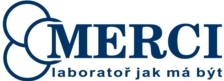 Strana:Strana:Strana:Strana:1/21/21/21/21/21/21/21/21/21/2Cenová nabídka:Cenová nabídka:Cenová nabídka:Cenová nabídka:Cenová nabídka:Cenová nabídka:Cenová nabídka:Cenová nabídka:Cenová nabídka:Cenová nabídka:Cenová nabídka:Cenová nabídka:Cenová nabídka:Cenová nabídka:Cenová nabídka:Cenová nabídka:Cenová nabídka:Cenová nabídka:Cenová nabídka:Cenová nabídka:Cenová nabídka:Cenová nabídka:Cenová nabídka:Cenová nabídka:22O1NB01273/122O1NB01273/122O1NB01273/122O1NB01273/122O1NB01273/122O1NB01273/122O1NB01273/122O1NB01273/122O1NB01273/122O1NB01273/122O1NB01273/122O1NB01273/122O1NB01273/122O1NB01273/122O1NB01273/122O1NB01273/122O1NB01273/122O1NB01273/122O1NB01273/122O1NB01273/1Číslo zakázky:Číslo zakázky:Číslo zakázky:Číslo zakázky:Číslo zakázky:Číslo zakázky:Číslo zakázky:Číslo zakázky:Číslo zakázky:Číslo zakázky:Číslo zakázky:Číslo zakázky:Číslo zakázky:Číslo zakázky:Číslo zakázky:Číslo zakázky:Číslo zakázky:Číslo zakázky:Číslo zakázky:Číslo zakázky:Číslo zakázky:Číslo zakázky:Číslo zakázky:Číslo zakázky:22ZA010000122ZA010000122ZA010000122ZA010000122ZA010000122ZA010000122ZA010000122ZA010000122ZA010000122ZA010000122ZA010000122ZA010000122ZA010000122ZA010000122ZA010000122ZA010000122ZA010000122ZA010000122ZA010000122ZA0100001Číslo poptávky odběratele:Číslo poptávky odběratele:Číslo poptávky odběratele:Číslo poptávky odběratele:Číslo poptávky odběratele:Číslo poptávky odběratele:Číslo poptávky odběratele:Číslo poptávky odběratele:Číslo poptávky odběratele:Číslo poptávky odběratele:Číslo poptávky odběratele:Číslo poptávky odběratele:Číslo poptávky odběratele:Číslo poptávky odběratele:Číslo poptávky odběratele:Číslo poptávky odběratele:Číslo poptávky odběratele:Číslo poptávky odběratele:Číslo poptávky odběratele:Číslo poptávky odběratele:Číslo poptávky odběratele:Číslo poptávky odběratele:Číslo poptávky odběratele:Číslo poptávky odběratele:UJEP,Labor.FŽP III.UJEP,Labor.FŽP III.UJEP,Labor.FŽP III.UJEP,Labor.FŽP III.UJEP,Labor.FŽP III.UJEP,Labor.FŽP III.UJEP,Labor.FŽP III.UJEP,Labor.FŽP III.UJEP,Labor.FŽP III.UJEP,Labor.FŽP III.UJEP,Labor.FŽP III.UJEP,Labor.FŽP III.UJEP,Labor.FŽP III.UJEP,Labor.FŽP III.UJEP,Labor.FŽP III.UJEP,Labor.FŽP III.UJEP,Labor.FŽP III.UJEP,Labor.FŽP III.UJEP,Labor.FŽP III.UJEP,Labor.FŽP III.Číslo poptávky odběratele:Číslo poptávky odběratele:Číslo poptávky odběratele:Číslo poptávky odběratele:Číslo poptávky odběratele:Číslo poptávky odběratele:Číslo poptávky odběratele:Číslo poptávky odběratele:Číslo poptávky odběratele:Číslo poptávky odběratele:Číslo poptávky odběratele:Číslo poptávky odběratele:Číslo poptávky odběratele:Číslo poptávky odběratele:Číslo poptávky odběratele:Číslo poptávky odběratele:Číslo poptávky odběratele:Číslo poptávky odběratele:Číslo poptávky odběratele:Číslo poptávky odběratele:Číslo poptávky odběratele:Číslo poptávky odběratele:Číslo poptávky odběratele:Číslo poptávky odběratele:UJEP,Labor.FŽP III.UJEP,Labor.FŽP III.UJEP,Labor.FŽP III.UJEP,Labor.FŽP III.UJEP,Labor.FŽP III.UJEP,Labor.FŽP III.UJEP,Labor.FŽP III.UJEP,Labor.FŽP III.UJEP,Labor.FŽP III.UJEP,Labor.FŽP III.UJEP,Labor.FŽP III.UJEP,Labor.FŽP III.UJEP,Labor.FŽP III.UJEP,Labor.FŽP III.UJEP,Labor.FŽP III.UJEP,Labor.FŽP III.UJEP,Labor.FŽP III.UJEP,Labor.FŽP III.UJEP,Labor.FŽP III.UJEP,Labor.FŽP III.MERCI, s.r.o.MERCI, s.r.o.MERCI, s.r.o.MERCI, s.r.o.MERCI, s.r.o.MERCI, s.r.o.MERCI, s.r.o.MERCI, s.r.o.MERCI, s.r.o.MERCI, s.r.o.MERCI, s.r.o.MERCI, s.r.o.MERCI, s.r.o.MERCI, s.r.o.MERCI, s.r.o.MERCI, s.r.o.MERCI, s.r.o.MERCI, s.r.o.MERCI, s.r.o.MERCI, s.r.o.MERCI, s.r.o.MERCI, s.r.o.MERCI, s.r.o.Číslo poptávky odběratele:Číslo poptávky odběratele:Číslo poptávky odběratele:Číslo poptávky odběratele:Číslo poptávky odběratele:Číslo poptávky odběratele:Číslo poptávky odběratele:Číslo poptávky odběratele:Číslo poptávky odběratele:Číslo poptávky odběratele:Číslo poptávky odběratele:Číslo poptávky odběratele:Číslo poptávky odběratele:Číslo poptávky odběratele:Číslo poptávky odběratele:Číslo poptávky odběratele:Číslo poptávky odběratele:Číslo poptávky odběratele:Číslo poptávky odběratele:Číslo poptávky odběratele:Číslo poptávky odběratele:Číslo poptávky odběratele:Číslo poptávky odběratele:Číslo poptávky odběratele:UJEP,Labor.FŽP III.UJEP,Labor.FŽP III.UJEP,Labor.FŽP III.UJEP,Labor.FŽP III.UJEP,Labor.FŽP III.UJEP,Labor.FŽP III.UJEP,Labor.FŽP III.UJEP,Labor.FŽP III.UJEP,Labor.FŽP III.UJEP,Labor.FŽP III.UJEP,Labor.FŽP III.UJEP,Labor.FŽP III.UJEP,Labor.FŽP III.UJEP,Labor.FŽP III.UJEP,Labor.FŽP III.UJEP,Labor.FŽP III.UJEP,Labor.FŽP III.UJEP,Labor.FŽP III.UJEP,Labor.FŽP III.UJEP,Labor.FŽP III.MERCI, s.r.o.MERCI, s.r.o.MERCI, s.r.o.MERCI, s.r.o.MERCI, s.r.o.MERCI, s.r.o.MERCI, s.r.o.MERCI, s.r.o.MERCI, s.r.o.MERCI, s.r.o.MERCI, s.r.o.MERCI, s.r.o.MERCI, s.r.o.MERCI, s.r.o.MERCI, s.r.o.MERCI, s.r.o.MERCI, s.r.o.MERCI, s.r.o.MERCI, s.r.o.MERCI, s.r.o.MERCI, s.r.o.MERCI, s.r.o.MERCI, s.r.o.MERCI, s.r.o.MERCI, s.r.o.MERCI, s.r.o.MERCI, s.r.o.MERCI, s.r.o.MERCI, s.r.o.MERCI, s.r.o.MERCI, s.r.o.MERCI, s.r.o.MERCI, s.r.o.MERCI, s.r.o.MERCI, s.r.o.MERCI, s.r.o.MERCI, s.r.o.MERCI, s.r.o.MERCI, s.r.o.MERCI, s.r.o.MERCI, s.r.o.MERCI, s.r.o.MERCI, s.r.o.MERCI, s.r.o.MERCI, s.r.o.MERCI, s.r.o.Hviezdoslavova 1192/55b, 627 00 Brno-SlatinaHviezdoslavova 1192/55b, 627 00 Brno-SlatinaHviezdoslavova 1192/55b, 627 00 Brno-SlatinaHviezdoslavova 1192/55b, 627 00 Brno-SlatinaHviezdoslavova 1192/55b, 627 00 Brno-SlatinaHviezdoslavova 1192/55b, 627 00 Brno-SlatinaHviezdoslavova 1192/55b, 627 00 Brno-SlatinaHviezdoslavova 1192/55b, 627 00 Brno-SlatinaHviezdoslavova 1192/55b, 627 00 Brno-SlatinaHviezdoslavova 1192/55b, 627 00 Brno-SlatinaHviezdoslavova 1192/55b, 627 00 Brno-SlatinaHviezdoslavova 1192/55b, 627 00 Brno-SlatinaHviezdoslavova 1192/55b, 627 00 Brno-SlatinaHviezdoslavova 1192/55b, 627 00 Brno-SlatinaHviezdoslavova 1192/55b, 627 00 Brno-SlatinaHviezdoslavova 1192/55b, 627 00 Brno-SlatinaHviezdoslavova 1192/55b, 627 00 Brno-SlatinaHviezdoslavova 1192/55b, 627 00 Brno-SlatinaHviezdoslavova 1192/55b, 627 00 Brno-SlatinaHviezdoslavova 1192/55b, 627 00 Brno-SlatinaHviezdoslavova 1192/55b, 627 00 Brno-SlatinaHviezdoslavova 1192/55b, 627 00 Brno-SlatinaHviezdoslavova 1192/55b, 627 00 Brno-SlatinaIČ 46966447IČ 46966447IČ 46966447IČ 46966447IČ 46966447IČ 46966447IČ 46966447IČ 46966447IČ 46966447IČ 46966447Hviezdoslavova 1192/55b, 627 00 Brno-SlatinaHviezdoslavova 1192/55b, 627 00 Brno-SlatinaHviezdoslavova 1192/55b, 627 00 Brno-SlatinaHviezdoslavova 1192/55b, 627 00 Brno-SlatinaHviezdoslavova 1192/55b, 627 00 Brno-SlatinaHviezdoslavova 1192/55b, 627 00 Brno-SlatinaHviezdoslavova 1192/55b, 627 00 Brno-SlatinaHviezdoslavova 1192/55b, 627 00 Brno-SlatinaHviezdoslavova 1192/55b, 627 00 Brno-SlatinaHviezdoslavova 1192/55b, 627 00 Brno-SlatinaHviezdoslavova 1192/55b, 627 00 Brno-SlatinaHviezdoslavova 1192/55b, 627 00 Brno-SlatinaHviezdoslavova 1192/55b, 627 00 Brno-SlatinaHviezdoslavova 1192/55b, 627 00 Brno-SlatinaHviezdoslavova 1192/55b, 627 00 Brno-SlatinaHviezdoslavova 1192/55b, 627 00 Brno-SlatinaHviezdoslavova 1192/55b, 627 00 Brno-SlatinaHviezdoslavova 1192/55b, 627 00 Brno-SlatinaHviezdoslavova 1192/55b, 627 00 Brno-SlatinaHviezdoslavova 1192/55b, 627 00 Brno-SlatinaHviezdoslavova 1192/55b, 627 00 Brno-SlatinaHviezdoslavova 1192/55b, 627 00 Brno-SlatinaHviezdoslavova 1192/55b, 627 00 Brno-SlatinaIČ 46966447IČ 46966447IČ 46966447IČ 46966447IČ 46966447IČ 46966447IČ 46966447IČ 46966447IČ 46966447IČ 46966447Hviezdoslavova 1192/55b, 627 00 Brno-SlatinaHviezdoslavova 1192/55b, 627 00 Brno-SlatinaHviezdoslavova 1192/55b, 627 00 Brno-SlatinaHviezdoslavova 1192/55b, 627 00 Brno-SlatinaHviezdoslavova 1192/55b, 627 00 Brno-SlatinaHviezdoslavova 1192/55b, 627 00 Brno-SlatinaHviezdoslavova 1192/55b, 627 00 Brno-SlatinaHviezdoslavova 1192/55b, 627 00 Brno-SlatinaHviezdoslavova 1192/55b, 627 00 Brno-SlatinaHviezdoslavova 1192/55b, 627 00 Brno-SlatinaHviezdoslavova 1192/55b, 627 00 Brno-SlatinaHviezdoslavova 1192/55b, 627 00 Brno-SlatinaHviezdoslavova 1192/55b, 627 00 Brno-SlatinaHviezdoslavova 1192/55b, 627 00 Brno-SlatinaHviezdoslavova 1192/55b, 627 00 Brno-SlatinaHviezdoslavova 1192/55b, 627 00 Brno-SlatinaHviezdoslavova 1192/55b, 627 00 Brno-SlatinaHviezdoslavova 1192/55b, 627 00 Brno-SlatinaHviezdoslavova 1192/55b, 627 00 Brno-SlatinaHviezdoslavova 1192/55b, 627 00 Brno-SlatinaHviezdoslavova 1192/55b, 627 00 Brno-SlatinaHviezdoslavova 1192/55b, 627 00 Brno-SlatinaHviezdoslavova 1192/55b, 627 00 Brno-SlatinaIČ 46966447IČ 46966447IČ 46966447IČ 46966447IČ 46966447IČ 46966447IČ 46966447IČ 46966447IČ 46966447IČ 46966447Vytvořeno:Vytvořeno:Vytvořeno:Vytvořeno:Vytvořeno:Vytvořeno:Vytvořeno:Vytvořeno:Vytvořeno:19.08.202219.08.202219.08.202219.08.202219.08.202219.08.202219.08.202219.08.202219.08.202219.08.202219.08.202219.08.202219.08.2022Vytvořeno:Vytvořeno:Vytvořeno:Vytvořeno:Vytvořeno:Vytvořeno:Vytvořeno:Vytvořeno:Vytvořeno:19.08.202219.08.202219.08.202219.08.202219.08.202219.08.202219.08.202219.08.202219.08.202219.08.202219.08.202219.08.202219.08.2022tel.: 548 428 411, fax: 548 211 485, www.merci.cztel.: 548 428 411, fax: 548 211 485, www.merci.cztel.: 548 428 411, fax: 548 211 485, www.merci.cztel.: 548 428 411, fax: 548 211 485, www.merci.cztel.: 548 428 411, fax: 548 211 485, www.merci.cztel.: 548 428 411, fax: 548 211 485, www.merci.cztel.: 548 428 411, fax: 548 211 485, www.merci.cztel.: 548 428 411, fax: 548 211 485, www.merci.cztel.: 548 428 411, fax: 548 211 485, www.merci.cztel.: 548 428 411, fax: 548 211 485, www.merci.cztel.: 548 428 411, fax: 548 211 485, www.merci.cztel.: 548 428 411, fax: 548 211 485, www.merci.cztel.: 548 428 411, fax: 548 211 485, www.merci.cztel.: 548 428 411, fax: 548 211 485, www.merci.cztel.: 548 428 411, fax: 548 211 485, www.merci.cztel.: 548 428 411, fax: 548 211 485, www.merci.cztel.: 548 428 411, fax: 548 211 485, www.merci.cztel.: 548 428 411, fax: 548 211 485, www.merci.cztel.: 548 428 411, fax: 548 211 485, www.merci.cztel.: 548 428 411, fax: 548 211 485, www.merci.cztel.: 548 428 411, fax: 548 211 485, www.merci.cztel.: 548 428 411, fax: 548 211 485, www.merci.cztel.: 548 428 411, fax: 548 211 485, www.merci.czDIČ CZ46966447DIČ CZ46966447DIČ CZ46966447DIČ CZ46966447DIČ CZ46966447DIČ CZ46966447DIČ CZ46966447DIČ CZ46966447DIČ CZ46966447DIČ CZ46966447Vytvořeno:Vytvořeno:Vytvořeno:Vytvořeno:Vytvořeno:Vytvořeno:Vytvořeno:Vytvořeno:Vytvořeno:19.08.202219.08.202219.08.202219.08.202219.08.202219.08.202219.08.202219.08.202219.08.202219.08.202219.08.202219.08.202219.08.2022tel.: 548 428 411, fax: 548 211 485, www.merci.cztel.: 548 428 411, fax: 548 211 485, www.merci.cztel.: 548 428 411, fax: 548 211 485, www.merci.cztel.: 548 428 411, fax: 548 211 485, www.merci.cztel.: 548 428 411, fax: 548 211 485, www.merci.cztel.: 548 428 411, fax: 548 211 485, www.merci.cztel.: 548 428 411, fax: 548 211 485, www.merci.cztel.: 548 428 411, fax: 548 211 485, www.merci.cztel.: 548 428 411, fax: 548 211 485, www.merci.cztel.: 548 428 411, fax: 548 211 485, www.merci.cztel.: 548 428 411, fax: 548 211 485, www.merci.cztel.: 548 428 411, fax: 548 211 485, www.merci.cztel.: 548 428 411, fax: 548 211 485, www.merci.cztel.: 548 428 411, fax: 548 211 485, www.merci.cztel.: 548 428 411, fax: 548 211 485, www.merci.cztel.: 548 428 411, fax: 548 211 485, www.merci.cztel.: 548 428 411, fax: 548 211 485, www.merci.cztel.: 548 428 411, fax: 548 211 485, www.merci.cztel.: 548 428 411, fax: 548 211 485, www.merci.cztel.: 548 428 411, fax: 548 211 485, www.merci.cztel.: 548 428 411, fax: 548 211 485, www.merci.cztel.: 548 428 411, fax: 548 211 485, www.merci.cztel.: 548 428 411, fax: 548 211 485, www.merci.czDIČ CZ46966447DIČ CZ46966447DIČ CZ46966447DIČ CZ46966447DIČ CZ46966447DIČ CZ46966447DIČ CZ46966447DIČ CZ46966447DIČ CZ46966447DIČ CZ46966447tel.: 548 428 411, fax: 548 211 485, www.merci.cztel.: 548 428 411, fax: 548 211 485, www.merci.cztel.: 548 428 411, fax: 548 211 485, www.merci.cztel.: 548 428 411, fax: 548 211 485, www.merci.cztel.: 548 428 411, fax: 548 211 485, www.merci.cztel.: 548 428 411, fax: 548 211 485, www.merci.cztel.: 548 428 411, fax: 548 211 485, www.merci.cztel.: 548 428 411, fax: 548 211 485, www.merci.cztel.: 548 428 411, fax: 548 211 485, www.merci.cztel.: 548 428 411, fax: 548 211 485, www.merci.cztel.: 548 428 411, fax: 548 211 485, www.merci.cztel.: 548 428 411, fax: 548 211 485, www.merci.cztel.: 548 428 411, fax: 548 211 485, www.merci.cztel.: 548 428 411, fax: 548 211 485, www.merci.cztel.: 548 428 411, fax: 548 211 485, www.merci.cztel.: 548 428 411, fax: 548 211 485, www.merci.cztel.: 548 428 411, fax: 548 211 485, www.merci.cztel.: 548 428 411, fax: 548 211 485, www.merci.cztel.: 548 428 411, fax: 548 211 485, www.merci.cztel.: 548 428 411, fax: 548 211 485, www.merci.cztel.: 548 428 411, fax: 548 211 485, www.merci.cztel.: 548 428 411, fax: 548 211 485, www.merci.cztel.: 548 428 411, fax: 548 211 485, www.merci.czDIČ CZ46966447DIČ CZ46966447DIČ CZ46966447DIČ CZ46966447DIČ CZ46966447DIČ CZ46966447DIČ CZ46966447DIČ CZ46966447DIČ CZ46966447DIČ CZ46966447Datum tisku:Datum tisku:Datum tisku:Datum tisku:Datum tisku:Datum tisku:Datum tisku:Datum tisku:Datum tisku:09.09.202209.09.202209.09.202209.09.202209.09.202209.09.202209.09.202209.09.202209.09.202209.09.202209.09.202209.09.202209.09.2022Platnost do:Platnost do:Platnost do:Platnost do:Platnost do:Platnost do:Platnost do:Platnost do:Platnost do:Platnost do:09.11.202209.11.202209.11.202209.11.202209.11.202209.11.202209.11.202209.11.202209.11.202209.11.2022Datum tisku:Datum tisku:Datum tisku:Datum tisku:Datum tisku:Datum tisku:Datum tisku:Datum tisku:Datum tisku:09.09.202209.09.202209.09.202209.09.202209.09.202209.09.202209.09.202209.09.202209.09.202209.09.202209.09.202209.09.202209.09.2022Platnost do:Platnost do:Platnost do:Platnost do:Platnost do:Platnost do:Platnost do:Platnost do:Platnost do:Platnost do:09.11.202209.11.202209.11.202209.11.202209.11.202209.11.202209.11.202209.11.202209.11.202209.11.2022Datum tisku:Datum tisku:Datum tisku:Datum tisku:Datum tisku:Datum tisku:Datum tisku:Datum tisku:Datum tisku:09.09.202209.09.202209.09.202209.09.202209.09.202209.09.202209.09.202209.09.202209.09.202209.09.202209.09.202209.09.202209.09.2022Platnost do:Platnost do:Platnost do:Platnost do:Platnost do:Platnost do:Platnost do:Platnost do:Platnost do:Platnost do:09.11.202209.11.202209.11.202209.11.202209.11.202209.11.202209.11.202209.11.202209.11.202209.11.2022zapsaná v obchodním rejstříku u Krajského soudu v Brně v oddíle C., vložce 6817, 27.07.1992zapsaná v obchodním rejstříku u Krajského soudu v Brně v oddíle C., vložce 6817, 27.07.1992zapsaná v obchodním rejstříku u Krajského soudu v Brně v oddíle C., vložce 6817, 27.07.1992zapsaná v obchodním rejstříku u Krajského soudu v Brně v oddíle C., vložce 6817, 27.07.1992zapsaná v obchodním rejstříku u Krajského soudu v Brně v oddíle C., vložce 6817, 27.07.1992zapsaná v obchodním rejstříku u Krajského soudu v Brně v oddíle C., vložce 6817, 27.07.1992zapsaná v obchodním rejstříku u Krajského soudu v Brně v oddíle C., vložce 6817, 27.07.1992zapsaná v obchodním rejstříku u Krajského soudu v Brně v oddíle C., vložce 6817, 27.07.1992zapsaná v obchodním rejstříku u Krajského soudu v Brně v oddíle C., vložce 6817, 27.07.1992zapsaná v obchodním rejstříku u Krajského soudu v Brně v oddíle C., vložce 6817, 27.07.1992zapsaná v obchodním rejstříku u Krajského soudu v Brně v oddíle C., vložce 6817, 27.07.1992zapsaná v obchodním rejstříku u Krajského soudu v Brně v oddíle C., vložce 6817, 27.07.1992zapsaná v obchodním rejstříku u Krajského soudu v Brně v oddíle C., vložce 6817, 27.07.1992zapsaná v obchodním rejstříku u Krajského soudu v Brně v oddíle C., vložce 6817, 27.07.1992zapsaná v obchodním rejstříku u Krajského soudu v Brně v oddíle C., vložce 6817, 27.07.1992zapsaná v obchodním rejstříku u Krajského soudu v Brně v oddíle C., vložce 6817, 27.07.1992zapsaná v obchodním rejstříku u Krajského soudu v Brně v oddíle C., vložce 6817, 27.07.1992zapsaná v obchodním rejstříku u Krajského soudu v Brně v oddíle C., vložce 6817, 27.07.1992zapsaná v obchodním rejstříku u Krajského soudu v Brně v oddíle C., vložce 6817, 27.07.1992zapsaná v obchodním rejstříku u Krajského soudu v Brně v oddíle C., vložce 6817, 27.07.1992zapsaná v obchodním rejstříku u Krajského soudu v Brně v oddíle C., vložce 6817, 27.07.1992zapsaná v obchodním rejstříku u Krajského soudu v Brně v oddíle C., vložce 6817, 27.07.1992zapsaná v obchodním rejstříku u Krajského soudu v Brně v oddíle C., vložce 6817, 27.07.1992zapsaná v obchodním rejstříku u Krajského soudu v Brně v oddíle C., vložce 6817, 27.07.1992zapsaná v obchodním rejstříku u Krajského soudu v Brně v oddíle C., vložce 6817, 27.07.1992zapsaná v obchodním rejstříku u Krajského soudu v Brně v oddíle C., vložce 6817, 27.07.1992zapsaná v obchodním rejstříku u Krajského soudu v Brně v oddíle C., vložce 6817, 27.07.1992zapsaná v obchodním rejstříku u Krajského soudu v Brně v oddíle C., vložce 6817, 27.07.1992zapsaná v obchodním rejstříku u Krajského soudu v Brně v oddíle C., vložce 6817, 27.07.1992zapsaná v obchodním rejstříku u Krajského soudu v Brně v oddíle C., vložce 6817, 27.07.1992zapsaná v obchodním rejstříku u Krajského soudu v Brně v oddíle C., vložce 6817, 27.07.1992zapsaná v obchodním rejstříku u Krajského soudu v Brně v oddíle C., vložce 6817, 27.07.1992zapsaná v obchodním rejstříku u Krajského soudu v Brně v oddíle C., vložce 6817, 27.07.1992zapsaná v obchodním rejstříku u Krajského soudu v Brně v oddíle C., vložce 6817, 27.07.1992Datum tisku:Datum tisku:Datum tisku:Datum tisku:Datum tisku:Datum tisku:Datum tisku:Datum tisku:Datum tisku:09.09.202209.09.202209.09.202209.09.202209.09.202209.09.202209.09.202209.09.202209.09.202209.09.202209.09.202209.09.202209.09.2022Platnost do:Platnost do:Platnost do:Platnost do:Platnost do:Platnost do:Platnost do:Platnost do:Platnost do:Platnost do:09.11.202209.11.202209.11.202209.11.202209.11.202209.11.202209.11.202209.11.202209.11.202209.11.2022zapsaná v obchodním rejstříku u Krajského soudu v Brně v oddíle C., vložce 6817, 27.07.1992zapsaná v obchodním rejstříku u Krajského soudu v Brně v oddíle C., vložce 6817, 27.07.1992zapsaná v obchodním rejstříku u Krajského soudu v Brně v oddíle C., vložce 6817, 27.07.1992zapsaná v obchodním rejstříku u Krajského soudu v Brně v oddíle C., vložce 6817, 27.07.1992zapsaná v obchodním rejstříku u Krajského soudu v Brně v oddíle C., vložce 6817, 27.07.1992zapsaná v obchodním rejstříku u Krajského soudu v Brně v oddíle C., vložce 6817, 27.07.1992zapsaná v obchodním rejstříku u Krajského soudu v Brně v oddíle C., vložce 6817, 27.07.1992zapsaná v obchodním rejstříku u Krajského soudu v Brně v oddíle C., vložce 6817, 27.07.1992zapsaná v obchodním rejstříku u Krajského soudu v Brně v oddíle C., vložce 6817, 27.07.1992zapsaná v obchodním rejstříku u Krajského soudu v Brně v oddíle C., vložce 6817, 27.07.1992zapsaná v obchodním rejstříku u Krajského soudu v Brně v oddíle C., vložce 6817, 27.07.1992zapsaná v obchodním rejstříku u Krajského soudu v Brně v oddíle C., vložce 6817, 27.07.1992zapsaná v obchodním rejstříku u Krajského soudu v Brně v oddíle C., vložce 6817, 27.07.1992zapsaná v obchodním rejstříku u Krajského soudu v Brně v oddíle C., vložce 6817, 27.07.1992zapsaná v obchodním rejstříku u Krajského soudu v Brně v oddíle C., vložce 6817, 27.07.1992zapsaná v obchodním rejstříku u Krajského soudu v Brně v oddíle C., vložce 6817, 27.07.1992zapsaná v obchodním rejstříku u Krajského soudu v Brně v oddíle C., vložce 6817, 27.07.1992zapsaná v obchodním rejstříku u Krajského soudu v Brně v oddíle C., vložce 6817, 27.07.1992zapsaná v obchodním rejstříku u Krajského soudu v Brně v oddíle C., vložce 6817, 27.07.1992zapsaná v obchodním rejstříku u Krajského soudu v Brně v oddíle C., vložce 6817, 27.07.1992zapsaná v obchodním rejstříku u Krajského soudu v Brně v oddíle C., vložce 6817, 27.07.1992zapsaná v obchodním rejstříku u Krajského soudu v Brně v oddíle C., vložce 6817, 27.07.1992zapsaná v obchodním rejstříku u Krajského soudu v Brně v oddíle C., vložce 6817, 27.07.1992zapsaná v obchodním rejstříku u Krajského soudu v Brně v oddíle C., vložce 6817, 27.07.1992zapsaná v obchodním rejstříku u Krajského soudu v Brně v oddíle C., vložce 6817, 27.07.1992zapsaná v obchodním rejstříku u Krajského soudu v Brně v oddíle C., vložce 6817, 27.07.1992zapsaná v obchodním rejstříku u Krajského soudu v Brně v oddíle C., vložce 6817, 27.07.1992zapsaná v obchodním rejstříku u Krajského soudu v Brně v oddíle C., vložce 6817, 27.07.1992zapsaná v obchodním rejstříku u Krajského soudu v Brně v oddíle C., vložce 6817, 27.07.1992zapsaná v obchodním rejstříku u Krajského soudu v Brně v oddíle C., vložce 6817, 27.07.1992zapsaná v obchodním rejstříku u Krajského soudu v Brně v oddíle C., vložce 6817, 27.07.1992zapsaná v obchodním rejstříku u Krajského soudu v Brně v oddíle C., vložce 6817, 27.07.1992zapsaná v obchodním rejstříku u Krajského soudu v Brně v oddíle C., vložce 6817, 27.07.1992zapsaná v obchodním rejstříku u Krajského soudu v Brně v oddíle C., vložce 6817, 27.07.1992zapsaná v obchodním rejstříku u Krajského soudu v Brně v oddíle C., vložce 6817, 27.07.1992zapsaná v obchodním rejstříku u Krajského soudu v Brně v oddíle C., vložce 6817, 27.07.1992zapsaná v obchodním rejstříku u Krajského soudu v Brně v oddíle C., vložce 6817, 27.07.1992zapsaná v obchodním rejstříku u Krajského soudu v Brně v oddíle C., vložce 6817, 27.07.1992zapsaná v obchodním rejstříku u Krajského soudu v Brně v oddíle C., vložce 6817, 27.07.1992zapsaná v obchodním rejstříku u Krajského soudu v Brně v oddíle C., vložce 6817, 27.07.1992zapsaná v obchodním rejstříku u Krajského soudu v Brně v oddíle C., vložce 6817, 27.07.1992zapsaná v obchodním rejstříku u Krajského soudu v Brně v oddíle C., vložce 6817, 27.07.1992zapsaná v obchodním rejstříku u Krajského soudu v Brně v oddíle C., vložce 6817, 27.07.1992zapsaná v obchodním rejstříku u Krajského soudu v Brně v oddíle C., vložce 6817, 27.07.1992zapsaná v obchodním rejstříku u Krajského soudu v Brně v oddíle C., vložce 6817, 27.07.1992zapsaná v obchodním rejstříku u Krajského soudu v Brně v oddíle C., vložce 6817, 27.07.1992zapsaná v obchodním rejstříku u Krajského soudu v Brně v oddíle C., vložce 6817, 27.07.1992zapsaná v obchodním rejstříku u Krajského soudu v Brně v oddíle C., vložce 6817, 27.07.1992zapsaná v obchodním rejstříku u Krajského soudu v Brně v oddíle C., vložce 6817, 27.07.1992zapsaná v obchodním rejstříku u Krajského soudu v Brně v oddíle C., vložce 6817, 27.07.1992zapsaná v obchodním rejstříku u Krajského soudu v Brně v oddíle C., vložce 6817, 27.07.1992zapsaná v obchodním rejstříku u Krajského soudu v Brně v oddíle C., vložce 6817, 27.07.1992zapsaná v obchodním rejstříku u Krajského soudu v Brně v oddíle C., vložce 6817, 27.07.1992zapsaná v obchodním rejstříku u Krajského soudu v Brně v oddíle C., vložce 6817, 27.07.1992zapsaná v obchodním rejstříku u Krajského soudu v Brně v oddíle C., vložce 6817, 27.07.1992zapsaná v obchodním rejstříku u Krajského soudu v Brně v oddíle C., vložce 6817, 27.07.1992zapsaná v obchodním rejstříku u Krajského soudu v Brně v oddíle C., vložce 6817, 27.07.1992zapsaná v obchodním rejstříku u Krajského soudu v Brně v oddíle C., vložce 6817, 27.07.1992zapsaná v obchodním rejstříku u Krajského soudu v Brně v oddíle C., vložce 6817, 27.07.1992zapsaná v obchodním rejstříku u Krajského soudu v Brně v oddíle C., vložce 6817, 27.07.1992zapsaná v obchodním rejstříku u Krajského soudu v Brně v oddíle C., vložce 6817, 27.07.1992zapsaná v obchodním rejstříku u Krajského soudu v Brně v oddíle C., vložce 6817, 27.07.1992zapsaná v obchodním rejstříku u Krajského soudu v Brně v oddíle C., vložce 6817, 27.07.1992zapsaná v obchodním rejstříku u Krajského soudu v Brně v oddíle C., vložce 6817, 27.07.1992zapsaná v obchodním rejstříku u Krajského soudu v Brně v oddíle C., vložce 6817, 27.07.1992zapsaná v obchodním rejstříku u Krajského soudu v Brně v oddíle C., vložce 6817, 27.07.1992zapsaná v obchodním rejstříku u Krajského soudu v Brně v oddíle C., vložce 6817, 27.07.1992zapsaná v obchodním rejstříku u Krajského soudu v Brně v oddíle C., vložce 6817, 27.07.1992Fakturační adresa:Fakturační adresa:Fakturační adresa:Fakturační adresa:Fakturační adresa:Fakturační adresa:Fakturační adresa:Fakturační adresa:Fakturační adresa:Fakturační adresa:Fakturační adresa:Fakturační adresa:Fakturační adresa:Fakturační adresa:Fakturační adresa:Fakturační adresa:Fakturační adresa:Fakturační adresa:Fakturační adresa:Fakturační adresa:Fakturační adresa:Fakturační adresa:Fakturační adresa:Fakturační adresa:Fakturační adresa:Dodací adresa:Dodací adresa:Dodací adresa:Dodací adresa:Dodací adresa:Dodací adresa:Dodací adresa:Dodací adresa:Dodací adresa:Dodací adresa:Dodací adresa:Dodací adresa:Dodací adresa:Dodací adresa:Dodací adresa:Dodací adresa:Dodací adresa:Dodací adresa:Dodací adresa:Dodací adresa:Dodací adresa:Dodací adresa:Dodací adresa:Dodací adresa:Dodací adresa:Dodací adresa:Dodací adresa:Dodací adresa:Dodací adresa:Dodací adresa:Dodací adresa:Dodací adresa:Dodací adresa:Dodací adresa:Dodací adresa:Dodací adresa:Dodací adresa:Dodací adresa:Dodací adresa:Dodací adresa:Dodací adresa:Dodací adresa:Dodací adresa:Dodací adresa:Dodací adresa:Dodací adresa:Dodací adresa:Dodací adresa:Dodací adresa:Dodací adresa:Dodací adresa:Dodací adresa:Dodací adresa:Univerzita Jana Evangelisty Purkyně v Ústí nad LabemUniverzita Jana Evangelisty Purkyně v Ústí nad LabemUniverzita Jana Evangelisty Purkyně v Ústí nad LabemUniverzita Jana Evangelisty Purkyně v Ústí nad LabemUniverzita Jana Evangelisty Purkyně v Ústí nad LabemUniverzita Jana Evangelisty Purkyně v Ústí nad LabemUniverzita Jana Evangelisty Purkyně v Ústí nad LabemUniverzita Jana Evangelisty Purkyně v Ústí nad LabemUniverzita Jana Evangelisty Purkyně v Ústí nad LabemUniverzita Jana Evangelisty Purkyně v Ústí nad LabemUniverzita Jana Evangelisty Purkyně v Ústí nad LabemUniverzita Jana Evangelisty Purkyně v Ústí nad LabemUniverzita Jana Evangelisty Purkyně v Ústí nad LabemUniverzita Jana Evangelisty Purkyně v Ústí nad LabemUniverzita Jana Evangelisty Purkyně v Ústí nad LabemUniverzita Jana Evangelisty Purkyně v Ústí nad LabemUniverzita Jana Evangelisty Purkyně v Ústí nad LabemUniverzita Jana Evangelisty Purkyně v Ústí nad LabemUniverzita Jana Evangelisty Purkyně v Ústí nad LabemUniverzita Jana Evangelisty Purkyně v Ústí nad LabemUniverzita Jana Evangelisty Purkyně v Ústí nad LabemUniverzita Jana Evangelisty Purkyně v Ústí nad LabemUniverzita Jana Evangelisty Purkyně v Ústí nad LabemUniverzita Jana Evangelisty Purkyně v Ústí nad LabemUniverzita Jana Evangelisty Purkyně v Ústí nad LabemUniverzita J.E. Purkyně v Ústí nad LabemUniverzita J.E. Purkyně v Ústí nad LabemUniverzita J.E. Purkyně v Ústí nad LabemUniverzita J.E. Purkyně v Ústí nad LabemUniverzita J.E. Purkyně v Ústí nad LabemUniverzita J.E. Purkyně v Ústí nad LabemUniverzita J.E. Purkyně v Ústí nad LabemUniverzita J.E. Purkyně v Ústí nad LabemUniverzita J.E. Purkyně v Ústí nad LabemUniverzita J.E. Purkyně v Ústí nad LabemUniverzita J.E. Purkyně v Ústí nad LabemUniverzita J.E. Purkyně v Ústí nad LabemUniverzita J.E. Purkyně v Ústí nad LabemUniverzita J.E. Purkyně v Ústí nad LabemUniverzita J.E. Purkyně v Ústí nad LabemUniverzita J.E. Purkyně v Ústí nad LabemUniverzita J.E. Purkyně v Ústí nad LabemUniverzita J.E. Purkyně v Ústí nad LabemUniverzita J.E. Purkyně v Ústí nad LabemUniverzita J.E. Purkyně v Ústí nad LabemUniverzita J.E. Purkyně v Ústí nad LabemUniverzita J.E. Purkyně v Ústí nad LabemUniverzita J.E. Purkyně v Ústí nad LabemUniverzita J.E. Purkyně v Ústí nad LabemUniverzita J.E. Purkyně v Ústí nad LabemUniverzita J.E. Purkyně v Ústí nad LabemUniverzita J.E. Purkyně v Ústí nad LabemUniverzita J.E. Purkyně v Ústí nad LabemUniverzita J.E. Purkyně v Ústí nad LabemUniverzita J.E. Purkyně v Ústí nad LabemUniverzita J.E. Purkyně v Ústí nad LabemUniverzita J.E. Purkyně v Ústí nad LabemUniverzita J.E. Purkyně v Ústí nad LabemUniverzita J.E. Purkyně v Ústí nad LabemUniverzita J.E. Purkyně v Ústí nad LabemUniverzita J.E. Purkyně v Ústí nad LabemUniverzita J.E. Purkyně v Ústí nad LabemUniverzita J.E. Purkyně v Ústí nad LabemUniverzita J.E. Purkyně v Ústí nad LabemUniverzita J.E. Purkyně v Ústí nad LabemUniverzita J.E. Purkyně v Ústí nad LabemUniverzita J.E. Purkyně v Ústí nad LabemUniverzita J.E. Purkyně v Ústí nad LabemUniverzita J.E. Purkyně v Ústí nad LabemUniverzita J.E. Purkyně v Ústí nad LabemUniverzita J.E. Purkyně v Ústí nad LabemUniverzita J.E. Purkyně v Ústí nad LabemUniverzita J.E. Purkyně v Ústí nad LabemUniverzita J.E. Purkyně v Ústí nad LabemUniverzita J.E. Purkyně v Ústí nad LabemUniverzita J.E. Purkyně v Ústí nad LabemUniverzita J.E. Purkyně v Ústí nad LabemUniverzita J.E. Purkyně v Ústí nad LabemUniverzita J.E. Purkyně v Ústí nad LabemUniverzita J.E. Purkyně v Ústí nad LabemUniverzita J.E. Purkyně v Ústí nad LabemUniverzita J.E. Purkyně v Ústí nad LabemUniverzita J.E. Purkyně v Ústí nad LabemUniverzita J.E. Purkyně v Ústí nad LabemUniverzita J.E. Purkyně v Ústí nad LabemUniverzita J.E. Purkyně v Ústí nad LabemUniverzita J.E. Purkyně v Ústí nad LabemUniverzita J.E. Purkyně v Ústí nad LabemUniverzita J.E. Purkyně v Ústí nad LabemUniverzita J.E. Purkyně v Ústí nad LabemUniverzita J.E. Purkyně v Ústí nad LabemUniverzita J.E. Purkyně v Ústí nad LabemUniverzita J.E. Purkyně v Ústí nad LabemUniverzita J.E. Purkyně v Ústí nad LabemUniverzita J.E. Purkyně v Ústí nad LabemUniverzita J.E. Purkyně v Ústí nad LabemUniverzita J.E. Purkyně v Ústí nad LabemUniverzita J.E. Purkyně v Ústí nad LabemUniverzita J.E. Purkyně v Ústí nad LabemUniverzita J.E. Purkyně v Ústí nad LabemUniverzita J.E. Purkyně v Ústí nad LabemUniverzita J.E. Purkyně v Ústí nad LabemUniverzita J.E. Purkyně v Ústí nad LabemUniverzita J.E. Purkyně v Ústí nad LabemUniverzita J.E. Purkyně v Ústí nad LabemUniverzita J.E. Purkyně v Ústí nad LabemUniverzita J.E. Purkyně v Ústí nad LabemUniverzita J.E. Purkyně v Ústí nad LabemUniverzita J.E. Purkyně v Ústí nad LabemUniverzita J.E. Purkyně v Ústí nad LabemUniverzita J.E. Purkyně v Ústí nad LabemUniverzita J.E. Purkyně v Ústí nad LabemUniverzita J.E. Purkyně v Ústí nad LabemUniverzita J.E. Purkyně v Ústí nad LabemUniverzita J.E. Purkyně v Ústí nad LabemUniverzita J.E. Purkyně v Ústí nad LabemUniverzita J.E. Purkyně v Ústí nad LabemUniverzita J.E. Purkyně v Ústí nad LabemUniverzita J.E. Purkyně v Ústí nad LabemUniverzita J.E. Purkyně v Ústí nad LabemUniverzita J.E. Purkyně v Ústí nad LabemUniverzita J.E. Purkyně v Ústí nad LabemUniverzita J.E. Purkyně v Ústí nad LabemUniverzita J.E. Purkyně v Ústí nad LabemUniverzita J.E. Purkyně v Ústí nad LabemUniverzita J.E. Purkyně v Ústí nad LabemUniverzita J.E. Purkyně v Ústí nad LabemUniverzita J.E. Purkyně v Ústí nad LabemUniverzita J.E. Purkyně v Ústí nad LabemUniverzita J.E. Purkyně v Ústí nad LabemUniverzita J.E. Purkyně v Ústí nad LabemPasteurova 3544/1Pasteurova 3544/1Pasteurova 3544/1Pasteurova 3544/1Pasteurova 3544/1Pasteurova 3544/1Pasteurova 3544/1Pasteurova 3544/1Pasteurova 3544/1Pasteurova 3544/1Pasteurova 3544/1Pasteurova 3544/1Pasteurova 3544/1Pasteurova 3544/1Pasteurova 3544/1Pasteurova 3544/1Pasteurova 3544/1Pasteurova 3544/1Pasteurova 3544/1Pasteurova 3544/1Pasteurova 3544/1Pasteurova 3544/1Pasteurova 3544/1Pasteurova 3544/1Pasteurova 3544/1Univerzita J.E. Purkyně v Ústí nad LabemUniverzita J.E. Purkyně v Ústí nad LabemUniverzita J.E. Purkyně v Ústí nad LabemUniverzita J.E. Purkyně v Ústí nad LabemUniverzita J.E. Purkyně v Ústí nad LabemUniverzita J.E. Purkyně v Ústí nad LabemUniverzita J.E. Purkyně v Ústí nad LabemUniverzita J.E. Purkyně v Ústí nad LabemUniverzita J.E. Purkyně v Ústí nad LabemUniverzita J.E. Purkyně v Ústí nad LabemUniverzita J.E. Purkyně v Ústí nad LabemUniverzita J.E. Purkyně v Ústí nad LabemUniverzita J.E. Purkyně v Ústí nad LabemUniverzita J.E. Purkyně v Ústí nad LabemUniverzita J.E. Purkyně v Ústí nad LabemUniverzita J.E. Purkyně v Ústí nad LabemUniverzita J.E. Purkyně v Ústí nad LabemUniverzita J.E. Purkyně v Ústí nad LabemUniverzita J.E. Purkyně v Ústí nad LabemUniverzita J.E. Purkyně v Ústí nad LabemUniverzita J.E. Purkyně v Ústí nad LabemUniverzita J.E. Purkyně v Ústí nad LabemUniverzita J.E. Purkyně v Ústí nad LabemUniverzita J.E. Purkyně v Ústí nad LabemUniverzita J.E. Purkyně v Ústí nad LabemUniverzita J.E. Purkyně v Ústí nad LabemUniverzita J.E. Purkyně v Ústí nad LabemUniverzita J.E. Purkyně v Ústí nad LabemUniverzita J.E. Purkyně v Ústí nad LabemUniverzita J.E. Purkyně v Ústí nad LabemUniverzita J.E. Purkyně v Ústí nad LabemUniverzita J.E. Purkyně v Ústí nad LabemUniverzita J.E. Purkyně v Ústí nad LabemUniverzita J.E. Purkyně v Ústí nad LabemUniverzita J.E. Purkyně v Ústí nad LabemUniverzita J.E. Purkyně v Ústí nad LabemUniverzita J.E. Purkyně v Ústí nad LabemUniverzita J.E. Purkyně v Ústí nad LabemUniverzita J.E. Purkyně v Ústí nad LabemUniverzita J.E. Purkyně v Ústí nad LabemUniverzita J.E. Purkyně v Ústí nad LabemUniverzita J.E. Purkyně v Ústí nad LabemUniverzita J.E. Purkyně v Ústí nad LabemUniverzita J.E. Purkyně v Ústí nad LabemUniverzita J.E. Purkyně v Ústí nad LabemUniverzita J.E. Purkyně v Ústí nad LabemUniverzita J.E. Purkyně v Ústí nad LabemUniverzita J.E. Purkyně v Ústí nad LabemUniverzita J.E. Purkyně v Ústí nad LabemUniverzita J.E. Purkyně v Ústí nad LabemUniverzita J.E. Purkyně v Ústí nad LabemUniverzita J.E. Purkyně v Ústí nad LabemUniverzita J.E. Purkyně v Ústí nad LabemPasteurova 3544/1Pasteurova 3544/1Pasteurova 3544/1Pasteurova 3544/1Pasteurova 3544/1Pasteurova 3544/1Pasteurova 3544/1Pasteurova 3544/1Pasteurova 3544/1Pasteurova 3544/1Pasteurova 3544/1Pasteurova 3544/1Pasteurova 3544/1Pasteurova 3544/1Pasteurova 3544/1Pasteurova 3544/1Pasteurova 3544/1Pasteurova 3544/1Pasteurova 3544/1Pasteurova 3544/1Pasteurova 3544/1Pasteurova 3544/1Pasteurova 3544/1Pasteurova 3544/1Pasteurova 3544/1Pasteurova 3544/1Pasteurova 3544/1Pasteurova 3544/1Pasteurova 3544/1Pasteurova 3544/1Pasteurova 3544/1Pasteurova 3544/1Pasteurova 3544/1Pasteurova 3544/1Pasteurova 3544/1Pasteurova 3544/1Pasteurova 3544/1Pasteurova 3544/1Pasteurova 3544/1Pasteurova 3544/1Pasteurova 3544/1Pasteurova 3544/1Pasteurova 3544/1Pasteurova 3544/1Pasteurova 3544/1Pasteurova 3544/1Pasteurova 3544/1Pasteurova 3544/1Pasteurova 3544/1Pasteurova 3544/1Pasteurova 1Pasteurova 1Pasteurova 1Pasteurova 1Pasteurova 1Pasteurova 1Pasteurova 1Pasteurova 1Pasteurova 1Pasteurova 1Pasteurova 1Pasteurova 1Pasteurova 1Pasteurova 1Pasteurova 1Pasteurova 1Pasteurova 1Pasteurova 1Pasteurova 1Pasteurova 1Pasteurova 1Pasteurova 1Pasteurova 1Pasteurova 1Pasteurova 1Pasteurova 1Pasteurova 1Pasteurova 1Pasteurova 1Pasteurova 1Pasteurova 1Pasteurova 1Pasteurova 1Pasteurova 1Pasteurova 1Pasteurova 1Pasteurova 1Pasteurova 1Pasteurova 1Pasteurova 1Pasteurova 1Pasteurova 1Pasteurova 1Pasteurova 1Pasteurova 1Pasteurova 1Pasteurova 1Pasteurova 1Pasteurova 1Pasteurova 1Pasteurova 1Pasteurova 1Pasteurova 1Pasteurova 1Pasteurova 1Pasteurova 1Pasteurova 1Pasteurova 1Pasteurova 1Pasteurova 1Pasteurova 1Pasteurova 1Pasteurova 1Pasteurova 1Pasteurova 1Pasteurova 1Pasteurova 1Pasteurova 1Pasteurova 1Pasteurova 1Pasteurova 1Pasteurova 1Pasteurova 1Pasteurova 1Pasteurova 1Pasteurova 1Pasteurova 1Pasteurova 1Pasteurova 1Pasteurova 1Pasteurova 1Pasteurova 1Pasteurova 1Pasteurova 1Pasteurova 1Pasteurova 1Pasteurova 1Pasteurova 1Pasteurova 1Pasteurova 1Pasteurova 1Pasteurova 1Pasteurova 1Pasteurova 1Pasteurova 1Pasteurova 1Pasteurova 1Pasteurova 1Pasteurova 1Pasteurova 1Pasteurova 1Pasteurova 1Pasteurova 1Pasteurova 1Pasteurova 1Pasteurova 1400 01400 01400 01400 01400 01Ústí nad Labem-centrumÚstí nad Labem-centrumÚstí nad Labem-centrumÚstí nad Labem-centrumÚstí nad Labem-centrumÚstí nad Labem-centrumÚstí nad Labem-centrumÚstí nad Labem-centrumÚstí nad Labem-centrumÚstí nad Labem-centrumÚstí nad Labem-centrumÚstí nad Labem-centrumÚstí nad Labem-centrumÚstí nad Labem-centrumÚstí nad Labem-centrumÚstí nad Labem-centrumÚstí nad Labem-centrumÚstí nad Labem-centrumÚstí nad Labem-centrumPasteurova 1Pasteurova 1Pasteurova 1Pasteurova 1Pasteurova 1Pasteurova 1Pasteurova 1Pasteurova 1Pasteurova 1Pasteurova 1Pasteurova 1Pasteurova 1Pasteurova 1Pasteurova 1Pasteurova 1Pasteurova 1Pasteurova 1Pasteurova 1Pasteurova 1Pasteurova 1Pasteurova 1Pasteurova 1Pasteurova 1Pasteurova 1Pasteurova 1Pasteurova 1Pasteurova 1Pasteurova 1Pasteurova 1Pasteurova 1Pasteurova 1Pasteurova 1Pasteurova 1Pasteurova 1Pasteurova 1Pasteurova 1Pasteurova 1Pasteurova 1Pasteurova 1Pasteurova 1Pasteurova 1Pasteurova 1Pasteurova 1Pasteurova 1Pasteurova 1Pasteurova 1Pasteurova 1Pasteurova 1Pasteurova 1Pasteurova 1Pasteurova 1Pasteurova 1Pasteurova 1400 01400 01400 01400 01400 01Ústí nad Labem-centrumÚstí nad Labem-centrumÚstí nad Labem-centrumÚstí nad Labem-centrumÚstí nad Labem-centrumÚstí nad Labem-centrumÚstí nad Labem-centrumÚstí nad Labem-centrumÚstí nad Labem-centrumÚstí nad Labem-centrumÚstí nad Labem-centrumÚstí nad Labem-centrumÚstí nad Labem-centrumÚstí nad Labem-centrumÚstí nad Labem-centrumÚstí nad Labem-centrumÚstí nad Labem-centrumÚstí nad Labem-centrumÚstí nad Labem-centrum400 01400 01400 01400 01400 01Ústí nad Labem-centrumÚstí nad Labem-centrumÚstí nad Labem-centrumÚstí nad Labem-centrumÚstí nad Labem-centrumÚstí nad Labem-centrumÚstí nad Labem-centrumÚstí nad Labem-centrumÚstí nad Labem-centrumÚstí nad Labem-centrumÚstí nad Labem-centrumÚstí nad Labem-centrumÚstí nad Labem-centrumÚstí nad Labem-centrumÚstí nad Labem-centrumÚstí nad Labem-centrumÚstí nad Labem-centrumÚstí nad Labem-centrumÚstí nad Labem-centrum400 96400 96400 96400 96400 96400 96400 96400 96400 96400 96Ústí nad LabemÚstí nad LabemÚstí nad LabemÚstí nad LabemÚstí nad LabemÚstí nad LabemÚstí nad LabemÚstí nad LabemÚstí nad LabemÚstí nad LabemÚstí nad LabemÚstí nad LabemÚstí nad LabemÚstí nad LabemÚstí nad LabemÚstí nad LabemÚstí nad LabemÚstí nad LabemÚstí nad LabemÚstí nad LabemÚstí nad LabemÚstí nad LabemÚstí nad LabemÚstí nad LabemÚstí nad LabemÚstí nad LabemÚstí nad LabemÚstí nad LabemÚstí nad LabemÚstí nad LabemÚstí nad LabemÚstí nad LabemÚstí nad LabemÚstí nad LabemÚstí nad LabemÚstí nad LabemÚstí nad LabemÚstí nad LabemÚstí nad LabemÚstí nad LabemÚstí nad LabemÚstí nad Labem400 96400 96400 96400 96400 96400 96400 96400 96400 96400 96Ústí nad LabemÚstí nad LabemÚstí nad LabemÚstí nad LabemÚstí nad LabemÚstí nad LabemÚstí nad LabemÚstí nad LabemÚstí nad LabemÚstí nad LabemÚstí nad LabemÚstí nad LabemÚstí nad LabemÚstí nad LabemÚstí nad LabemÚstí nad LabemÚstí nad LabemÚstí nad LabemÚstí nad LabemÚstí nad LabemÚstí nad LabemÚstí nad LabemÚstí nad LabemÚstí nad LabemÚstí nad LabemÚstí nad LabemÚstí nad LabemÚstí nad LabemÚstí nad LabemÚstí nad LabemÚstí nad LabemÚstí nad LabemÚstí nad LabemÚstí nad LabemÚstí nad LabemÚstí nad LabemÚstí nad LabemÚstí nad LabemÚstí nad LabemÚstí nad LabemÚstí nad LabemÚstí nad Labemtel.:tel.:tel.:tel.:tel.:tel.:tel.:tel.:tel.:tel.:IČ:IČ:IČ:IČ:IČ:44555601445556014455560144555601445556014455560144555601445556014455560144555601445556014455560144555601445556014455560144555601445556014455560144555601IČ:IČ:IČ:IČ:IČ:44555601445556014455560144555601445556014455560144555601445556014455560144555601445556014455560144555601445556014455560144555601445556014455560144555601DIČ:DIČ:DIČ:DIČ:DIČ:CZ44555601CZ44555601CZ44555601CZ44555601CZ44555601CZ44555601CZ44555601CZ44555601CZ44555601CZ44555601CZ44555601CZ44555601CZ44555601CZ44555601CZ44555601CZ44555601CZ44555601CZ44555601CZ44555601DIČ:DIČ:DIČ:DIČ:DIČ:DIČ:DIČ:DIČ:DIČ:DIČ:CZ44555601CZ44555601CZ44555601CZ44555601CZ44555601CZ44555601CZ44555601CZ44555601CZ44555601CZ44555601CZ44555601CZ44555601CZ44555601CZ44555601CZ44555601CZ44555601CZ44555601CZ44555601CZ44555601CZ44555601CZ44555601CZ44555601CZ44555601CZ44555601CZ44555601CZ44555601CZ44555601CZ44555601CZ44555601CZ44555601CZ44555601CZ44555601CZ44555601CZ44555601CZ44555601CZ44555601CZ44555601CZ44555601CZ44555601CZ44555601CZ44555601Vaši nabídku zpracovává:Vaši nabídku zpracovává:Vaši nabídku zpracovává:Vaši nabídku zpracovává:Vaši nabídku zpracovává:Vaši nabídku zpracovává:Vaši nabídku zpracovává:Vaši nabídku zpracovává:Vaši nabídku zpracovává:Vaši nabídku zpracovává:XXXXXXXXXXXXXXXXXXXXXXXXXXXXXXXXXXXXXXXXXXKontaktKontaktKontaktKontaktKontaktKontaktKontaktKontaktKontaktKontakt:    XXX:    XXX:    XXX:    XXX:    XXX:    XXX:    XXX:    XXX:    XXX:    XXX:    XXX:    XXX:    XXX:    XXX:    XXX:    XXX:    XXX:    XXX:    XXX:    XXX:    XXX:    XXX:    XXX:    XXX:    XXX:    XXX:    XXX:    XXX:    XXX:    XXX:    XXX:    XXX:    XXX:    XXX:    XXX:    XXX:    XXX:    XXX:    XXX:    XXX:    XXXOdpovědný obchodník:Odpovědný obchodník:Odpovědný obchodník:Odpovědný obchodník:Odpovědný obchodník:Odpovědný obchodník:Odpovědný obchodník:Odpovědný obchodník:Odpovědný obchodník:Odpovědný obchodník:XXXXXXXXXXXXXXXXXXXXXXXXXXXXXXXXXXXXXXXXXXKontaktKontaktKontaktKontaktKontaktKontaktKontaktKontaktKontaktKontakt:    XXX:    XXX:    XXX:    XXX:    XXX:    XXX:    XXX:    XXX:    XXX:    XXX:    XXX:    XXX:    XXX:    XXX:    XXX:    XXX:    XXX:    XXX:    XXX:    XXX:    XXX:    XXX:    XXX:    XXX:    XXX:    XXX:    XXX:    XXX:    XXX:    XXX:    XXX:    XXX:    XXX:    XXX:    XXX:    XXX:    XXX:    XXX:    XXX:    XXX:    XXX   Děkujeme za vaši poptávku a dovolujeme si nabídnout následující položky:   Děkujeme za vaši poptávku a dovolujeme si nabídnout následující položky:   Děkujeme za vaši poptávku a dovolujeme si nabídnout následující položky:   Děkujeme za vaši poptávku a dovolujeme si nabídnout následující položky:   Děkujeme za vaši poptávku a dovolujeme si nabídnout následující položky:   Děkujeme za vaši poptávku a dovolujeme si nabídnout následující položky:   Děkujeme za vaši poptávku a dovolujeme si nabídnout následující položky:   Děkujeme za vaši poptávku a dovolujeme si nabídnout následující položky:   Děkujeme za vaši poptávku a dovolujeme si nabídnout následující položky:   Děkujeme za vaši poptávku a dovolujeme si nabídnout následující položky:   Děkujeme za vaši poptávku a dovolujeme si nabídnout následující položky:   Děkujeme za vaši poptávku a dovolujeme si nabídnout následující položky:   Děkujeme za vaši poptávku a dovolujeme si nabídnout následující položky:   Děkujeme za vaši poptávku a dovolujeme si nabídnout následující položky:   Děkujeme za vaši poptávku a dovolujeme si nabídnout následující položky:   Děkujeme za vaši poptávku a dovolujeme si nabídnout následující položky:   Děkujeme za vaši poptávku a dovolujeme si nabídnout následující položky:   Děkujeme za vaši poptávku a dovolujeme si nabídnout následující položky:   Děkujeme za vaši poptávku a dovolujeme si nabídnout následující položky:   Děkujeme za vaši poptávku a dovolujeme si nabídnout následující položky:   Děkujeme za vaši poptávku a dovolujeme si nabídnout následující položky:   Děkujeme za vaši poptávku a dovolujeme si nabídnout následující položky:   Děkujeme za vaši poptávku a dovolujeme si nabídnout následující položky:   Děkujeme za vaši poptávku a dovolujeme si nabídnout následující položky:   Děkujeme za vaši poptávku a dovolujeme si nabídnout následující položky:   Děkujeme za vaši poptávku a dovolujeme si nabídnout následující položky:   Děkujeme za vaši poptávku a dovolujeme si nabídnout následující položky:   Děkujeme za vaši poptávku a dovolujeme si nabídnout následující položky:   Děkujeme za vaši poptávku a dovolujeme si nabídnout následující položky:   Děkujeme za vaši poptávku a dovolujeme si nabídnout následující položky:   Děkujeme za vaši poptávku a dovolujeme si nabídnout následující položky:   Děkujeme za vaši poptávku a dovolujeme si nabídnout následující položky:   Děkujeme za vaši poptávku a dovolujeme si nabídnout následující položky:   Děkujeme za vaši poptávku a dovolujeme si nabídnout následující položky:   Děkujeme za vaši poptávku a dovolujeme si nabídnout následující položky:   Děkujeme za vaši poptávku a dovolujeme si nabídnout následující položky:   Děkujeme za vaši poptávku a dovolujeme si nabídnout následující položky:   Děkujeme za vaši poptávku a dovolujeme si nabídnout následující položky:   Děkujeme za vaši poptávku a dovolujeme si nabídnout následující položky:   Děkujeme za vaši poptávku a dovolujeme si nabídnout následující položky:   Děkujeme za vaši poptávku a dovolujeme si nabídnout následující položky:   Děkujeme za vaši poptávku a dovolujeme si nabídnout následující položky:   Děkujeme za vaši poptávku a dovolujeme si nabídnout následující položky:   Děkujeme za vaši poptávku a dovolujeme si nabídnout následující položky:   Děkujeme za vaši poptávku a dovolujeme si nabídnout následující položky:   Děkujeme za vaši poptávku a dovolujeme si nabídnout následující položky:   Děkujeme za vaši poptávku a dovolujeme si nabídnout následující položky:   Děkujeme za vaši poptávku a dovolujeme si nabídnout následující položky:   Děkujeme za vaši poptávku a dovolujeme si nabídnout následující položky:   Děkujeme za vaši poptávku a dovolujeme si nabídnout následující položky:   Děkujeme za vaši poptávku a dovolujeme si nabídnout následující položky:   Děkujeme za vaši poptávku a dovolujeme si nabídnout následující položky:   Děkujeme za vaši poptávku a dovolujeme si nabídnout následující položky:   Děkujeme za vaši poptávku a dovolujeme si nabídnout následující položky:   Děkujeme za vaši poptávku a dovolujeme si nabídnout následující položky:   Děkujeme za vaši poptávku a dovolujeme si nabídnout následující položky:   Děkujeme za vaši poptávku a dovolujeme si nabídnout následující položky:   Děkujeme za vaši poptávku a dovolujeme si nabídnout následující položky:   Děkujeme za vaši poptávku a dovolujeme si nabídnout následující položky:   Děkujeme za vaši poptávku a dovolujeme si nabídnout následující položky:   Děkujeme za vaši poptávku a dovolujeme si nabídnout následující položky:   Děkujeme za vaši poptávku a dovolujeme si nabídnout následující položky:   Děkujeme za vaši poptávku a dovolujeme si nabídnout následující položky:   Děkujeme za vaši poptávku a dovolujeme si nabídnout následující položky:   Děkujeme za vaši poptávku a dovolujeme si nabídnout následující položky:   Děkujeme za vaši poptávku a dovolujeme si nabídnout následující položky:   Děkujeme za vaši poptávku a dovolujeme si nabídnout následující položky:   Děkujeme za vaši poptávku a dovolujeme si nabídnout následující položky:   Děkujeme za vaši poptávku a dovolujeme si nabídnout následující položky:   Děkujeme za vaši poptávku a dovolujeme si nabídnout následující položky:   Děkujeme za vaši poptávku a dovolujeme si nabídnout následující položky:   Děkujeme za vaši poptávku a dovolujeme si nabídnout následující položky:   Děkujeme za vaši poptávku a dovolujeme si nabídnout následující položky:   Děkujeme za vaši poptávku a dovolujeme si nabídnout následující položky:   Děkujeme za vaši poptávku a dovolujeme si nabídnout následující položky:   Děkujeme za vaši poptávku a dovolujeme si nabídnout následující položky:   Děkujeme za vaši poptávku a dovolujeme si nabídnout následující položky:   Děkujeme za vaši poptávku a dovolujeme si nabídnout následující položky:   Děkujeme za vaši poptávku a dovolujeme si nabídnout následující položky:   Děkujeme za vaši poptávku a dovolujeme si nabídnout následující položky:   Děkujeme za vaši poptávku a dovolujeme si nabídnout následující položky:   Děkujeme za vaši poptávku a dovolujeme si nabídnout následující položky:   Děkujeme za vaši poptávku a dovolujeme si nabídnout následující položky:   Děkujeme za vaši poptávku a dovolujeme si nabídnout následující položky:   Děkujeme za vaši poptávku a dovolujeme si nabídnout následující položky:   Děkujeme za vaši poptávku a dovolujeme si nabídnout následující položky:   Děkujeme za vaši poptávku a dovolujeme si nabídnout následující položky:S ohledem na probíhající pandemii COVID-19 kupující a prodávající sjednávají, že uvedená dodací lhůta je pouze orientační. Proto případné nedodržení dodací lhůty z důvodů spočívajících v pandemii COVID-19 a na ní navazujících opatření včetně případné karantény či onemocnění zaměstnanců a neschopnosti dodat předmět dodávky ze strany dodavatelů prodávajícího ze stejných důvodů, není porušením povinnosti prodávajícího (prodlením s dodáním předmětu dodávky). Vzhledem k tomu při nedodržení dodací lhůty z důvodů uvedených v předchozí větě kupujícímu nevzniknou (nemohou vzniknout) vůči prodávajícímu žádné nároky či práva včetně práva na úhradu smluvní pokuty.  S ohledem na probíhající pandemii COVID-19 kupující a prodávající sjednávají, že uvedená dodací lhůta je pouze orientační. Proto případné nedodržení dodací lhůty z důvodů spočívajících v pandemii COVID-19 a na ní navazujících opatření včetně případné karantény či onemocnění zaměstnanců a neschopnosti dodat předmět dodávky ze strany dodavatelů prodávajícího ze stejných důvodů, není porušením povinnosti prodávajícího (prodlením s dodáním předmětu dodávky). Vzhledem k tomu při nedodržení dodací lhůty z důvodů uvedených v předchozí větě kupujícímu nevzniknou (nemohou vzniknout) vůči prodávajícímu žádné nároky či práva včetně práva na úhradu smluvní pokuty.  S ohledem na probíhající pandemii COVID-19 kupující a prodávající sjednávají, že uvedená dodací lhůta je pouze orientační. Proto případné nedodržení dodací lhůty z důvodů spočívajících v pandemii COVID-19 a na ní navazujících opatření včetně případné karantény či onemocnění zaměstnanců a neschopnosti dodat předmět dodávky ze strany dodavatelů prodávajícího ze stejných důvodů, není porušením povinnosti prodávajícího (prodlením s dodáním předmětu dodávky). Vzhledem k tomu při nedodržení dodací lhůty z důvodů uvedených v předchozí větě kupujícímu nevzniknou (nemohou vzniknout) vůči prodávajícímu žádné nároky či práva včetně práva na úhradu smluvní pokuty.  S ohledem na probíhající pandemii COVID-19 kupující a prodávající sjednávají, že uvedená dodací lhůta je pouze orientační. Proto případné nedodržení dodací lhůty z důvodů spočívajících v pandemii COVID-19 a na ní navazujících opatření včetně případné karantény či onemocnění zaměstnanců a neschopnosti dodat předmět dodávky ze strany dodavatelů prodávajícího ze stejných důvodů, není porušením povinnosti prodávajícího (prodlením s dodáním předmětu dodávky). Vzhledem k tomu při nedodržení dodací lhůty z důvodů uvedených v předchozí větě kupujícímu nevzniknou (nemohou vzniknout) vůči prodávajícímu žádné nároky či práva včetně práva na úhradu smluvní pokuty.  S ohledem na probíhající pandemii COVID-19 kupující a prodávající sjednávají, že uvedená dodací lhůta je pouze orientační. Proto případné nedodržení dodací lhůty z důvodů spočívajících v pandemii COVID-19 a na ní navazujících opatření včetně případné karantény či onemocnění zaměstnanců a neschopnosti dodat předmět dodávky ze strany dodavatelů prodávajícího ze stejných důvodů, není porušením povinnosti prodávajícího (prodlením s dodáním předmětu dodávky). Vzhledem k tomu při nedodržení dodací lhůty z důvodů uvedených v předchozí větě kupujícímu nevzniknou (nemohou vzniknout) vůči prodávajícímu žádné nároky či práva včetně práva na úhradu smluvní pokuty.  S ohledem na probíhající pandemii COVID-19 kupující a prodávající sjednávají, že uvedená dodací lhůta je pouze orientační. Proto případné nedodržení dodací lhůty z důvodů spočívajících v pandemii COVID-19 a na ní navazujících opatření včetně případné karantény či onemocnění zaměstnanců a neschopnosti dodat předmět dodávky ze strany dodavatelů prodávajícího ze stejných důvodů, není porušením povinnosti prodávajícího (prodlením s dodáním předmětu dodávky). Vzhledem k tomu při nedodržení dodací lhůty z důvodů uvedených v předchozí větě kupujícímu nevzniknou (nemohou vzniknout) vůči prodávajícímu žádné nároky či práva včetně práva na úhradu smluvní pokuty.  S ohledem na probíhající pandemii COVID-19 kupující a prodávající sjednávají, že uvedená dodací lhůta je pouze orientační. Proto případné nedodržení dodací lhůty z důvodů spočívajících v pandemii COVID-19 a na ní navazujících opatření včetně případné karantény či onemocnění zaměstnanců a neschopnosti dodat předmět dodávky ze strany dodavatelů prodávajícího ze stejných důvodů, není porušením povinnosti prodávajícího (prodlením s dodáním předmětu dodávky). Vzhledem k tomu při nedodržení dodací lhůty z důvodů uvedených v předchozí větě kupujícímu nevzniknou (nemohou vzniknout) vůči prodávajícímu žádné nároky či práva včetně práva na úhradu smluvní pokuty.  S ohledem na probíhající pandemii COVID-19 kupující a prodávající sjednávají, že uvedená dodací lhůta je pouze orientační. Proto případné nedodržení dodací lhůty z důvodů spočívajících v pandemii COVID-19 a na ní navazujících opatření včetně případné karantény či onemocnění zaměstnanců a neschopnosti dodat předmět dodávky ze strany dodavatelů prodávajícího ze stejných důvodů, není porušením povinnosti prodávajícího (prodlením s dodáním předmětu dodávky). Vzhledem k tomu při nedodržení dodací lhůty z důvodů uvedených v předchozí větě kupujícímu nevzniknou (nemohou vzniknout) vůči prodávajícímu žádné nároky či práva včetně práva na úhradu smluvní pokuty.  S ohledem na probíhající pandemii COVID-19 kupující a prodávající sjednávají, že uvedená dodací lhůta je pouze orientační. Proto případné nedodržení dodací lhůty z důvodů spočívajících v pandemii COVID-19 a na ní navazujících opatření včetně případné karantény či onemocnění zaměstnanců a neschopnosti dodat předmět dodávky ze strany dodavatelů prodávajícího ze stejných důvodů, není porušením povinnosti prodávajícího (prodlením s dodáním předmětu dodávky). Vzhledem k tomu při nedodržení dodací lhůty z důvodů uvedených v předchozí větě kupujícímu nevzniknou (nemohou vzniknout) vůči prodávajícímu žádné nároky či práva včetně práva na úhradu smluvní pokuty.  S ohledem na probíhající pandemii COVID-19 kupující a prodávající sjednávají, že uvedená dodací lhůta je pouze orientační. Proto případné nedodržení dodací lhůty z důvodů spočívajících v pandemii COVID-19 a na ní navazujících opatření včetně případné karantény či onemocnění zaměstnanců a neschopnosti dodat předmět dodávky ze strany dodavatelů prodávajícího ze stejných důvodů, není porušením povinnosti prodávajícího (prodlením s dodáním předmětu dodávky). Vzhledem k tomu při nedodržení dodací lhůty z důvodů uvedených v předchozí větě kupujícímu nevzniknou (nemohou vzniknout) vůči prodávajícímu žádné nároky či práva včetně práva na úhradu smluvní pokuty.  S ohledem na probíhající pandemii COVID-19 kupující a prodávající sjednávají, že uvedená dodací lhůta je pouze orientační. Proto případné nedodržení dodací lhůty z důvodů spočívajících v pandemii COVID-19 a na ní navazujících opatření včetně případné karantény či onemocnění zaměstnanců a neschopnosti dodat předmět dodávky ze strany dodavatelů prodávajícího ze stejných důvodů, není porušením povinnosti prodávajícího (prodlením s dodáním předmětu dodávky). Vzhledem k tomu při nedodržení dodací lhůty z důvodů uvedených v předchozí větě kupujícímu nevzniknou (nemohou vzniknout) vůči prodávajícímu žádné nároky či práva včetně práva na úhradu smluvní pokuty.  S ohledem na probíhající pandemii COVID-19 kupující a prodávající sjednávají, že uvedená dodací lhůta je pouze orientační. Proto případné nedodržení dodací lhůty z důvodů spočívajících v pandemii COVID-19 a na ní navazujících opatření včetně případné karantény či onemocnění zaměstnanců a neschopnosti dodat předmět dodávky ze strany dodavatelů prodávajícího ze stejných důvodů, není porušením povinnosti prodávajícího (prodlením s dodáním předmětu dodávky). Vzhledem k tomu při nedodržení dodací lhůty z důvodů uvedených v předchozí větě kupujícímu nevzniknou (nemohou vzniknout) vůči prodávajícímu žádné nároky či práva včetně práva na úhradu smluvní pokuty.  S ohledem na probíhající pandemii COVID-19 kupující a prodávající sjednávají, že uvedená dodací lhůta je pouze orientační. Proto případné nedodržení dodací lhůty z důvodů spočívajících v pandemii COVID-19 a na ní navazujících opatření včetně případné karantény či onemocnění zaměstnanců a neschopnosti dodat předmět dodávky ze strany dodavatelů prodávajícího ze stejných důvodů, není porušením povinnosti prodávajícího (prodlením s dodáním předmětu dodávky). Vzhledem k tomu při nedodržení dodací lhůty z důvodů uvedených v předchozí větě kupujícímu nevzniknou (nemohou vzniknout) vůči prodávajícímu žádné nároky či práva včetně práva na úhradu smluvní pokuty.  S ohledem na probíhající pandemii COVID-19 kupující a prodávající sjednávají, že uvedená dodací lhůta je pouze orientační. Proto případné nedodržení dodací lhůty z důvodů spočívajících v pandemii COVID-19 a na ní navazujících opatření včetně případné karantény či onemocnění zaměstnanců a neschopnosti dodat předmět dodávky ze strany dodavatelů prodávajícího ze stejných důvodů, není porušením povinnosti prodávajícího (prodlením s dodáním předmětu dodávky). Vzhledem k tomu při nedodržení dodací lhůty z důvodů uvedených v předchozí větě kupujícímu nevzniknou (nemohou vzniknout) vůči prodávajícímu žádné nároky či práva včetně práva na úhradu smluvní pokuty.  S ohledem na probíhající pandemii COVID-19 kupující a prodávající sjednávají, že uvedená dodací lhůta je pouze orientační. Proto případné nedodržení dodací lhůty z důvodů spočívajících v pandemii COVID-19 a na ní navazujících opatření včetně případné karantény či onemocnění zaměstnanců a neschopnosti dodat předmět dodávky ze strany dodavatelů prodávajícího ze stejných důvodů, není porušením povinnosti prodávajícího (prodlením s dodáním předmětu dodávky). Vzhledem k tomu při nedodržení dodací lhůty z důvodů uvedených v předchozí větě kupujícímu nevzniknou (nemohou vzniknout) vůči prodávajícímu žádné nároky či práva včetně práva na úhradu smluvní pokuty.  S ohledem na probíhající pandemii COVID-19 kupující a prodávající sjednávají, že uvedená dodací lhůta je pouze orientační. Proto případné nedodržení dodací lhůty z důvodů spočívajících v pandemii COVID-19 a na ní navazujících opatření včetně případné karantény či onemocnění zaměstnanců a neschopnosti dodat předmět dodávky ze strany dodavatelů prodávajícího ze stejných důvodů, není porušením povinnosti prodávajícího (prodlením s dodáním předmětu dodávky). Vzhledem k tomu při nedodržení dodací lhůty z důvodů uvedených v předchozí větě kupujícímu nevzniknou (nemohou vzniknout) vůči prodávajícímu žádné nároky či práva včetně práva na úhradu smluvní pokuty.  S ohledem na probíhající pandemii COVID-19 kupující a prodávající sjednávají, že uvedená dodací lhůta je pouze orientační. Proto případné nedodržení dodací lhůty z důvodů spočívajících v pandemii COVID-19 a na ní navazujících opatření včetně případné karantény či onemocnění zaměstnanců a neschopnosti dodat předmět dodávky ze strany dodavatelů prodávajícího ze stejných důvodů, není porušením povinnosti prodávajícího (prodlením s dodáním předmětu dodávky). Vzhledem k tomu při nedodržení dodací lhůty z důvodů uvedených v předchozí větě kupujícímu nevzniknou (nemohou vzniknout) vůči prodávajícímu žádné nároky či práva včetně práva na úhradu smluvní pokuty.  S ohledem na probíhající pandemii COVID-19 kupující a prodávající sjednávají, že uvedená dodací lhůta je pouze orientační. Proto případné nedodržení dodací lhůty z důvodů spočívajících v pandemii COVID-19 a na ní navazujících opatření včetně případné karantény či onemocnění zaměstnanců a neschopnosti dodat předmět dodávky ze strany dodavatelů prodávajícího ze stejných důvodů, není porušením povinnosti prodávajícího (prodlením s dodáním předmětu dodávky). Vzhledem k tomu při nedodržení dodací lhůty z důvodů uvedených v předchozí větě kupujícímu nevzniknou (nemohou vzniknout) vůči prodávajícímu žádné nároky či práva včetně práva na úhradu smluvní pokuty.  S ohledem na probíhající pandemii COVID-19 kupující a prodávající sjednávají, že uvedená dodací lhůta je pouze orientační. Proto případné nedodržení dodací lhůty z důvodů spočívajících v pandemii COVID-19 a na ní navazujících opatření včetně případné karantény či onemocnění zaměstnanců a neschopnosti dodat předmět dodávky ze strany dodavatelů prodávajícího ze stejných důvodů, není porušením povinnosti prodávajícího (prodlením s dodáním předmětu dodávky). Vzhledem k tomu při nedodržení dodací lhůty z důvodů uvedených v předchozí větě kupujícímu nevzniknou (nemohou vzniknout) vůči prodávajícímu žádné nároky či práva včetně práva na úhradu smluvní pokuty.  S ohledem na probíhající pandemii COVID-19 kupující a prodávající sjednávají, že uvedená dodací lhůta je pouze orientační. Proto případné nedodržení dodací lhůty z důvodů spočívajících v pandemii COVID-19 a na ní navazujících opatření včetně případné karantény či onemocnění zaměstnanců a neschopnosti dodat předmět dodávky ze strany dodavatelů prodávajícího ze stejných důvodů, není porušením povinnosti prodávajícího (prodlením s dodáním předmětu dodávky). Vzhledem k tomu při nedodržení dodací lhůty z důvodů uvedených v předchozí větě kupujícímu nevzniknou (nemohou vzniknout) vůči prodávajícímu žádné nároky či práva včetně práva na úhradu smluvní pokuty.  S ohledem na probíhající pandemii COVID-19 kupující a prodávající sjednávají, že uvedená dodací lhůta je pouze orientační. Proto případné nedodržení dodací lhůty z důvodů spočívajících v pandemii COVID-19 a na ní navazujících opatření včetně případné karantény či onemocnění zaměstnanců a neschopnosti dodat předmět dodávky ze strany dodavatelů prodávajícího ze stejných důvodů, není porušením povinnosti prodávajícího (prodlením s dodáním předmětu dodávky). Vzhledem k tomu při nedodržení dodací lhůty z důvodů uvedených v předchozí větě kupujícímu nevzniknou (nemohou vzniknout) vůči prodávajícímu žádné nároky či práva včetně práva na úhradu smluvní pokuty.  S ohledem na probíhající pandemii COVID-19 kupující a prodávající sjednávají, že uvedená dodací lhůta je pouze orientační. Proto případné nedodržení dodací lhůty z důvodů spočívajících v pandemii COVID-19 a na ní navazujících opatření včetně případné karantény či onemocnění zaměstnanců a neschopnosti dodat předmět dodávky ze strany dodavatelů prodávajícího ze stejných důvodů, není porušením povinnosti prodávajícího (prodlením s dodáním předmětu dodávky). Vzhledem k tomu při nedodržení dodací lhůty z důvodů uvedených v předchozí větě kupujícímu nevzniknou (nemohou vzniknout) vůči prodávajícímu žádné nároky či práva včetně práva na úhradu smluvní pokuty.  S ohledem na probíhající pandemii COVID-19 kupující a prodávající sjednávají, že uvedená dodací lhůta je pouze orientační. Proto případné nedodržení dodací lhůty z důvodů spočívajících v pandemii COVID-19 a na ní navazujících opatření včetně případné karantény či onemocnění zaměstnanců a neschopnosti dodat předmět dodávky ze strany dodavatelů prodávajícího ze stejných důvodů, není porušením povinnosti prodávajícího (prodlením s dodáním předmětu dodávky). Vzhledem k tomu při nedodržení dodací lhůty z důvodů uvedených v předchozí větě kupujícímu nevzniknou (nemohou vzniknout) vůči prodávajícímu žádné nároky či práva včetně práva na úhradu smluvní pokuty.  S ohledem na probíhající pandemii COVID-19 kupující a prodávající sjednávají, že uvedená dodací lhůta je pouze orientační. Proto případné nedodržení dodací lhůty z důvodů spočívajících v pandemii COVID-19 a na ní navazujících opatření včetně případné karantény či onemocnění zaměstnanců a neschopnosti dodat předmět dodávky ze strany dodavatelů prodávajícího ze stejných důvodů, není porušením povinnosti prodávajícího (prodlením s dodáním předmětu dodávky). Vzhledem k tomu při nedodržení dodací lhůty z důvodů uvedených v předchozí větě kupujícímu nevzniknou (nemohou vzniknout) vůči prodávajícímu žádné nároky či práva včetně práva na úhradu smluvní pokuty.  S ohledem na probíhající pandemii COVID-19 kupující a prodávající sjednávají, že uvedená dodací lhůta je pouze orientační. Proto případné nedodržení dodací lhůty z důvodů spočívajících v pandemii COVID-19 a na ní navazujících opatření včetně případné karantény či onemocnění zaměstnanců a neschopnosti dodat předmět dodávky ze strany dodavatelů prodávajícího ze stejných důvodů, není porušením povinnosti prodávajícího (prodlením s dodáním předmětu dodávky). Vzhledem k tomu při nedodržení dodací lhůty z důvodů uvedených v předchozí větě kupujícímu nevzniknou (nemohou vzniknout) vůči prodávajícímu žádné nároky či práva včetně práva na úhradu smluvní pokuty.  S ohledem na probíhající pandemii COVID-19 kupující a prodávající sjednávají, že uvedená dodací lhůta je pouze orientační. Proto případné nedodržení dodací lhůty z důvodů spočívajících v pandemii COVID-19 a na ní navazujících opatření včetně případné karantény či onemocnění zaměstnanců a neschopnosti dodat předmět dodávky ze strany dodavatelů prodávajícího ze stejných důvodů, není porušením povinnosti prodávajícího (prodlením s dodáním předmětu dodávky). Vzhledem k tomu při nedodržení dodací lhůty z důvodů uvedených v předchozí větě kupujícímu nevzniknou (nemohou vzniknout) vůči prodávajícímu žádné nároky či práva včetně práva na úhradu smluvní pokuty.  S ohledem na probíhající pandemii COVID-19 kupující a prodávající sjednávají, že uvedená dodací lhůta je pouze orientační. Proto případné nedodržení dodací lhůty z důvodů spočívajících v pandemii COVID-19 a na ní navazujících opatření včetně případné karantény či onemocnění zaměstnanců a neschopnosti dodat předmět dodávky ze strany dodavatelů prodávajícího ze stejných důvodů, není porušením povinnosti prodávajícího (prodlením s dodáním předmětu dodávky). Vzhledem k tomu při nedodržení dodací lhůty z důvodů uvedených v předchozí větě kupujícímu nevzniknou (nemohou vzniknout) vůči prodávajícímu žádné nároky či práva včetně práva na úhradu smluvní pokuty.  S ohledem na probíhající pandemii COVID-19 kupující a prodávající sjednávají, že uvedená dodací lhůta je pouze orientační. Proto případné nedodržení dodací lhůty z důvodů spočívajících v pandemii COVID-19 a na ní navazujících opatření včetně případné karantény či onemocnění zaměstnanců a neschopnosti dodat předmět dodávky ze strany dodavatelů prodávajícího ze stejných důvodů, není porušením povinnosti prodávajícího (prodlením s dodáním předmětu dodávky). Vzhledem k tomu při nedodržení dodací lhůty z důvodů uvedených v předchozí větě kupujícímu nevzniknou (nemohou vzniknout) vůči prodávajícímu žádné nároky či práva včetně práva na úhradu smluvní pokuty.  S ohledem na probíhající pandemii COVID-19 kupující a prodávající sjednávají, že uvedená dodací lhůta je pouze orientační. Proto případné nedodržení dodací lhůty z důvodů spočívajících v pandemii COVID-19 a na ní navazujících opatření včetně případné karantény či onemocnění zaměstnanců a neschopnosti dodat předmět dodávky ze strany dodavatelů prodávajícího ze stejných důvodů, není porušením povinnosti prodávajícího (prodlením s dodáním předmětu dodávky). Vzhledem k tomu při nedodržení dodací lhůty z důvodů uvedených v předchozí větě kupujícímu nevzniknou (nemohou vzniknout) vůči prodávajícímu žádné nároky či práva včetně práva na úhradu smluvní pokuty.  S ohledem na probíhající pandemii COVID-19 kupující a prodávající sjednávají, že uvedená dodací lhůta je pouze orientační. Proto případné nedodržení dodací lhůty z důvodů spočívajících v pandemii COVID-19 a na ní navazujících opatření včetně případné karantény či onemocnění zaměstnanců a neschopnosti dodat předmět dodávky ze strany dodavatelů prodávajícího ze stejných důvodů, není porušením povinnosti prodávajícího (prodlením s dodáním předmětu dodávky). Vzhledem k tomu při nedodržení dodací lhůty z důvodů uvedených v předchozí větě kupujícímu nevzniknou (nemohou vzniknout) vůči prodávajícímu žádné nároky či práva včetně práva na úhradu smluvní pokuty.  S ohledem na probíhající pandemii COVID-19 kupující a prodávající sjednávají, že uvedená dodací lhůta je pouze orientační. Proto případné nedodržení dodací lhůty z důvodů spočívajících v pandemii COVID-19 a na ní navazujících opatření včetně případné karantény či onemocnění zaměstnanců a neschopnosti dodat předmět dodávky ze strany dodavatelů prodávajícího ze stejných důvodů, není porušením povinnosti prodávajícího (prodlením s dodáním předmětu dodávky). Vzhledem k tomu při nedodržení dodací lhůty z důvodů uvedených v předchozí větě kupujícímu nevzniknou (nemohou vzniknout) vůči prodávajícímu žádné nároky či práva včetně práva na úhradu smluvní pokuty.  S ohledem na probíhající pandemii COVID-19 kupující a prodávající sjednávají, že uvedená dodací lhůta je pouze orientační. Proto případné nedodržení dodací lhůty z důvodů spočívajících v pandemii COVID-19 a na ní navazujících opatření včetně případné karantény či onemocnění zaměstnanců a neschopnosti dodat předmět dodávky ze strany dodavatelů prodávajícího ze stejných důvodů, není porušením povinnosti prodávajícího (prodlením s dodáním předmětu dodávky). Vzhledem k tomu při nedodržení dodací lhůty z důvodů uvedených v předchozí větě kupujícímu nevzniknou (nemohou vzniknout) vůči prodávajícímu žádné nároky či práva včetně práva na úhradu smluvní pokuty.  S ohledem na probíhající pandemii COVID-19 kupující a prodávající sjednávají, že uvedená dodací lhůta je pouze orientační. Proto případné nedodržení dodací lhůty z důvodů spočívajících v pandemii COVID-19 a na ní navazujících opatření včetně případné karantény či onemocnění zaměstnanců a neschopnosti dodat předmět dodávky ze strany dodavatelů prodávajícího ze stejných důvodů, není porušením povinnosti prodávajícího (prodlením s dodáním předmětu dodávky). Vzhledem k tomu při nedodržení dodací lhůty z důvodů uvedených v předchozí větě kupujícímu nevzniknou (nemohou vzniknout) vůči prodávajícímu žádné nároky či práva včetně práva na úhradu smluvní pokuty.  S ohledem na probíhající pandemii COVID-19 kupující a prodávající sjednávají, že uvedená dodací lhůta je pouze orientační. Proto případné nedodržení dodací lhůty z důvodů spočívajících v pandemii COVID-19 a na ní navazujících opatření včetně případné karantény či onemocnění zaměstnanců a neschopnosti dodat předmět dodávky ze strany dodavatelů prodávajícího ze stejných důvodů, není porušením povinnosti prodávajícího (prodlením s dodáním předmětu dodávky). Vzhledem k tomu při nedodržení dodací lhůty z důvodů uvedených v předchozí větě kupujícímu nevzniknou (nemohou vzniknout) vůči prodávajícímu žádné nároky či práva včetně práva na úhradu smluvní pokuty.  S ohledem na probíhající pandemii COVID-19 kupující a prodávající sjednávají, že uvedená dodací lhůta je pouze orientační. Proto případné nedodržení dodací lhůty z důvodů spočívajících v pandemii COVID-19 a na ní navazujících opatření včetně případné karantény či onemocnění zaměstnanců a neschopnosti dodat předmět dodávky ze strany dodavatelů prodávajícího ze stejných důvodů, není porušením povinnosti prodávajícího (prodlením s dodáním předmětu dodávky). Vzhledem k tomu při nedodržení dodací lhůty z důvodů uvedených v předchozí větě kupujícímu nevzniknou (nemohou vzniknout) vůči prodávajícímu žádné nároky či práva včetně práva na úhradu smluvní pokuty.  S ohledem na probíhající pandemii COVID-19 kupující a prodávající sjednávají, že uvedená dodací lhůta je pouze orientační. Proto případné nedodržení dodací lhůty z důvodů spočívajících v pandemii COVID-19 a na ní navazujících opatření včetně případné karantény či onemocnění zaměstnanců a neschopnosti dodat předmět dodávky ze strany dodavatelů prodávajícího ze stejných důvodů, není porušením povinnosti prodávajícího (prodlením s dodáním předmětu dodávky). Vzhledem k tomu při nedodržení dodací lhůty z důvodů uvedených v předchozí větě kupujícímu nevzniknou (nemohou vzniknout) vůči prodávajícímu žádné nároky či práva včetně práva na úhradu smluvní pokuty.  S ohledem na probíhající pandemii COVID-19 kupující a prodávající sjednávají, že uvedená dodací lhůta je pouze orientační. Proto případné nedodržení dodací lhůty z důvodů spočívajících v pandemii COVID-19 a na ní navazujících opatření včetně případné karantény či onemocnění zaměstnanců a neschopnosti dodat předmět dodávky ze strany dodavatelů prodávajícího ze stejných důvodů, není porušením povinnosti prodávajícího (prodlením s dodáním předmětu dodávky). Vzhledem k tomu při nedodržení dodací lhůty z důvodů uvedených v předchozí větě kupujícímu nevzniknou (nemohou vzniknout) vůči prodávajícímu žádné nároky či práva včetně práva na úhradu smluvní pokuty.  S ohledem na probíhající pandemii COVID-19 kupující a prodávající sjednávají, že uvedená dodací lhůta je pouze orientační. Proto případné nedodržení dodací lhůty z důvodů spočívajících v pandemii COVID-19 a na ní navazujících opatření včetně případné karantény či onemocnění zaměstnanců a neschopnosti dodat předmět dodávky ze strany dodavatelů prodávajícího ze stejných důvodů, není porušením povinnosti prodávajícího (prodlením s dodáním předmětu dodávky). Vzhledem k tomu při nedodržení dodací lhůty z důvodů uvedených v předchozí větě kupujícímu nevzniknou (nemohou vzniknout) vůči prodávajícímu žádné nároky či práva včetně práva na úhradu smluvní pokuty.  S ohledem na probíhající pandemii COVID-19 kupující a prodávající sjednávají, že uvedená dodací lhůta je pouze orientační. Proto případné nedodržení dodací lhůty z důvodů spočívajících v pandemii COVID-19 a na ní navazujících opatření včetně případné karantény či onemocnění zaměstnanců a neschopnosti dodat předmět dodávky ze strany dodavatelů prodávajícího ze stejných důvodů, není porušením povinnosti prodávajícího (prodlením s dodáním předmětu dodávky). Vzhledem k tomu při nedodržení dodací lhůty z důvodů uvedených v předchozí větě kupujícímu nevzniknou (nemohou vzniknout) vůči prodávajícímu žádné nároky či práva včetně práva na úhradu smluvní pokuty.  S ohledem na probíhající pandemii COVID-19 kupující a prodávající sjednávají, že uvedená dodací lhůta je pouze orientační. Proto případné nedodržení dodací lhůty z důvodů spočívajících v pandemii COVID-19 a na ní navazujících opatření včetně případné karantény či onemocnění zaměstnanců a neschopnosti dodat předmět dodávky ze strany dodavatelů prodávajícího ze stejných důvodů, není porušením povinnosti prodávajícího (prodlením s dodáním předmětu dodávky). Vzhledem k tomu při nedodržení dodací lhůty z důvodů uvedených v předchozí větě kupujícímu nevzniknou (nemohou vzniknout) vůči prodávajícímu žádné nároky či práva včetně práva na úhradu smluvní pokuty.  S ohledem na probíhající pandemii COVID-19 kupující a prodávající sjednávají, že uvedená dodací lhůta je pouze orientační. Proto případné nedodržení dodací lhůty z důvodů spočívajících v pandemii COVID-19 a na ní navazujících opatření včetně případné karantény či onemocnění zaměstnanců a neschopnosti dodat předmět dodávky ze strany dodavatelů prodávajícího ze stejných důvodů, není porušením povinnosti prodávajícího (prodlením s dodáním předmětu dodávky). Vzhledem k tomu při nedodržení dodací lhůty z důvodů uvedených v předchozí větě kupujícímu nevzniknou (nemohou vzniknout) vůči prodávajícímu žádné nároky či práva včetně práva na úhradu smluvní pokuty.  S ohledem na probíhající pandemii COVID-19 kupující a prodávající sjednávají, že uvedená dodací lhůta je pouze orientační. Proto případné nedodržení dodací lhůty z důvodů spočívajících v pandemii COVID-19 a na ní navazujících opatření včetně případné karantény či onemocnění zaměstnanců a neschopnosti dodat předmět dodávky ze strany dodavatelů prodávajícího ze stejných důvodů, není porušením povinnosti prodávajícího (prodlením s dodáním předmětu dodávky). Vzhledem k tomu při nedodržení dodací lhůty z důvodů uvedených v předchozí větě kupujícímu nevzniknou (nemohou vzniknout) vůči prodávajícímu žádné nároky či práva včetně práva na úhradu smluvní pokuty.  S ohledem na probíhající pandemii COVID-19 kupující a prodávající sjednávají, že uvedená dodací lhůta je pouze orientační. Proto případné nedodržení dodací lhůty z důvodů spočívajících v pandemii COVID-19 a na ní navazujících opatření včetně případné karantény či onemocnění zaměstnanců a neschopnosti dodat předmět dodávky ze strany dodavatelů prodávajícího ze stejných důvodů, není porušením povinnosti prodávajícího (prodlením s dodáním předmětu dodávky). Vzhledem k tomu při nedodržení dodací lhůty z důvodů uvedených v předchozí větě kupujícímu nevzniknou (nemohou vzniknout) vůči prodávajícímu žádné nároky či práva včetně práva na úhradu smluvní pokuty.  S ohledem na probíhající pandemii COVID-19 kupující a prodávající sjednávají, že uvedená dodací lhůta je pouze orientační. Proto případné nedodržení dodací lhůty z důvodů spočívajících v pandemii COVID-19 a na ní navazujících opatření včetně případné karantény či onemocnění zaměstnanců a neschopnosti dodat předmět dodávky ze strany dodavatelů prodávajícího ze stejných důvodů, není porušením povinnosti prodávajícího (prodlením s dodáním předmětu dodávky). Vzhledem k tomu při nedodržení dodací lhůty z důvodů uvedených v předchozí větě kupujícímu nevzniknou (nemohou vzniknout) vůči prodávajícímu žádné nároky či práva včetně práva na úhradu smluvní pokuty.  S ohledem na probíhající pandemii COVID-19 kupující a prodávající sjednávají, že uvedená dodací lhůta je pouze orientační. Proto případné nedodržení dodací lhůty z důvodů spočívajících v pandemii COVID-19 a na ní navazujících opatření včetně případné karantény či onemocnění zaměstnanců a neschopnosti dodat předmět dodávky ze strany dodavatelů prodávajícího ze stejných důvodů, není porušením povinnosti prodávajícího (prodlením s dodáním předmětu dodávky). Vzhledem k tomu při nedodržení dodací lhůty z důvodů uvedených v předchozí větě kupujícímu nevzniknou (nemohou vzniknout) vůči prodávajícímu žádné nároky či práva včetně práva na úhradu smluvní pokuty.  S ohledem na probíhající pandemii COVID-19 kupující a prodávající sjednávají, že uvedená dodací lhůta je pouze orientační. Proto případné nedodržení dodací lhůty z důvodů spočívajících v pandemii COVID-19 a na ní navazujících opatření včetně případné karantény či onemocnění zaměstnanců a neschopnosti dodat předmět dodávky ze strany dodavatelů prodávajícího ze stejných důvodů, není porušením povinnosti prodávajícího (prodlením s dodáním předmětu dodávky). Vzhledem k tomu při nedodržení dodací lhůty z důvodů uvedených v předchozí větě kupujícímu nevzniknou (nemohou vzniknout) vůči prodávajícímu žádné nároky či práva včetně práva na úhradu smluvní pokuty.  S ohledem na probíhající pandemii COVID-19 kupující a prodávající sjednávají, že uvedená dodací lhůta je pouze orientační. Proto případné nedodržení dodací lhůty z důvodů spočívajících v pandemii COVID-19 a na ní navazujících opatření včetně případné karantény či onemocnění zaměstnanců a neschopnosti dodat předmět dodávky ze strany dodavatelů prodávajícího ze stejných důvodů, není porušením povinnosti prodávajícího (prodlením s dodáním předmětu dodávky). Vzhledem k tomu při nedodržení dodací lhůty z důvodů uvedených v předchozí větě kupujícímu nevzniknou (nemohou vzniknout) vůči prodávajícímu žádné nároky či práva včetně práva na úhradu smluvní pokuty.  S ohledem na probíhající pandemii COVID-19 kupující a prodávající sjednávají, že uvedená dodací lhůta je pouze orientační. Proto případné nedodržení dodací lhůty z důvodů spočívajících v pandemii COVID-19 a na ní navazujících opatření včetně případné karantény či onemocnění zaměstnanců a neschopnosti dodat předmět dodávky ze strany dodavatelů prodávajícího ze stejných důvodů, není porušením povinnosti prodávajícího (prodlením s dodáním předmětu dodávky). Vzhledem k tomu při nedodržení dodací lhůty z důvodů uvedených v předchozí větě kupujícímu nevzniknou (nemohou vzniknout) vůči prodávajícímu žádné nároky či práva včetně práva na úhradu smluvní pokuty.  S ohledem na probíhající pandemii COVID-19 kupující a prodávající sjednávají, že uvedená dodací lhůta je pouze orientační. Proto případné nedodržení dodací lhůty z důvodů spočívajících v pandemii COVID-19 a na ní navazujících opatření včetně případné karantény či onemocnění zaměstnanců a neschopnosti dodat předmět dodávky ze strany dodavatelů prodávajícího ze stejných důvodů, není porušením povinnosti prodávajícího (prodlením s dodáním předmětu dodávky). Vzhledem k tomu při nedodržení dodací lhůty z důvodů uvedených v předchozí větě kupujícímu nevzniknou (nemohou vzniknout) vůči prodávajícímu žádné nároky či práva včetně práva na úhradu smluvní pokuty.  S ohledem na probíhající pandemii COVID-19 kupující a prodávající sjednávají, že uvedená dodací lhůta je pouze orientační. Proto případné nedodržení dodací lhůty z důvodů spočívajících v pandemii COVID-19 a na ní navazujících opatření včetně případné karantény či onemocnění zaměstnanců a neschopnosti dodat předmět dodávky ze strany dodavatelů prodávajícího ze stejných důvodů, není porušením povinnosti prodávajícího (prodlením s dodáním předmětu dodávky). Vzhledem k tomu při nedodržení dodací lhůty z důvodů uvedených v předchozí větě kupujícímu nevzniknou (nemohou vzniknout) vůči prodávajícímu žádné nároky či práva včetně práva na úhradu smluvní pokuty.  S ohledem na probíhající pandemii COVID-19 kupující a prodávající sjednávají, že uvedená dodací lhůta je pouze orientační. Proto případné nedodržení dodací lhůty z důvodů spočívajících v pandemii COVID-19 a na ní navazujících opatření včetně případné karantény či onemocnění zaměstnanců a neschopnosti dodat předmět dodávky ze strany dodavatelů prodávajícího ze stejných důvodů, není porušením povinnosti prodávajícího (prodlením s dodáním předmětu dodávky). Vzhledem k tomu při nedodržení dodací lhůty z důvodů uvedených v předchozí větě kupujícímu nevzniknou (nemohou vzniknout) vůči prodávajícímu žádné nároky či práva včetně práva na úhradu smluvní pokuty.  S ohledem na probíhající pandemii COVID-19 kupující a prodávající sjednávají, že uvedená dodací lhůta je pouze orientační. Proto případné nedodržení dodací lhůty z důvodů spočívajících v pandemii COVID-19 a na ní navazujících opatření včetně případné karantény či onemocnění zaměstnanců a neschopnosti dodat předmět dodávky ze strany dodavatelů prodávajícího ze stejných důvodů, není porušením povinnosti prodávajícího (prodlením s dodáním předmětu dodávky). Vzhledem k tomu při nedodržení dodací lhůty z důvodů uvedených v předchozí větě kupujícímu nevzniknou (nemohou vzniknout) vůči prodávajícímu žádné nároky či práva včetně práva na úhradu smluvní pokuty.  S ohledem na probíhající pandemii COVID-19 kupující a prodávající sjednávají, že uvedená dodací lhůta je pouze orientační. Proto případné nedodržení dodací lhůty z důvodů spočívajících v pandemii COVID-19 a na ní navazujících opatření včetně případné karantény či onemocnění zaměstnanců a neschopnosti dodat předmět dodávky ze strany dodavatelů prodávajícího ze stejných důvodů, není porušením povinnosti prodávajícího (prodlením s dodáním předmětu dodávky). Vzhledem k tomu při nedodržení dodací lhůty z důvodů uvedených v předchozí větě kupujícímu nevzniknou (nemohou vzniknout) vůči prodávajícímu žádné nároky či práva včetně práva na úhradu smluvní pokuty.  S ohledem na probíhající pandemii COVID-19 kupující a prodávající sjednávají, že uvedená dodací lhůta je pouze orientační. Proto případné nedodržení dodací lhůty z důvodů spočívajících v pandemii COVID-19 a na ní navazujících opatření včetně případné karantény či onemocnění zaměstnanců a neschopnosti dodat předmět dodávky ze strany dodavatelů prodávajícího ze stejných důvodů, není porušením povinnosti prodávajícího (prodlením s dodáním předmětu dodávky). Vzhledem k tomu při nedodržení dodací lhůty z důvodů uvedených v předchozí větě kupujícímu nevzniknou (nemohou vzniknout) vůči prodávajícímu žádné nároky či práva včetně práva na úhradu smluvní pokuty.  S ohledem na probíhající pandemii COVID-19 kupující a prodávající sjednávají, že uvedená dodací lhůta je pouze orientační. Proto případné nedodržení dodací lhůty z důvodů spočívajících v pandemii COVID-19 a na ní navazujících opatření včetně případné karantény či onemocnění zaměstnanců a neschopnosti dodat předmět dodávky ze strany dodavatelů prodávajícího ze stejných důvodů, není porušením povinnosti prodávajícího (prodlením s dodáním předmětu dodávky). Vzhledem k tomu při nedodržení dodací lhůty z důvodů uvedených v předchozí větě kupujícímu nevzniknou (nemohou vzniknout) vůči prodávajícímu žádné nároky či práva včetně práva na úhradu smluvní pokuty.  S ohledem na probíhající pandemii COVID-19 kupující a prodávající sjednávají, že uvedená dodací lhůta je pouze orientační. Proto případné nedodržení dodací lhůty z důvodů spočívajících v pandemii COVID-19 a na ní navazujících opatření včetně případné karantény či onemocnění zaměstnanců a neschopnosti dodat předmět dodávky ze strany dodavatelů prodávajícího ze stejných důvodů, není porušením povinnosti prodávajícího (prodlením s dodáním předmětu dodávky). Vzhledem k tomu při nedodržení dodací lhůty z důvodů uvedených v předchozí větě kupujícímu nevzniknou (nemohou vzniknout) vůči prodávajícímu žádné nároky či práva včetně práva na úhradu smluvní pokuty.  S ohledem na probíhající pandemii COVID-19 kupující a prodávající sjednávají, že uvedená dodací lhůta je pouze orientační. Proto případné nedodržení dodací lhůty z důvodů spočívajících v pandemii COVID-19 a na ní navazujících opatření včetně případné karantény či onemocnění zaměstnanců a neschopnosti dodat předmět dodávky ze strany dodavatelů prodávajícího ze stejných důvodů, není porušením povinnosti prodávajícího (prodlením s dodáním předmětu dodávky). Vzhledem k tomu při nedodržení dodací lhůty z důvodů uvedených v předchozí větě kupujícímu nevzniknou (nemohou vzniknout) vůči prodávajícímu žádné nároky či práva včetně práva na úhradu smluvní pokuty.  S ohledem na probíhající pandemii COVID-19 kupující a prodávající sjednávají, že uvedená dodací lhůta je pouze orientační. Proto případné nedodržení dodací lhůty z důvodů spočívajících v pandemii COVID-19 a na ní navazujících opatření včetně případné karantény či onemocnění zaměstnanců a neschopnosti dodat předmět dodávky ze strany dodavatelů prodávajícího ze stejných důvodů, není porušením povinnosti prodávajícího (prodlením s dodáním předmětu dodávky). Vzhledem k tomu při nedodržení dodací lhůty z důvodů uvedených v předchozí větě kupujícímu nevzniknou (nemohou vzniknout) vůči prodávajícímu žádné nároky či práva včetně práva na úhradu smluvní pokuty.  S ohledem na probíhající pandemii COVID-19 kupující a prodávající sjednávají, že uvedená dodací lhůta je pouze orientační. Proto případné nedodržení dodací lhůty z důvodů spočívajících v pandemii COVID-19 a na ní navazujících opatření včetně případné karantény či onemocnění zaměstnanců a neschopnosti dodat předmět dodávky ze strany dodavatelů prodávajícího ze stejných důvodů, není porušením povinnosti prodávajícího (prodlením s dodáním předmětu dodávky). Vzhledem k tomu při nedodržení dodací lhůty z důvodů uvedených v předchozí větě kupujícímu nevzniknou (nemohou vzniknout) vůči prodávajícímu žádné nároky či práva včetně práva na úhradu smluvní pokuty.  S ohledem na probíhající pandemii COVID-19 kupující a prodávající sjednávají, že uvedená dodací lhůta je pouze orientační. Proto případné nedodržení dodací lhůty z důvodů spočívajících v pandemii COVID-19 a na ní navazujících opatření včetně případné karantény či onemocnění zaměstnanců a neschopnosti dodat předmět dodávky ze strany dodavatelů prodávajícího ze stejných důvodů, není porušením povinnosti prodávajícího (prodlením s dodáním předmětu dodávky). Vzhledem k tomu při nedodržení dodací lhůty z důvodů uvedených v předchozí větě kupujícímu nevzniknou (nemohou vzniknout) vůči prodávajícímu žádné nároky či práva včetně práva na úhradu smluvní pokuty.  S ohledem na probíhající pandemii COVID-19 kupující a prodávající sjednávají, že uvedená dodací lhůta je pouze orientační. Proto případné nedodržení dodací lhůty z důvodů spočívajících v pandemii COVID-19 a na ní navazujících opatření včetně případné karantény či onemocnění zaměstnanců a neschopnosti dodat předmět dodávky ze strany dodavatelů prodávajícího ze stejných důvodů, není porušením povinnosti prodávajícího (prodlením s dodáním předmětu dodávky). Vzhledem k tomu při nedodržení dodací lhůty z důvodů uvedených v předchozí větě kupujícímu nevzniknou (nemohou vzniknout) vůči prodávajícímu žádné nároky či práva včetně práva na úhradu smluvní pokuty.  S ohledem na probíhající pandemii COVID-19 kupující a prodávající sjednávají, že uvedená dodací lhůta je pouze orientační. Proto případné nedodržení dodací lhůty z důvodů spočívajících v pandemii COVID-19 a na ní navazujících opatření včetně případné karantény či onemocnění zaměstnanců a neschopnosti dodat předmět dodávky ze strany dodavatelů prodávajícího ze stejných důvodů, není porušením povinnosti prodávajícího (prodlením s dodáním předmětu dodávky). Vzhledem k tomu při nedodržení dodací lhůty z důvodů uvedených v předchozí větě kupujícímu nevzniknou (nemohou vzniknout) vůči prodávajícímu žádné nároky či práva včetně práva na úhradu smluvní pokuty.  S ohledem na probíhající pandemii COVID-19 kupující a prodávající sjednávají, že uvedená dodací lhůta je pouze orientační. Proto případné nedodržení dodací lhůty z důvodů spočívajících v pandemii COVID-19 a na ní navazujících opatření včetně případné karantény či onemocnění zaměstnanců a neschopnosti dodat předmět dodávky ze strany dodavatelů prodávajícího ze stejných důvodů, není porušením povinnosti prodávajícího (prodlením s dodáním předmětu dodávky). Vzhledem k tomu při nedodržení dodací lhůty z důvodů uvedených v předchozí větě kupujícímu nevzniknou (nemohou vzniknout) vůči prodávajícímu žádné nároky či práva včetně práva na úhradu smluvní pokuty.  S ohledem na probíhající pandemii COVID-19 kupující a prodávající sjednávají, že uvedená dodací lhůta je pouze orientační. Proto případné nedodržení dodací lhůty z důvodů spočívajících v pandemii COVID-19 a na ní navazujících opatření včetně případné karantény či onemocnění zaměstnanců a neschopnosti dodat předmět dodávky ze strany dodavatelů prodávajícího ze stejných důvodů, není porušením povinnosti prodávajícího (prodlením s dodáním předmětu dodávky). Vzhledem k tomu při nedodržení dodací lhůty z důvodů uvedených v předchozí větě kupujícímu nevzniknou (nemohou vzniknout) vůči prodávajícímu žádné nároky či práva včetně práva na úhradu smluvní pokuty.  S ohledem na probíhající pandemii COVID-19 kupující a prodávající sjednávají, že uvedená dodací lhůta je pouze orientační. Proto případné nedodržení dodací lhůty z důvodů spočívajících v pandemii COVID-19 a na ní navazujících opatření včetně případné karantény či onemocnění zaměstnanců a neschopnosti dodat předmět dodávky ze strany dodavatelů prodávajícího ze stejných důvodů, není porušením povinnosti prodávajícího (prodlením s dodáním předmětu dodávky). Vzhledem k tomu při nedodržení dodací lhůty z důvodů uvedených v předchozí větě kupujícímu nevzniknou (nemohou vzniknout) vůči prodávajícímu žádné nároky či práva včetně práva na úhradu smluvní pokuty.  S ohledem na probíhající pandemii COVID-19 kupující a prodávající sjednávají, že uvedená dodací lhůta je pouze orientační. Proto případné nedodržení dodací lhůty z důvodů spočívajících v pandemii COVID-19 a na ní navazujících opatření včetně případné karantény či onemocnění zaměstnanců a neschopnosti dodat předmět dodávky ze strany dodavatelů prodávajícího ze stejných důvodů, není porušením povinnosti prodávajícího (prodlením s dodáním předmětu dodávky). Vzhledem k tomu při nedodržení dodací lhůty z důvodů uvedených v předchozí větě kupujícímu nevzniknou (nemohou vzniknout) vůči prodávajícímu žádné nároky či práva včetně práva na úhradu smluvní pokuty.  S ohledem na probíhající pandemii COVID-19 kupující a prodávající sjednávají, že uvedená dodací lhůta je pouze orientační. Proto případné nedodržení dodací lhůty z důvodů spočívajících v pandemii COVID-19 a na ní navazujících opatření včetně případné karantény či onemocnění zaměstnanců a neschopnosti dodat předmět dodávky ze strany dodavatelů prodávajícího ze stejných důvodů, není porušením povinnosti prodávajícího (prodlením s dodáním předmětu dodávky). Vzhledem k tomu při nedodržení dodací lhůty z důvodů uvedených v předchozí větě kupujícímu nevzniknou (nemohou vzniknout) vůči prodávajícímu žádné nároky či práva včetně práva na úhradu smluvní pokuty.  S ohledem na probíhající pandemii COVID-19 kupující a prodávající sjednávají, že uvedená dodací lhůta je pouze orientační. Proto případné nedodržení dodací lhůty z důvodů spočívajících v pandemii COVID-19 a na ní navazujících opatření včetně případné karantény či onemocnění zaměstnanců a neschopnosti dodat předmět dodávky ze strany dodavatelů prodávajícího ze stejných důvodů, není porušením povinnosti prodávajícího (prodlením s dodáním předmětu dodávky). Vzhledem k tomu při nedodržení dodací lhůty z důvodů uvedených v předchozí větě kupujícímu nevzniknou (nemohou vzniknout) vůči prodávajícímu žádné nároky či práva včetně práva na úhradu smluvní pokuty.  S ohledem na probíhající pandemii COVID-19 kupující a prodávající sjednávají, že uvedená dodací lhůta je pouze orientační. Proto případné nedodržení dodací lhůty z důvodů spočívajících v pandemii COVID-19 a na ní navazujících opatření včetně případné karantény či onemocnění zaměstnanců a neschopnosti dodat předmět dodávky ze strany dodavatelů prodávajícího ze stejných důvodů, není porušením povinnosti prodávajícího (prodlením s dodáním předmětu dodávky). Vzhledem k tomu při nedodržení dodací lhůty z důvodů uvedených v předchozí větě kupujícímu nevzniknou (nemohou vzniknout) vůči prodávajícímu žádné nároky či práva včetně práva na úhradu smluvní pokuty.  S ohledem na probíhající pandemii COVID-19 kupující a prodávající sjednávají, že uvedená dodací lhůta je pouze orientační. Proto případné nedodržení dodací lhůty z důvodů spočívajících v pandemii COVID-19 a na ní navazujících opatření včetně případné karantény či onemocnění zaměstnanců a neschopnosti dodat předmět dodávky ze strany dodavatelů prodávajícího ze stejných důvodů, není porušením povinnosti prodávajícího (prodlením s dodáním předmětu dodávky). Vzhledem k tomu při nedodržení dodací lhůty z důvodů uvedených v předchozí větě kupujícímu nevzniknou (nemohou vzniknout) vůči prodávajícímu žádné nároky či práva včetně práva na úhradu smluvní pokuty.  S ohledem na probíhající pandemii COVID-19 kupující a prodávající sjednávají, že uvedená dodací lhůta je pouze orientační. Proto případné nedodržení dodací lhůty z důvodů spočívajících v pandemii COVID-19 a na ní navazujících opatření včetně případné karantény či onemocnění zaměstnanců a neschopnosti dodat předmět dodávky ze strany dodavatelů prodávajícího ze stejných důvodů, není porušením povinnosti prodávajícího (prodlením s dodáním předmětu dodávky). Vzhledem k tomu při nedodržení dodací lhůty z důvodů uvedených v předchozí větě kupujícímu nevzniknou (nemohou vzniknout) vůči prodávajícímu žádné nároky či práva včetně práva na úhradu smluvní pokuty.  S ohledem na probíhající pandemii COVID-19 kupující a prodávající sjednávají, že uvedená dodací lhůta je pouze orientační. Proto případné nedodržení dodací lhůty z důvodů spočívajících v pandemii COVID-19 a na ní navazujících opatření včetně případné karantény či onemocnění zaměstnanců a neschopnosti dodat předmět dodávky ze strany dodavatelů prodávajícího ze stejných důvodů, není porušením povinnosti prodávajícího (prodlením s dodáním předmětu dodávky). Vzhledem k tomu při nedodržení dodací lhůty z důvodů uvedených v předchozí větě kupujícímu nevzniknou (nemohou vzniknout) vůči prodávajícímu žádné nároky či práva včetně práva na úhradu smluvní pokuty.  S ohledem na probíhající pandemii COVID-19 kupující a prodávající sjednávají, že uvedená dodací lhůta je pouze orientační. Proto případné nedodržení dodací lhůty z důvodů spočívajících v pandemii COVID-19 a na ní navazujících opatření včetně případné karantény či onemocnění zaměstnanců a neschopnosti dodat předmět dodávky ze strany dodavatelů prodávajícího ze stejných důvodů, není porušením povinnosti prodávajícího (prodlením s dodáním předmětu dodávky). Vzhledem k tomu při nedodržení dodací lhůty z důvodů uvedených v předchozí větě kupujícímu nevzniknou (nemohou vzniknout) vůči prodávajícímu žádné nároky či práva včetně práva na úhradu smluvní pokuty.  S ohledem na probíhající pandemii COVID-19 kupující a prodávající sjednávají, že uvedená dodací lhůta je pouze orientační. Proto případné nedodržení dodací lhůty z důvodů spočívajících v pandemii COVID-19 a na ní navazujících opatření včetně případné karantény či onemocnění zaměstnanců a neschopnosti dodat předmět dodávky ze strany dodavatelů prodávajícího ze stejných důvodů, není porušením povinnosti prodávajícího (prodlením s dodáním předmětu dodávky). Vzhledem k tomu při nedodržení dodací lhůty z důvodů uvedených v předchozí větě kupujícímu nevzniknou (nemohou vzniknout) vůči prodávajícímu žádné nároky či práva včetně práva na úhradu smluvní pokuty.  S ohledem na probíhající pandemii COVID-19 kupující a prodávající sjednávají, že uvedená dodací lhůta je pouze orientační. Proto případné nedodržení dodací lhůty z důvodů spočívajících v pandemii COVID-19 a na ní navazujících opatření včetně případné karantény či onemocnění zaměstnanců a neschopnosti dodat předmět dodávky ze strany dodavatelů prodávajícího ze stejných důvodů, není porušením povinnosti prodávajícího (prodlením s dodáním předmětu dodávky). Vzhledem k tomu při nedodržení dodací lhůty z důvodů uvedených v předchozí větě kupujícímu nevzniknou (nemohou vzniknout) vůči prodávajícímu žádné nároky či práva včetně práva na úhradu smluvní pokuty.  S ohledem na probíhající pandemii COVID-19 kupující a prodávající sjednávají, že uvedená dodací lhůta je pouze orientační. Proto případné nedodržení dodací lhůty z důvodů spočívajících v pandemii COVID-19 a na ní navazujících opatření včetně případné karantény či onemocnění zaměstnanců a neschopnosti dodat předmět dodávky ze strany dodavatelů prodávajícího ze stejných důvodů, není porušením povinnosti prodávajícího (prodlením s dodáním předmětu dodávky). Vzhledem k tomu při nedodržení dodací lhůty z důvodů uvedených v předchozí větě kupujícímu nevzniknou (nemohou vzniknout) vůči prodávajícímu žádné nároky či práva včetně práva na úhradu smluvní pokuty.  S ohledem na probíhající pandemii COVID-19 kupující a prodávající sjednávají, že uvedená dodací lhůta je pouze orientační. Proto případné nedodržení dodací lhůty z důvodů spočívajících v pandemii COVID-19 a na ní navazujících opatření včetně případné karantény či onemocnění zaměstnanců a neschopnosti dodat předmět dodávky ze strany dodavatelů prodávajícího ze stejných důvodů, není porušením povinnosti prodávajícího (prodlením s dodáním předmětu dodávky). Vzhledem k tomu při nedodržení dodací lhůty z důvodů uvedených v předchozí větě kupujícímu nevzniknou (nemohou vzniknout) vůči prodávajícímu žádné nároky či práva včetně práva na úhradu smluvní pokuty.  S ohledem na probíhající pandemii COVID-19 kupující a prodávající sjednávají, že uvedená dodací lhůta je pouze orientační. Proto případné nedodržení dodací lhůty z důvodů spočívajících v pandemii COVID-19 a na ní navazujících opatření včetně případné karantény či onemocnění zaměstnanců a neschopnosti dodat předmět dodávky ze strany dodavatelů prodávajícího ze stejných důvodů, není porušením povinnosti prodávajícího (prodlením s dodáním předmětu dodávky). Vzhledem k tomu při nedodržení dodací lhůty z důvodů uvedených v předchozí větě kupujícímu nevzniknou (nemohou vzniknout) vůči prodávajícímu žádné nároky či práva včetně práva na úhradu smluvní pokuty.  S ohledem na probíhající pandemii COVID-19 kupující a prodávající sjednávají, že uvedená dodací lhůta je pouze orientační. Proto případné nedodržení dodací lhůty z důvodů spočívajících v pandemii COVID-19 a na ní navazujících opatření včetně případné karantény či onemocnění zaměstnanců a neschopnosti dodat předmět dodávky ze strany dodavatelů prodávajícího ze stejných důvodů, není porušením povinnosti prodávajícího (prodlením s dodáním předmětu dodávky). Vzhledem k tomu při nedodržení dodací lhůty z důvodů uvedených v předchozí větě kupujícímu nevzniknou (nemohou vzniknout) vůči prodávajícímu žádné nároky či práva včetně práva na úhradu smluvní pokuty.  S ohledem na probíhající pandemii COVID-19 kupující a prodávající sjednávají, že uvedená dodací lhůta je pouze orientační. Proto případné nedodržení dodací lhůty z důvodů spočívajících v pandemii COVID-19 a na ní navazujících opatření včetně případné karantény či onemocnění zaměstnanců a neschopnosti dodat předmět dodávky ze strany dodavatelů prodávajícího ze stejných důvodů, není porušením povinnosti prodávajícího (prodlením s dodáním předmětu dodávky). Vzhledem k tomu při nedodržení dodací lhůty z důvodů uvedených v předchozí větě kupujícímu nevzniknou (nemohou vzniknout) vůči prodávajícímu žádné nároky či práva včetně práva na úhradu smluvní pokuty.  S ohledem na probíhající pandemii COVID-19 kupující a prodávající sjednávají, že uvedená dodací lhůta je pouze orientační. Proto případné nedodržení dodací lhůty z důvodů spočívajících v pandemii COVID-19 a na ní navazujících opatření včetně případné karantény či onemocnění zaměstnanců a neschopnosti dodat předmět dodávky ze strany dodavatelů prodávajícího ze stejných důvodů, není porušením povinnosti prodávajícího (prodlením s dodáním předmětu dodávky). Vzhledem k tomu při nedodržení dodací lhůty z důvodů uvedených v předchozí větě kupujícímu nevzniknou (nemohou vzniknout) vůči prodávajícímu žádné nároky či práva včetně práva na úhradu smluvní pokuty.  S ohledem na probíhající pandemii COVID-19 kupující a prodávající sjednávají, že uvedená dodací lhůta je pouze orientační. Proto případné nedodržení dodací lhůty z důvodů spočívajících v pandemii COVID-19 a na ní navazujících opatření včetně případné karantény či onemocnění zaměstnanců a neschopnosti dodat předmět dodávky ze strany dodavatelů prodávajícího ze stejných důvodů, není porušením povinnosti prodávajícího (prodlením s dodáním předmětu dodávky). Vzhledem k tomu při nedodržení dodací lhůty z důvodů uvedených v předchozí větě kupujícímu nevzniknou (nemohou vzniknout) vůči prodávajícímu žádné nároky či práva včetně práva na úhradu smluvní pokuty.  S ohledem na probíhající pandemii COVID-19 kupující a prodávající sjednávají, že uvedená dodací lhůta je pouze orientační. Proto případné nedodržení dodací lhůty z důvodů spočívajících v pandemii COVID-19 a na ní navazujících opatření včetně případné karantény či onemocnění zaměstnanců a neschopnosti dodat předmět dodávky ze strany dodavatelů prodávajícího ze stejných důvodů, není porušením povinnosti prodávajícího (prodlením s dodáním předmětu dodávky). Vzhledem k tomu při nedodržení dodací lhůty z důvodů uvedených v předchozí větě kupujícímu nevzniknou (nemohou vzniknout) vůči prodávajícímu žádné nároky či práva včetně práva na úhradu smluvní pokuty.  PozicePozicePozicePoziceNázev zařazeníNázev zařazeníNázev zařazeníNázev zařazeníNázev zařazeníNázev zařazeníNázev zařazeníNázev zařazeníNázev zařazeníNázev zařazeníObjednací čísloObjednací čísloObjednací čísloObjednací čísloObjednací čísloObjednací čísloObjednací čísloObjednací čísloč.ř.č.ř.č.ř.č.ř.    Název položky    Název položky    Název položky    Název položky    Název položky    Název položky    Název položky    Název položkyTypTypTypTypTypTypTypTypTypRozměrRozměrRozměrRozměrRozměrRozměrRozměrRozměrRozměrRozměrRozměrRozměrRozměrMnožstvíMnožstvíMnožstvíMnožstvíMnožstvíMnožstvíMnožstvíMnožstvíMnožstvíMJMJMJMJSazba DPHZákladní cena/MJZákladní cena/MJZákladní cena/MJZákladní cena/MJZákladní cena/MJZákladní cena/MJZákladní cena/MJZákladní cena/MJCena/MJCena/MJCena/MJCena/MJCena/MJCena/MJCena/MJCelkem bez          DPHCelkem bez          DPHCelkem bez          DPHCelkem bez          DPHCelkem bez          DPHCelkem bez          DPHCelkem bez          DPHCelkem bez          DPHZ1396421000022Z1396421000022Z1396421000022Z1396421000022Z1396421000022Z1396421000022Z1396421000022Z13964210000222,0002,0002,0002,0002,0002,0002,0002,0002,000ksksksks2123 787,0023 787,0023 787,0023 787,0023 787,0023 787,0023 787,0023 787,0016 650,9016 650,9016 650,9016 650,9016 650,9016 650,9016 650,9033 301,8033 301,8033 301,8033 301,8033 301,8033 301,8033 301,8033 301,8033 301,8033 301,80222222Z1396421000022Z1396421000022Z1396421000022Z1396421000022Z1396421000022Z1396421000022Z1396421000022Z13964210000222,0002,0002,0002,0002,0002,0002,0002,0002,000ksksksks2123 787,0023 787,0023 787,0023 787,0023 787,0023 787,0023 787,0023 787,0016 650,9016 650,9016 650,9016 650,9016 650,9016 650,9016 650,9033 301,8033 301,8033 301,8033 301,8033 301,8033 301,8033 301,8033 301,8033 301,8033 301,80222222Lázeň vodní MEMMERT WNB 22 bez víkaLázeň vodní MEMMERT WNB 22 bez víkaLázeň vodní MEMMERT WNB 22 bez víkaLázeň vodní MEMMERT WNB 22 bez víkaLázeň vodní MEMMERT WNB 22 bez víkaLázeň vodní MEMMERT WNB 22 bez víkaLázeň vodní MEMMERT WNB 22 bez víkaLázeň vodní MEMMERT WNB 22 bez víkaLázeň vodní MEMMERT WNB 22 bez víkaLázeň vodní MEMMERT WNB 22 bez víkaLázeň vodní MEMMERT WNB 22 bez víkaLázeň vodní MEMMERT WNB 22 bez víkaLázeň vodní MEMMERT WNB 22 bez víkaLázeň vodní MEMMERT WNB 22 bez víkaLázeň vodní MEMMERT WNB 22 bez víkaLázeň vodní MEMMERT WNB 22 bez víkaLázeň vodní MEMMERT WNB 22 bez víkaLázeň vodní MEMMERT WNB 22 bez víkaLázeň vodní MEMMERT WNB 22 bez víkaLázeň vodní MEMMERT WNB 22 bez víkaLázeň vodní MEMMERT WNB 22 bez víkaLázeň vodní MEMMERT WNB 22 bez víkaLázeň vodní MEMMERT WNB 22 bez víkaLázeň vodní MEMMERT WNB 22 bez víkaLázeň vodní MEMMERT WNB 22 bez víkaLázeň vodní MEMMERT WNB 22 bez víkaLázeň vodní MEMMERT WNB 22 bez víkaLázeň vodní MEMMERT WNB 22 bez víkaLázeň vodní MEMMERT WNB 22 bez víkaLázeň vodní MEMMERT WNB 22 bez víkaLázeň vodní MEMMERT WNB 22 bez víkaLázeň vodní MEMMERT WNB 22 bez víkaLázeň vodní MEMMERT WNB 22 bez víkaLázeň vodní MEMMERT WNB 22 bez víkaLázeň vodní MEMMERT WNB 22 bez víkaLázeň vodní MEMMERT WNB 22 bez víkaLázeň vodní MEMMERT WNB 22 bez víkaLázeň vodní MEMMERT WNB 22 bez víka-30,00 %-30,00 %-30,00 %-30,00 %-30,00 %-30,00 %-30,00 %Lázeň vodní MEMMERT WNB 22 bez víkaLázeň vodní MEMMERT WNB 22 bez víkaLázeň vodní MEMMERT WNB 22 bez víkaLázeň vodní MEMMERT WNB 22 bez víkaLázeň vodní MEMMERT WNB 22 bez víkaLázeň vodní MEMMERT WNB 22 bez víkaLázeň vodní MEMMERT WNB 22 bez víkaLázeň vodní MEMMERT WNB 22 bez víkaLázeň vodní MEMMERT WNB 22 bez víkaLázeň vodní MEMMERT WNB 22 bez víkaLázeň vodní MEMMERT WNB 22 bez víkaLázeň vodní MEMMERT WNB 22 bez víkaLázeň vodní MEMMERT WNB 22 bez víkaLázeň vodní MEMMERT WNB 22 bez víkaLázeň vodní MEMMERT WNB 22 bez víkaLázeň vodní MEMMERT WNB 22 bez víkaLázeň vodní MEMMERT WNB 22 bez víkaLázeň vodní MEMMERT WNB 22 bez víkaLázeň vodní MEMMERT WNB 22 bez víkaLázeň vodní MEMMERT WNB 22 bez víkaLázeň vodní MEMMERT WNB 22 bez víkaLázeň vodní MEMMERT WNB 22 bez víkaLázeň vodní MEMMERT WNB 22 bez víkaLázeň vodní MEMMERT WNB 22 bez víkaLázeň vodní MEMMERT WNB 22 bez víkaLázeň vodní MEMMERT WNB 22 bez víkaLázeň vodní MEMMERT WNB 22 bez víkaLázeň vodní MEMMERT WNB 22 bez víkaLázeň vodní MEMMERT WNB 22 bez víkaLázeň vodní MEMMERT WNB 22 bez víkaLázeň vodní MEMMERT WNB 22 bez víkaLázeň vodní MEMMERT WNB 22 bez víkaLázeň vodní MEMMERT WNB 22 bez víkaLázeň vodní MEMMERT WNB 22 bez víkaLázeň vodní MEMMERT WNB 22 bez víkaLázeň vodní MEMMERT WNB 22 bez víkaLázeň vodní MEMMERT WNB 22 bez víkaLázeň vodní MEMMERT WNB 22 bez víka- záruka : 36 měsíců- T dodání : cca 4-6 týdnů od potvrzení objednávky nebo podpisu KS- technická data - viz datový list- záruka : 36 měsíců- T dodání : cca 4-6 týdnů od potvrzení objednávky nebo podpisu KS- technická data - viz datový list- záruka : 36 měsíců- T dodání : cca 4-6 týdnů od potvrzení objednávky nebo podpisu KS- technická data - viz datový list- záruka : 36 měsíců- T dodání : cca 4-6 týdnů od potvrzení objednávky nebo podpisu KS- technická data - viz datový list- záruka : 36 měsíců- T dodání : cca 4-6 týdnů od potvrzení objednávky nebo podpisu KS- technická data - viz datový list- záruka : 36 měsíců- T dodání : cca 4-6 týdnů od potvrzení objednávky nebo podpisu KS- technická data - viz datový list- záruka : 36 měsíců- T dodání : cca 4-6 týdnů od potvrzení objednávky nebo podpisu KS- technická data - viz datový list- záruka : 36 měsíců- T dodání : cca 4-6 týdnů od potvrzení objednávky nebo podpisu KS- technická data - viz datový list- záruka : 36 měsíců- T dodání : cca 4-6 týdnů od potvrzení objednávky nebo podpisu KS- technická data - viz datový list- záruka : 36 měsíců- T dodání : cca 4-6 týdnů od potvrzení objednávky nebo podpisu KS- technická data - viz datový list- záruka : 36 měsíců- T dodání : cca 4-6 týdnů od potvrzení objednávky nebo podpisu KS- technická data - viz datový list- záruka : 36 měsíců- T dodání : cca 4-6 týdnů od potvrzení objednávky nebo podpisu KS- technická data - viz datový list- záruka : 36 měsíců- T dodání : cca 4-6 týdnů od potvrzení objednávky nebo podpisu KS- technická data - viz datový list- záruka : 36 měsíců- T dodání : cca 4-6 týdnů od potvrzení objednávky nebo podpisu KS- technická data - viz datový list- záruka : 36 měsíců- T dodání : cca 4-6 týdnů od potvrzení objednávky nebo podpisu KS- technická data - viz datový list- záruka : 36 měsíců- T dodání : cca 4-6 týdnů od potvrzení objednávky nebo podpisu KS- technická data - viz datový list- záruka : 36 měsíců- T dodání : cca 4-6 týdnů od potvrzení objednávky nebo podpisu KS- technická data - viz datový list- záruka : 36 měsíců- T dodání : cca 4-6 týdnů od potvrzení objednávky nebo podpisu KS- technická data - viz datový list- záruka : 36 měsíců- T dodání : cca 4-6 týdnů od potvrzení objednávky nebo podpisu KS- technická data - viz datový list- záruka : 36 měsíců- T dodání : cca 4-6 týdnů od potvrzení objednávky nebo podpisu KS- technická data - viz datový list- záruka : 36 měsíců- T dodání : cca 4-6 týdnů od potvrzení objednávky nebo podpisu KS- technická data - viz datový list- záruka : 36 měsíců- T dodání : cca 4-6 týdnů od potvrzení objednávky nebo podpisu KS- technická data - viz datový list- záruka : 36 měsíců- T dodání : cca 4-6 týdnů od potvrzení objednávky nebo podpisu KS- technická data - viz datový list- záruka : 36 měsíců- T dodání : cca 4-6 týdnů od potvrzení objednávky nebo podpisu KS- technická data - viz datový list- záruka : 36 měsíců- T dodání : cca 4-6 týdnů od potvrzení objednávky nebo podpisu KS- technická data - viz datový list- záruka : 36 měsíců- T dodání : cca 4-6 týdnů od potvrzení objednávky nebo podpisu KS- technická data - viz datový list- záruka : 36 měsíců- T dodání : cca 4-6 týdnů od potvrzení objednávky nebo podpisu KS- technická data - viz datový list- záruka : 36 měsíců- T dodání : cca 4-6 týdnů od potvrzení objednávky nebo podpisu KS- technická data - viz datový list- záruka : 36 měsíců- T dodání : cca 4-6 týdnů od potvrzení objednávky nebo podpisu KS- technická data - viz datový list- záruka : 36 měsíců- T dodání : cca 4-6 týdnů od potvrzení objednávky nebo podpisu KS- technická data - viz datový list- záruka : 36 měsíců- T dodání : cca 4-6 týdnů od potvrzení objednávky nebo podpisu KS- technická data - viz datový list- záruka : 36 měsíců- T dodání : cca 4-6 týdnů od potvrzení objednávky nebo podpisu KS- technická data - viz datový list- záruka : 36 měsíců- T dodání : cca 4-6 týdnů od potvrzení objednávky nebo podpisu KS- technická data - viz datový list- záruka : 36 měsíců- T dodání : cca 4-6 týdnů od potvrzení objednávky nebo podpisu KS- technická data - viz datový list- záruka : 36 měsíců- T dodání : cca 4-6 týdnů od potvrzení objednávky nebo podpisu KS- technická data - viz datový list- záruka : 36 měsíců- T dodání : cca 4-6 týdnů od potvrzení objednávky nebo podpisu KS- technická data - viz datový list- záruka : 36 měsíců- T dodání : cca 4-6 týdnů od potvrzení objednávky nebo podpisu KS- technická data - viz datový list- záruka : 36 měsíců- T dodání : cca 4-6 týdnů od potvrzení objednávky nebo podpisu KS- technická data - viz datový listZ1396421100008Z1396421100008Z1396421100008Z1396421100008Z1396421100008Z1396421100008Z1396421100008Z13964211000081,0001,0001,0001,0001,0001,0001,0001,0001,000ksksksks2120 088,0020 088,0020 088,0020 088,0020 088,0020 088,0020 088,0020 088,0014 061,6014 061,6014 061,6014 061,6014 061,6014 061,6014 061,6014 061,6014 061,6014 061,6014 061,6014 061,6014 061,6014 061,6014 061,6014 061,6014 061,60333333Z1396421100008Z1396421100008Z1396421100008Z1396421100008Z1396421100008Z1396421100008Z1396421100008Z13964211000081,0001,0001,0001,0001,0001,0001,0001,0001,000ksksksks2120 088,0020 088,0020 088,0020 088,0020 088,0020 088,0020 088,0020 088,0014 061,6014 061,6014 061,6014 061,6014 061,6014 061,6014 061,6014 061,6014 061,6014 061,6014 061,6014 061,6014 061,6014 061,6014 061,6014 061,6014 061,60333333Zařízení třepací  pro lázně 14,22 MEMMERTZařízení třepací  pro lázně 14,22 MEMMERTZařízení třepací  pro lázně 14,22 MEMMERTZařízení třepací  pro lázně 14,22 MEMMERTZařízení třepací  pro lázně 14,22 MEMMERTZařízení třepací  pro lázně 14,22 MEMMERTZařízení třepací  pro lázně 14,22 MEMMERTZařízení třepací  pro lázně 14,22 MEMMERTZařízení třepací  pro lázně 14,22 MEMMERTZařízení třepací  pro lázně 14,22 MEMMERTZařízení třepací  pro lázně 14,22 MEMMERTZařízení třepací  pro lázně 14,22 MEMMERTZařízení třepací  pro lázně 14,22 MEMMERTZařízení třepací  pro lázně 14,22 MEMMERTZařízení třepací  pro lázně 14,22 MEMMERTZařízení třepací  pro lázně 14,22 MEMMERTZařízení třepací  pro lázně 14,22 MEMMERTZařízení třepací  pro lázně 14,22 MEMMERTZařízení třepací  pro lázně 14,22 MEMMERTZařízení třepací  pro lázně 14,22 MEMMERTZařízení třepací  pro lázně 14,22 MEMMERTZařízení třepací  pro lázně 14,22 MEMMERTZařízení třepací  pro lázně 14,22 MEMMERTZařízení třepací  pro lázně 14,22 MEMMERTZařízení třepací  pro lázně 14,22 MEMMERTZařízení třepací  pro lázně 14,22 MEMMERTZařízení třepací  pro lázně 14,22 MEMMERTZařízení třepací  pro lázně 14,22 MEMMERTZařízení třepací  pro lázně 14,22 MEMMERTZařízení třepací  pro lázně 14,22 MEMMERTZařízení třepací  pro lázně 14,22 MEMMERTZařízení třepací  pro lázně 14,22 MEMMERTZařízení třepací  pro lázně 14,22 MEMMERTZařízení třepací  pro lázně 14,22 MEMMERTZařízení třepací  pro lázně 14,22 MEMMERTZařízení třepací  pro lázně 14,22 MEMMERTZařízení třepací  pro lázně 14,22 MEMMERTZařízení třepací  pro lázně 14,22 MEMMERT-30,00 %-30,00 %-30,00 %-30,00 %-30,00 %-30,00 %-30,00 %Zařízení třepací  pro lázně 14,22 MEMMERTZařízení třepací  pro lázně 14,22 MEMMERTZařízení třepací  pro lázně 14,22 MEMMERTZařízení třepací  pro lázně 14,22 MEMMERTZařízení třepací  pro lázně 14,22 MEMMERTZařízení třepací  pro lázně 14,22 MEMMERTZařízení třepací  pro lázně 14,22 MEMMERTZařízení třepací  pro lázně 14,22 MEMMERTZařízení třepací  pro lázně 14,22 MEMMERTZařízení třepací  pro lázně 14,22 MEMMERTZařízení třepací  pro lázně 14,22 MEMMERTZařízení třepací  pro lázně 14,22 MEMMERTZařízení třepací  pro lázně 14,22 MEMMERTZařízení třepací  pro lázně 14,22 MEMMERTZařízení třepací  pro lázně 14,22 MEMMERTZařízení třepací  pro lázně 14,22 MEMMERTZařízení třepací  pro lázně 14,22 MEMMERTZařízení třepací  pro lázně 14,22 MEMMERTZařízení třepací  pro lázně 14,22 MEMMERTZařízení třepací  pro lázně 14,22 MEMMERTZařízení třepací  pro lázně 14,22 MEMMERTZařízení třepací  pro lázně 14,22 MEMMERTZařízení třepací  pro lázně 14,22 MEMMERTZařízení třepací  pro lázně 14,22 MEMMERTZařízení třepací  pro lázně 14,22 MEMMERTZařízení třepací  pro lázně 14,22 MEMMERTZařízení třepací  pro lázně 14,22 MEMMERTZařízení třepací  pro lázně 14,22 MEMMERTZařízení třepací  pro lázně 14,22 MEMMERTZařízení třepací  pro lázně 14,22 MEMMERTZařízení třepací  pro lázně 14,22 MEMMERTZařízení třepací  pro lázně 14,22 MEMMERTZařízení třepací  pro lázně 14,22 MEMMERTZařízení třepací  pro lázně 14,22 MEMMERTZařízení třepací  pro lázně 14,22 MEMMERTZařízení třepací  pro lázně 14,22 MEMMERTZařízení třepací  pro lázně 14,22 MEMMERTZařízení třepací  pro lázně 14,22 MEMMERTZ1396421400031Z1396421400031Z1396421400031Z1396421400031Z1396421400031Z1396421400031Z1396421400031Z13964214000311,0001,0001,0001,0001,0001,0001,0001,0001,000ksksksks213 456,003 456,003 456,003 456,003 456,003 456,003 456,003 456,002 419,202 419,202 419,202 419,202 419,202 419,202 419,202 419,202 419,202 419,202 419,202 419,202 419,202 419,202 419,202 419,202 419,20444444Z1396421400031Z1396421400031Z1396421400031Z1396421400031Z1396421400031Z1396421400031Z1396421400031Z13964214000311,0001,0001,0001,0001,0001,0001,0001,0001,000ksksksks213 456,003 456,003 456,003 456,003 456,003 456,003 456,003 456,002 419,202 419,202 419,202 419,202 419,202 419,202 419,202 419,202 419,202 419,202 419,202 419,202 419,202 419,202 419,202 419,202 419,20444444-30,00 %-30,00 %-30,00 %-30,00 %-30,00 %-30,00 %-30,00 %Stojan na zkumavky pr. 32 mm, 25 pozic pro třepací lázně 14/22 MEMMERTStojan na zkumavky pr. 32 mm, 25 pozic pro třepací lázně 14/22 MEMMERTStojan na zkumavky pr. 32 mm, 25 pozic pro třepací lázně 14/22 MEMMERTStojan na zkumavky pr. 32 mm, 25 pozic pro třepací lázně 14/22 MEMMERTStojan na zkumavky pr. 32 mm, 25 pozic pro třepací lázně 14/22 MEMMERTStojan na zkumavky pr. 32 mm, 25 pozic pro třepací lázně 14/22 MEMMERTStojan na zkumavky pr. 32 mm, 25 pozic pro třepací lázně 14/22 MEMMERTStojan na zkumavky pr. 32 mm, 25 pozic pro třepací lázně 14/22 MEMMERTStojan na zkumavky pr. 32 mm, 25 pozic pro třepací lázně 14/22 MEMMERTStojan na zkumavky pr. 32 mm, 25 pozic pro třepací lázně 14/22 MEMMERTStojan na zkumavky pr. 32 mm, 25 pozic pro třepací lázně 14/22 MEMMERTStojan na zkumavky pr. 32 mm, 25 pozic pro třepací lázně 14/22 MEMMERTStojan na zkumavky pr. 32 mm, 25 pozic pro třepací lázně 14/22 MEMMERTStojan na zkumavky pr. 32 mm, 25 pozic pro třepací lázně 14/22 MEMMERTStojan na zkumavky pr. 32 mm, 25 pozic pro třepací lázně 14/22 MEMMERTStojan na zkumavky pr. 32 mm, 25 pozic pro třepací lázně 14/22 MEMMERTStojan na zkumavky pr. 32 mm, 25 pozic pro třepací lázně 14/22 MEMMERTStojan na zkumavky pr. 32 mm, 25 pozic pro třepací lázně 14/22 MEMMERTStojan na zkumavky pr. 32 mm, 25 pozic pro třepací lázně 14/22 MEMMERTStojan na zkumavky pr. 32 mm, 25 pozic pro třepací lázně 14/22 MEMMERTStojan na zkumavky pr. 32 mm, 25 pozic pro třepací lázně 14/22 MEMMERTStojan na zkumavky pr. 32 mm, 25 pozic pro třepací lázně 14/22 MEMMERTStojan na zkumavky pr. 32 mm, 25 pozic pro třepací lázně 14/22 MEMMERTStojan na zkumavky pr. 32 mm, 25 pozic pro třepací lázně 14/22 MEMMERTStojan na zkumavky pr. 32 mm, 25 pozic pro třepací lázně 14/22 MEMMERTStojan na zkumavky pr. 32 mm, 25 pozic pro třepací lázně 14/22 MEMMERTStojan na zkumavky pr. 32 mm, 25 pozic pro třepací lázně 14/22 MEMMERTStojan na zkumavky pr. 32 mm, 25 pozic pro třepací lázně 14/22 MEMMERTStojan na zkumavky pr. 32 mm, 25 pozic pro třepací lázně 14/22 MEMMERTStojan na zkumavky pr. 32 mm, 25 pozic pro třepací lázně 14/22 MEMMERTStojan na zkumavky pr. 32 mm, 25 pozic pro třepací lázně 14/22 MEMMERTStojan na zkumavky pr. 32 mm, 25 pozic pro třepací lázně 14/22 MEMMERTStojan na zkumavky pr. 32 mm, 25 pozic pro třepací lázně 14/22 MEMMERTStojan na zkumavky pr. 32 mm, 25 pozic pro třepací lázně 14/22 MEMMERTStojan na zkumavky pr. 32 mm, 25 pozic pro třepací lázně 14/22 MEMMERTStojan na zkumavky pr. 32 mm, 25 pozic pro třepací lázně 14/22 MEMMERTStojan na zkumavky pr. 32 mm, 25 pozic pro třepací lázně 14/22 MEMMERTStojan na zkumavky pr. 32 mm, 25 pozic pro třepací lázně 14/22 MEMMERT-30,00 %-30,00 %-30,00 %-30,00 %-30,00 %-30,00 %-30,00 %Stojan na zkumavky pr. 32 mm, 25 pozic pro třepací lázně 14/22 MEMMERTStojan na zkumavky pr. 32 mm, 25 pozic pro třepací lázně 14/22 MEMMERTStojan na zkumavky pr. 32 mm, 25 pozic pro třepací lázně 14/22 MEMMERTStojan na zkumavky pr. 32 mm, 25 pozic pro třepací lázně 14/22 MEMMERTStojan na zkumavky pr. 32 mm, 25 pozic pro třepací lázně 14/22 MEMMERTStojan na zkumavky pr. 32 mm, 25 pozic pro třepací lázně 14/22 MEMMERTStojan na zkumavky pr. 32 mm, 25 pozic pro třepací lázně 14/22 MEMMERTStojan na zkumavky pr. 32 mm, 25 pozic pro třepací lázně 14/22 MEMMERTStojan na zkumavky pr. 32 mm, 25 pozic pro třepací lázně 14/22 MEMMERTStojan na zkumavky pr. 32 mm, 25 pozic pro třepací lázně 14/22 MEMMERTStojan na zkumavky pr. 32 mm, 25 pozic pro třepací lázně 14/22 MEMMERTStojan na zkumavky pr. 32 mm, 25 pozic pro třepací lázně 14/22 MEMMERTStojan na zkumavky pr. 32 mm, 25 pozic pro třepací lázně 14/22 MEMMERTStojan na zkumavky pr. 32 mm, 25 pozic pro třepací lázně 14/22 MEMMERTStojan na zkumavky pr. 32 mm, 25 pozic pro třepací lázně 14/22 MEMMERTStojan na zkumavky pr. 32 mm, 25 pozic pro třepací lázně 14/22 MEMMERTStojan na zkumavky pr. 32 mm, 25 pozic pro třepací lázně 14/22 MEMMERTStojan na zkumavky pr. 32 mm, 25 pozic pro třepací lázně 14/22 MEMMERTStojan na zkumavky pr. 32 mm, 25 pozic pro třepací lázně 14/22 MEMMERTStojan na zkumavky pr. 32 mm, 25 pozic pro třepací lázně 14/22 MEMMERTStojan na zkumavky pr. 32 mm, 25 pozic pro třepací lázně 14/22 MEMMERTStojan na zkumavky pr. 32 mm, 25 pozic pro třepací lázně 14/22 MEMMERTStojan na zkumavky pr. 32 mm, 25 pozic pro třepací lázně 14/22 MEMMERTStojan na zkumavky pr. 32 mm, 25 pozic pro třepací lázně 14/22 MEMMERTStojan na zkumavky pr. 32 mm, 25 pozic pro třepací lázně 14/22 MEMMERTStojan na zkumavky pr. 32 mm, 25 pozic pro třepací lázně 14/22 MEMMERTStojan na zkumavky pr. 32 mm, 25 pozic pro třepací lázně 14/22 MEMMERTStojan na zkumavky pr. 32 mm, 25 pozic pro třepací lázně 14/22 MEMMERTStojan na zkumavky pr. 32 mm, 25 pozic pro třepací lázně 14/22 MEMMERTStojan na zkumavky pr. 32 mm, 25 pozic pro třepací lázně 14/22 MEMMERTStojan na zkumavky pr. 32 mm, 25 pozic pro třepací lázně 14/22 MEMMERTStojan na zkumavky pr. 32 mm, 25 pozic pro třepací lázně 14/22 MEMMERTStojan na zkumavky pr. 32 mm, 25 pozic pro třepací lázně 14/22 MEMMERTStojan na zkumavky pr. 32 mm, 25 pozic pro třepací lázně 14/22 MEMMERTStojan na zkumavky pr. 32 mm, 25 pozic pro třepací lázně 14/22 MEMMERTStojan na zkumavky pr. 32 mm, 25 pozic pro třepací lázně 14/22 MEMMERTStojan na zkumavky pr. 32 mm, 25 pozic pro třepací lázně 14/22 MEMMERTStojan na zkumavky pr. 32 mm, 25 pozic pro třepací lázně 14/22 MEMMERTZ1396421110008Z1396421110008Z1396421110008Z1396421110008Z1396421110008Z1396421110008Z1396421110008Z13964211100081,0001,0001,0001,0001,0001,0001,0001,0001,000ksksksks212 808,002 808,002 808,002 808,002 808,002 808,002 808,002 808,001 965,601 965,601 965,601 965,601 965,601 965,601 965,601 965,601 965,601 965,601 965,601 965,601 965,601 965,601 965,601 965,601 965,60555555Z1396421110008Z1396421110008Z1396421110008Z1396421110008Z1396421110008Z1396421110008Z1396421110008Z13964211100081,0001,0001,0001,0001,0001,0001,0001,0001,000ksksksks212 808,002 808,002 808,002 808,002 808,002 808,002 808,002 808,001 965,601 965,601 965,601 965,601 965,601 965,601 965,601 965,601 965,601 965,601 965,601 965,601 965,601 965,601 965,601 965,601 965,60555555Koš s deskou na držáky Erlen.baněk pro lázně 15/24 MEMMERTKoš s deskou na držáky Erlen.baněk pro lázně 15/24 MEMMERTKoš s deskou na držáky Erlen.baněk pro lázně 15/24 MEMMERTKoš s deskou na držáky Erlen.baněk pro lázně 15/24 MEMMERTKoš s deskou na držáky Erlen.baněk pro lázně 15/24 MEMMERTKoš s deskou na držáky Erlen.baněk pro lázně 15/24 MEMMERTKoš s deskou na držáky Erlen.baněk pro lázně 15/24 MEMMERTKoš s deskou na držáky Erlen.baněk pro lázně 15/24 MEMMERTKoš s deskou na držáky Erlen.baněk pro lázně 15/24 MEMMERTKoš s deskou na držáky Erlen.baněk pro lázně 15/24 MEMMERTKoš s deskou na držáky Erlen.baněk pro lázně 15/24 MEMMERTKoš s deskou na držáky Erlen.baněk pro lázně 15/24 MEMMERTKoš s deskou na držáky Erlen.baněk pro lázně 15/24 MEMMERTKoš s deskou na držáky Erlen.baněk pro lázně 15/24 MEMMERTKoš s deskou na držáky Erlen.baněk pro lázně 15/24 MEMMERTKoš s deskou na držáky Erlen.baněk pro lázně 15/24 MEMMERTKoš s deskou na držáky Erlen.baněk pro lázně 15/24 MEMMERTKoš s deskou na držáky Erlen.baněk pro lázně 15/24 MEMMERTKoš s deskou na držáky Erlen.baněk pro lázně 15/24 MEMMERTKoš s deskou na držáky Erlen.baněk pro lázně 15/24 MEMMERTKoš s deskou na držáky Erlen.baněk pro lázně 15/24 MEMMERTKoš s deskou na držáky Erlen.baněk pro lázně 15/24 MEMMERTKoš s deskou na držáky Erlen.baněk pro lázně 15/24 MEMMERTKoš s deskou na držáky Erlen.baněk pro lázně 15/24 MEMMERTKoš s deskou na držáky Erlen.baněk pro lázně 15/24 MEMMERTKoš s deskou na držáky Erlen.baněk pro lázně 15/24 MEMMERTKoš s deskou na držáky Erlen.baněk pro lázně 15/24 MEMMERTKoš s deskou na držáky Erlen.baněk pro lázně 15/24 MEMMERTKoš s deskou na držáky Erlen.baněk pro lázně 15/24 MEMMERTKoš s deskou na držáky Erlen.baněk pro lázně 15/24 MEMMERTKoš s deskou na držáky Erlen.baněk pro lázně 15/24 MEMMERTKoš s deskou na držáky Erlen.baněk pro lázně 15/24 MEMMERTKoš s deskou na držáky Erlen.baněk pro lázně 15/24 MEMMERTKoš s deskou na držáky Erlen.baněk pro lázně 15/24 MEMMERTKoš s deskou na držáky Erlen.baněk pro lázně 15/24 MEMMERTKoš s deskou na držáky Erlen.baněk pro lázně 15/24 MEMMERTKoš s deskou na držáky Erlen.baněk pro lázně 15/24 MEMMERTKoš s deskou na držáky Erlen.baněk pro lázně 15/24 MEMMERT-30,00 %-30,00 %-30,00 %-30,00 %-30,00 %-30,00 %-30,00 %Koš s deskou na držáky Erlen.baněk pro lázně 15/24 MEMMERTKoš s deskou na držáky Erlen.baněk pro lázně 15/24 MEMMERTKoš s deskou na držáky Erlen.baněk pro lázně 15/24 MEMMERTKoš s deskou na držáky Erlen.baněk pro lázně 15/24 MEMMERTKoš s deskou na držáky Erlen.baněk pro lázně 15/24 MEMMERTKoš s deskou na držáky Erlen.baněk pro lázně 15/24 MEMMERTKoš s deskou na držáky Erlen.baněk pro lázně 15/24 MEMMERTKoš s deskou na držáky Erlen.baněk pro lázně 15/24 MEMMERTKoš s deskou na držáky Erlen.baněk pro lázně 15/24 MEMMERTKoš s deskou na držáky Erlen.baněk pro lázně 15/24 MEMMERTKoš s deskou na držáky Erlen.baněk pro lázně 15/24 MEMMERTKoš s deskou na držáky Erlen.baněk pro lázně 15/24 MEMMERTKoš s deskou na držáky Erlen.baněk pro lázně 15/24 MEMMERTKoš s deskou na držáky Erlen.baněk pro lázně 15/24 MEMMERTKoš s deskou na držáky Erlen.baněk pro lázně 15/24 MEMMERTKoš s deskou na držáky Erlen.baněk pro lázně 15/24 MEMMERTKoš s deskou na držáky Erlen.baněk pro lázně 15/24 MEMMERTKoš s deskou na držáky Erlen.baněk pro lázně 15/24 MEMMERTKoš s deskou na držáky Erlen.baněk pro lázně 15/24 MEMMERTKoš s deskou na držáky Erlen.baněk pro lázně 15/24 MEMMERTKoš s deskou na držáky Erlen.baněk pro lázně 15/24 MEMMERTKoš s deskou na držáky Erlen.baněk pro lázně 15/24 MEMMERTKoš s deskou na držáky Erlen.baněk pro lázně 15/24 MEMMERTKoš s deskou na držáky Erlen.baněk pro lázně 15/24 MEMMERTKoš s deskou na držáky Erlen.baněk pro lázně 15/24 MEMMERTKoš s deskou na držáky Erlen.baněk pro lázně 15/24 MEMMERTKoš s deskou na držáky Erlen.baněk pro lázně 15/24 MEMMERTKoš s deskou na držáky Erlen.baněk pro lázně 15/24 MEMMERTKoš s deskou na držáky Erlen.baněk pro lázně 15/24 MEMMERTKoš s deskou na držáky Erlen.baněk pro lázně 15/24 MEMMERTKoš s deskou na držáky Erlen.baněk pro lázně 15/24 MEMMERTKoš s deskou na držáky Erlen.baněk pro lázně 15/24 MEMMERTKoš s deskou na držáky Erlen.baněk pro lázně 15/24 MEMMERTKoš s deskou na držáky Erlen.baněk pro lázně 15/24 MEMMERTKoš s deskou na držáky Erlen.baněk pro lázně 15/24 MEMMERTKoš s deskou na držáky Erlen.baněk pro lázně 15/24 MEMMERTKoš s deskou na držáky Erlen.baněk pro lázně 15/24 MEMMERTKoš s deskou na držáky Erlen.baněk pro lázně 15/24 MEMMERTZ1396421100025Z1396421100025Z1396421100025Z1396421100025Z1396421100025Z1396421100025Z1396421100025Z13964211000251,0001,0001,0001,0001,0001,0001,0001,0001,000ksksksks211 107,001 107,001 107,001 107,001 107,001 107,001 107,001 107,00774,90774,90774,90774,90774,90774,90774,90774,90774,90774,90774,90774,90774,90774,90774,90774,90774,90666666Z1396421100025Z1396421100025Z1396421100025Z1396421100025Z1396421100025Z1396421100025Z1396421100025Z13964211000251,0001,0001,0001,0001,0001,0001,0001,0001,000ksksksks211 107,001 107,001 107,001 107,001 107,001 107,001 107,001 107,00774,90774,90774,90774,90774,90774,90774,90774,90774,90774,90774,90774,90774,90774,90774,90774,90774,90666666Stojan na zkumavky pr. 18 mm, 24 pozic, dvouřadý pro lázně 10/14/22/29/45 MEMMERTStojan na zkumavky pr. 18 mm, 24 pozic, dvouřadý pro lázně 10/14/22/29/45 MEMMERTStojan na zkumavky pr. 18 mm, 24 pozic, dvouřadý pro lázně 10/14/22/29/45 MEMMERTStojan na zkumavky pr. 18 mm, 24 pozic, dvouřadý pro lázně 10/14/22/29/45 MEMMERTStojan na zkumavky pr. 18 mm, 24 pozic, dvouřadý pro lázně 10/14/22/29/45 MEMMERTStojan na zkumavky pr. 18 mm, 24 pozic, dvouřadý pro lázně 10/14/22/29/45 MEMMERTStojan na zkumavky pr. 18 mm, 24 pozic, dvouřadý pro lázně 10/14/22/29/45 MEMMERTStojan na zkumavky pr. 18 mm, 24 pozic, dvouřadý pro lázně 10/14/22/29/45 MEMMERTStojan na zkumavky pr. 18 mm, 24 pozic, dvouřadý pro lázně 10/14/22/29/45 MEMMERTStojan na zkumavky pr. 18 mm, 24 pozic, dvouřadý pro lázně 10/14/22/29/45 MEMMERTStojan na zkumavky pr. 18 mm, 24 pozic, dvouřadý pro lázně 10/14/22/29/45 MEMMERTStojan na zkumavky pr. 18 mm, 24 pozic, dvouřadý pro lázně 10/14/22/29/45 MEMMERTStojan na zkumavky pr. 18 mm, 24 pozic, dvouřadý pro lázně 10/14/22/29/45 MEMMERTStojan na zkumavky pr. 18 mm, 24 pozic, dvouřadý pro lázně 10/14/22/29/45 MEMMERTStojan na zkumavky pr. 18 mm, 24 pozic, dvouřadý pro lázně 10/14/22/29/45 MEMMERTStojan na zkumavky pr. 18 mm, 24 pozic, dvouřadý pro lázně 10/14/22/29/45 MEMMERTStojan na zkumavky pr. 18 mm, 24 pozic, dvouřadý pro lázně 10/14/22/29/45 MEMMERTStojan na zkumavky pr. 18 mm, 24 pozic, dvouřadý pro lázně 10/14/22/29/45 MEMMERTStojan na zkumavky pr. 18 mm, 24 pozic, dvouřadý pro lázně 10/14/22/29/45 MEMMERTStojan na zkumavky pr. 18 mm, 24 pozic, dvouřadý pro lázně 10/14/22/29/45 MEMMERTStojan na zkumavky pr. 18 mm, 24 pozic, dvouřadý pro lázně 10/14/22/29/45 MEMMERTStojan na zkumavky pr. 18 mm, 24 pozic, dvouřadý pro lázně 10/14/22/29/45 MEMMERTStojan na zkumavky pr. 18 mm, 24 pozic, dvouřadý pro lázně 10/14/22/29/45 MEMMERTStojan na zkumavky pr. 18 mm, 24 pozic, dvouřadý pro lázně 10/14/22/29/45 MEMMERTStojan na zkumavky pr. 18 mm, 24 pozic, dvouřadý pro lázně 10/14/22/29/45 MEMMERTStojan na zkumavky pr. 18 mm, 24 pozic, dvouřadý pro lázně 10/14/22/29/45 MEMMERTStojan na zkumavky pr. 18 mm, 24 pozic, dvouřadý pro lázně 10/14/22/29/45 MEMMERTStojan na zkumavky pr. 18 mm, 24 pozic, dvouřadý pro lázně 10/14/22/29/45 MEMMERTStojan na zkumavky pr. 18 mm, 24 pozic, dvouřadý pro lázně 10/14/22/29/45 MEMMERTStojan na zkumavky pr. 18 mm, 24 pozic, dvouřadý pro lázně 10/14/22/29/45 MEMMERTStojan na zkumavky pr. 18 mm, 24 pozic, dvouřadý pro lázně 10/14/22/29/45 MEMMERTStojan na zkumavky pr. 18 mm, 24 pozic, dvouřadý pro lázně 10/14/22/29/45 MEMMERTStojan na zkumavky pr. 18 mm, 24 pozic, dvouřadý pro lázně 10/14/22/29/45 MEMMERTStojan na zkumavky pr. 18 mm, 24 pozic, dvouřadý pro lázně 10/14/22/29/45 MEMMERTStojan na zkumavky pr. 18 mm, 24 pozic, dvouřadý pro lázně 10/14/22/29/45 MEMMERTStojan na zkumavky pr. 18 mm, 24 pozic, dvouřadý pro lázně 10/14/22/29/45 MEMMERTStojan na zkumavky pr. 18 mm, 24 pozic, dvouřadý pro lázně 10/14/22/29/45 MEMMERTStojan na zkumavky pr. 18 mm, 24 pozic, dvouřadý pro lázně 10/14/22/29/45 MEMMERT-30,00 %-30,00 %-30,00 %-30,00 %-30,00 %-30,00 %-30,00 %Stojan na zkumavky pr. 18 mm, 24 pozic, dvouřadý pro lázně 10/14/22/29/45 MEMMERTStojan na zkumavky pr. 18 mm, 24 pozic, dvouřadý pro lázně 10/14/22/29/45 MEMMERTStojan na zkumavky pr. 18 mm, 24 pozic, dvouřadý pro lázně 10/14/22/29/45 MEMMERTStojan na zkumavky pr. 18 mm, 24 pozic, dvouřadý pro lázně 10/14/22/29/45 MEMMERTStojan na zkumavky pr. 18 mm, 24 pozic, dvouřadý pro lázně 10/14/22/29/45 MEMMERTStojan na zkumavky pr. 18 mm, 24 pozic, dvouřadý pro lázně 10/14/22/29/45 MEMMERTStojan na zkumavky pr. 18 mm, 24 pozic, dvouřadý pro lázně 10/14/22/29/45 MEMMERTStojan na zkumavky pr. 18 mm, 24 pozic, dvouřadý pro lázně 10/14/22/29/45 MEMMERTStojan na zkumavky pr. 18 mm, 24 pozic, dvouřadý pro lázně 10/14/22/29/45 MEMMERTStojan na zkumavky pr. 18 mm, 24 pozic, dvouřadý pro lázně 10/14/22/29/45 MEMMERTStojan na zkumavky pr. 18 mm, 24 pozic, dvouřadý pro lázně 10/14/22/29/45 MEMMERTStojan na zkumavky pr. 18 mm, 24 pozic, dvouřadý pro lázně 10/14/22/29/45 MEMMERTStojan na zkumavky pr. 18 mm, 24 pozic, dvouřadý pro lázně 10/14/22/29/45 MEMMERTStojan na zkumavky pr. 18 mm, 24 pozic, dvouřadý pro lázně 10/14/22/29/45 MEMMERTStojan na zkumavky pr. 18 mm, 24 pozic, dvouřadý pro lázně 10/14/22/29/45 MEMMERTStojan na zkumavky pr. 18 mm, 24 pozic, dvouřadý pro lázně 10/14/22/29/45 MEMMERTStojan na zkumavky pr. 18 mm, 24 pozic, dvouřadý pro lázně 10/14/22/29/45 MEMMERTStojan na zkumavky pr. 18 mm, 24 pozic, dvouřadý pro lázně 10/14/22/29/45 MEMMERTStojan na zkumavky pr. 18 mm, 24 pozic, dvouřadý pro lázně 10/14/22/29/45 MEMMERTStojan na zkumavky pr. 18 mm, 24 pozic, dvouřadý pro lázně 10/14/22/29/45 MEMMERTStojan na zkumavky pr. 18 mm, 24 pozic, dvouřadý pro lázně 10/14/22/29/45 MEMMERTStojan na zkumavky pr. 18 mm, 24 pozic, dvouřadý pro lázně 10/14/22/29/45 MEMMERTStojan na zkumavky pr. 18 mm, 24 pozic, dvouřadý pro lázně 10/14/22/29/45 MEMMERTStojan na zkumavky pr. 18 mm, 24 pozic, dvouřadý pro lázně 10/14/22/29/45 MEMMERTStojan na zkumavky pr. 18 mm, 24 pozic, dvouřadý pro lázně 10/14/22/29/45 MEMMERTStojan na zkumavky pr. 18 mm, 24 pozic, dvouřadý pro lázně 10/14/22/29/45 MEMMERTStojan na zkumavky pr. 18 mm, 24 pozic, dvouřadý pro lázně 10/14/22/29/45 MEMMERTStojan na zkumavky pr. 18 mm, 24 pozic, dvouřadý pro lázně 10/14/22/29/45 MEMMERTStojan na zkumavky pr. 18 mm, 24 pozic, dvouřadý pro lázně 10/14/22/29/45 MEMMERTStojan na zkumavky pr. 18 mm, 24 pozic, dvouřadý pro lázně 10/14/22/29/45 MEMMERTStojan na zkumavky pr. 18 mm, 24 pozic, dvouřadý pro lázně 10/14/22/29/45 MEMMERTStojan na zkumavky pr. 18 mm, 24 pozic, dvouřadý pro lázně 10/14/22/29/45 MEMMERTStojan na zkumavky pr. 18 mm, 24 pozic, dvouřadý pro lázně 10/14/22/29/45 MEMMERTStojan na zkumavky pr. 18 mm, 24 pozic, dvouřadý pro lázně 10/14/22/29/45 MEMMERTStojan na zkumavky pr. 18 mm, 24 pozic, dvouřadý pro lázně 10/14/22/29/45 MEMMERTStojan na zkumavky pr. 18 mm, 24 pozic, dvouřadý pro lázně 10/14/22/29/45 MEMMERTStojan na zkumavky pr. 18 mm, 24 pozic, dvouřadý pro lázně 10/14/22/29/45 MEMMERTStojan na zkumavky pr. 18 mm, 24 pozic, dvouřadý pro lázně 10/14/22/29/45 MEMMERTZ1396421100026Z1396421100026Z1396421100026Z1396421100026Z1396421100026Z1396421100026Z1396421100026Z13964211000261,0001,0001,0001,0001,0001,0001,0001,0001,000ksksksks211 269,001 269,001 269,001 269,001 269,001 269,001 269,001 269,00888,30888,30888,30888,30888,30888,30888,30888,30888,30888,30888,30888,30888,30888,30888,30888,30888,30777777Z1396421100026Z1396421100026Z1396421100026Z1396421100026Z1396421100026Z1396421100026Z1396421100026Z13964211000261,0001,0001,0001,0001,0001,0001,0001,0001,000ksksksks211 269,001 269,001 269,001 269,001 269,001 269,001 269,001 269,00888,30888,30888,30888,30888,30888,30888,30888,30888,30888,30888,30888,30888,30888,30888,30888,30888,30777777Stojan na zkumavky pr. 21 mm, 20 pozic, dvouřadý pro lázně 10/14/22/29/45 MEMMERTStojan na zkumavky pr. 21 mm, 20 pozic, dvouřadý pro lázně 10/14/22/29/45 MEMMERTStojan na zkumavky pr. 21 mm, 20 pozic, dvouřadý pro lázně 10/14/22/29/45 MEMMERTStojan na zkumavky pr. 21 mm, 20 pozic, dvouřadý pro lázně 10/14/22/29/45 MEMMERTStojan na zkumavky pr. 21 mm, 20 pozic, dvouřadý pro lázně 10/14/22/29/45 MEMMERTStojan na zkumavky pr. 21 mm, 20 pozic, dvouřadý pro lázně 10/14/22/29/45 MEMMERTStojan na zkumavky pr. 21 mm, 20 pozic, dvouřadý pro lázně 10/14/22/29/45 MEMMERTStojan na zkumavky pr. 21 mm, 20 pozic, dvouřadý pro lázně 10/14/22/29/45 MEMMERTStojan na zkumavky pr. 21 mm, 20 pozic, dvouřadý pro lázně 10/14/22/29/45 MEMMERTStojan na zkumavky pr. 21 mm, 20 pozic, dvouřadý pro lázně 10/14/22/29/45 MEMMERTStojan na zkumavky pr. 21 mm, 20 pozic, dvouřadý pro lázně 10/14/22/29/45 MEMMERTStojan na zkumavky pr. 21 mm, 20 pozic, dvouřadý pro lázně 10/14/22/29/45 MEMMERTStojan na zkumavky pr. 21 mm, 20 pozic, dvouřadý pro lázně 10/14/22/29/45 MEMMERTStojan na zkumavky pr. 21 mm, 20 pozic, dvouřadý pro lázně 10/14/22/29/45 MEMMERTStojan na zkumavky pr. 21 mm, 20 pozic, dvouřadý pro lázně 10/14/22/29/45 MEMMERTStojan na zkumavky pr. 21 mm, 20 pozic, dvouřadý pro lázně 10/14/22/29/45 MEMMERTStojan na zkumavky pr. 21 mm, 20 pozic, dvouřadý pro lázně 10/14/22/29/45 MEMMERTStojan na zkumavky pr. 21 mm, 20 pozic, dvouřadý pro lázně 10/14/22/29/45 MEMMERTStojan na zkumavky pr. 21 mm, 20 pozic, dvouřadý pro lázně 10/14/22/29/45 MEMMERTStojan na zkumavky pr. 21 mm, 20 pozic, dvouřadý pro lázně 10/14/22/29/45 MEMMERTStojan na zkumavky pr. 21 mm, 20 pozic, dvouřadý pro lázně 10/14/22/29/45 MEMMERTStojan na zkumavky pr. 21 mm, 20 pozic, dvouřadý pro lázně 10/14/22/29/45 MEMMERTStojan na zkumavky pr. 21 mm, 20 pozic, dvouřadý pro lázně 10/14/22/29/45 MEMMERTStojan na zkumavky pr. 21 mm, 20 pozic, dvouřadý pro lázně 10/14/22/29/45 MEMMERTStojan na zkumavky pr. 21 mm, 20 pozic, dvouřadý pro lázně 10/14/22/29/45 MEMMERTStojan na zkumavky pr. 21 mm, 20 pozic, dvouřadý pro lázně 10/14/22/29/45 MEMMERTStojan na zkumavky pr. 21 mm, 20 pozic, dvouřadý pro lázně 10/14/22/29/45 MEMMERTStojan na zkumavky pr. 21 mm, 20 pozic, dvouřadý pro lázně 10/14/22/29/45 MEMMERTStojan na zkumavky pr. 21 mm, 20 pozic, dvouřadý pro lázně 10/14/22/29/45 MEMMERTStojan na zkumavky pr. 21 mm, 20 pozic, dvouřadý pro lázně 10/14/22/29/45 MEMMERTStojan na zkumavky pr. 21 mm, 20 pozic, dvouřadý pro lázně 10/14/22/29/45 MEMMERTStojan na zkumavky pr. 21 mm, 20 pozic, dvouřadý pro lázně 10/14/22/29/45 MEMMERTStojan na zkumavky pr. 21 mm, 20 pozic, dvouřadý pro lázně 10/14/22/29/45 MEMMERTStojan na zkumavky pr. 21 mm, 20 pozic, dvouřadý pro lázně 10/14/22/29/45 MEMMERTStojan na zkumavky pr. 21 mm, 20 pozic, dvouřadý pro lázně 10/14/22/29/45 MEMMERTStojan na zkumavky pr. 21 mm, 20 pozic, dvouřadý pro lázně 10/14/22/29/45 MEMMERTStojan na zkumavky pr. 21 mm, 20 pozic, dvouřadý pro lázně 10/14/22/29/45 MEMMERTStojan na zkumavky pr. 21 mm, 20 pozic, dvouřadý pro lázně 10/14/22/29/45 MEMMERT-30,00 %-30,00 %-30,00 %-30,00 %-30,00 %-30,00 %-30,00 %Stojan na zkumavky pr. 21 mm, 20 pozic, dvouřadý pro lázně 10/14/22/29/45 MEMMERTStojan na zkumavky pr. 21 mm, 20 pozic, dvouřadý pro lázně 10/14/22/29/45 MEMMERTStojan na zkumavky pr. 21 mm, 20 pozic, dvouřadý pro lázně 10/14/22/29/45 MEMMERTStojan na zkumavky pr. 21 mm, 20 pozic, dvouřadý pro lázně 10/14/22/29/45 MEMMERTStojan na zkumavky pr. 21 mm, 20 pozic, dvouřadý pro lázně 10/14/22/29/45 MEMMERTStojan na zkumavky pr. 21 mm, 20 pozic, dvouřadý pro lázně 10/14/22/29/45 MEMMERTStojan na zkumavky pr. 21 mm, 20 pozic, dvouřadý pro lázně 10/14/22/29/45 MEMMERTStojan na zkumavky pr. 21 mm, 20 pozic, dvouřadý pro lázně 10/14/22/29/45 MEMMERTStojan na zkumavky pr. 21 mm, 20 pozic, dvouřadý pro lázně 10/14/22/29/45 MEMMERTStojan na zkumavky pr. 21 mm, 20 pozic, dvouřadý pro lázně 10/14/22/29/45 MEMMERTStojan na zkumavky pr. 21 mm, 20 pozic, dvouřadý pro lázně 10/14/22/29/45 MEMMERTStojan na zkumavky pr. 21 mm, 20 pozic, dvouřadý pro lázně 10/14/22/29/45 MEMMERTStojan na zkumavky pr. 21 mm, 20 pozic, dvouřadý pro lázně 10/14/22/29/45 MEMMERTStojan na zkumavky pr. 21 mm, 20 pozic, dvouřadý pro lázně 10/14/22/29/45 MEMMERTStojan na zkumavky pr. 21 mm, 20 pozic, dvouřadý pro lázně 10/14/22/29/45 MEMMERTStojan na zkumavky pr. 21 mm, 20 pozic, dvouřadý pro lázně 10/14/22/29/45 MEMMERTStojan na zkumavky pr. 21 mm, 20 pozic, dvouřadý pro lázně 10/14/22/29/45 MEMMERTStojan na zkumavky pr. 21 mm, 20 pozic, dvouřadý pro lázně 10/14/22/29/45 MEMMERTStojan na zkumavky pr. 21 mm, 20 pozic, dvouřadý pro lázně 10/14/22/29/45 MEMMERTStojan na zkumavky pr. 21 mm, 20 pozic, dvouřadý pro lázně 10/14/22/29/45 MEMMERTStojan na zkumavky pr. 21 mm, 20 pozic, dvouřadý pro lázně 10/14/22/29/45 MEMMERTStojan na zkumavky pr. 21 mm, 20 pozic, dvouřadý pro lázně 10/14/22/29/45 MEMMERTStojan na zkumavky pr. 21 mm, 20 pozic, dvouřadý pro lázně 10/14/22/29/45 MEMMERTStojan na zkumavky pr. 21 mm, 20 pozic, dvouřadý pro lázně 10/14/22/29/45 MEMMERTStojan na zkumavky pr. 21 mm, 20 pozic, dvouřadý pro lázně 10/14/22/29/45 MEMMERTStojan na zkumavky pr. 21 mm, 20 pozic, dvouřadý pro lázně 10/14/22/29/45 MEMMERTStojan na zkumavky pr. 21 mm, 20 pozic, dvouřadý pro lázně 10/14/22/29/45 MEMMERTStojan na zkumavky pr. 21 mm, 20 pozic, dvouřadý pro lázně 10/14/22/29/45 MEMMERTStojan na zkumavky pr. 21 mm, 20 pozic, dvouřadý pro lázně 10/14/22/29/45 MEMMERTStojan na zkumavky pr. 21 mm, 20 pozic, dvouřadý pro lázně 10/14/22/29/45 MEMMERTStojan na zkumavky pr. 21 mm, 20 pozic, dvouřadý pro lázně 10/14/22/29/45 MEMMERTStojan na zkumavky pr. 21 mm, 20 pozic, dvouřadý pro lázně 10/14/22/29/45 MEMMERTStojan na zkumavky pr. 21 mm, 20 pozic, dvouřadý pro lázně 10/14/22/29/45 MEMMERTStojan na zkumavky pr. 21 mm, 20 pozic, dvouřadý pro lázně 10/14/22/29/45 MEMMERTStojan na zkumavky pr. 21 mm, 20 pozic, dvouřadý pro lázně 10/14/22/29/45 MEMMERTStojan na zkumavky pr. 21 mm, 20 pozic, dvouřadý pro lázně 10/14/22/29/45 MEMMERTStojan na zkumavky pr. 21 mm, 20 pozic, dvouřadý pro lázně 10/14/22/29/45 MEMMERTStojan na zkumavky pr. 21 mm, 20 pozic, dvouřadý pro lázně 10/14/22/29/45 MEMMERTZ1396421110010Z1396421110010Z1396421110010Z1396421110010Z1396421110010Z1396421110010Z1396421110010Z13964211100102,0002,0002,0002,0002,0002,0002,0002,0002,000ksksksks212 727,002 727,002 727,002 727,002 727,002 727,002 727,002 727,001 908,901 908,901 908,901 908,901 908,901 908,901 908,903 817,803 817,803 817,803 817,803 817,803 817,803 817,803 817,803 817,803 817,80888888Z1396421110010Z1396421110010Z1396421110010Z1396421110010Z1396421110010Z1396421110010Z1396421110010Z13964211100102,0002,0002,0002,0002,0002,0002,0002,0002,000ksksksks212 727,002 727,002 727,002 727,002 727,002 727,002 727,002 727,001 908,901 908,901 908,901 908,901 908,901 908,901 908,903 817,803 817,803 817,803 817,803 817,803 817,803 817,803 817,803 817,803 817,80888888Víko šikmé k lázním  i s třep. zařízením/CDP115 MEMMERT 14 a 22Víko šikmé k lázním  i s třep. zařízením/CDP115 MEMMERT 14 a 22Víko šikmé k lázním  i s třep. zařízením/CDP115 MEMMERT 14 a 22Víko šikmé k lázním  i s třep. zařízením/CDP115 MEMMERT 14 a 22Víko šikmé k lázním  i s třep. zařízením/CDP115 MEMMERT 14 a 22Víko šikmé k lázním  i s třep. zařízením/CDP115 MEMMERT 14 a 22Víko šikmé k lázním  i s třep. zařízením/CDP115 MEMMERT 14 a 22Víko šikmé k lázním  i s třep. zařízením/CDP115 MEMMERT 14 a 22Víko šikmé k lázním  i s třep. zařízením/CDP115 MEMMERT 14 a 22Víko šikmé k lázním  i s třep. zařízením/CDP115 MEMMERT 14 a 22Víko šikmé k lázním  i s třep. zařízením/CDP115 MEMMERT 14 a 22Víko šikmé k lázním  i s třep. zařízením/CDP115 MEMMERT 14 a 22Víko šikmé k lázním  i s třep. zařízením/CDP115 MEMMERT 14 a 22Víko šikmé k lázním  i s třep. zařízením/CDP115 MEMMERT 14 a 22Víko šikmé k lázním  i s třep. zařízením/CDP115 MEMMERT 14 a 22Víko šikmé k lázním  i s třep. zařízením/CDP115 MEMMERT 14 a 22Víko šikmé k lázním  i s třep. zařízením/CDP115 MEMMERT 14 a 22Víko šikmé k lázním  i s třep. zařízením/CDP115 MEMMERT 14 a 22Víko šikmé k lázním  i s třep. zařízením/CDP115 MEMMERT 14 a 22Víko šikmé k lázním  i s třep. zařízením/CDP115 MEMMERT 14 a 22Víko šikmé k lázním  i s třep. zařízením/CDP115 MEMMERT 14 a 22Víko šikmé k lázním  i s třep. zařízením/CDP115 MEMMERT 14 a 22Víko šikmé k lázním  i s třep. zařízením/CDP115 MEMMERT 14 a 22Víko šikmé k lázním  i s třep. zařízením/CDP115 MEMMERT 14 a 22Víko šikmé k lázním  i s třep. zařízením/CDP115 MEMMERT 14 a 22Víko šikmé k lázním  i s třep. zařízením/CDP115 MEMMERT 14 a 22Víko šikmé k lázním  i s třep. zařízením/CDP115 MEMMERT 14 a 22Víko šikmé k lázním  i s třep. zařízením/CDP115 MEMMERT 14 a 22Víko šikmé k lázním  i s třep. zařízením/CDP115 MEMMERT 14 a 22Víko šikmé k lázním  i s třep. zařízením/CDP115 MEMMERT 14 a 22Víko šikmé k lázním  i s třep. zařízením/CDP115 MEMMERT 14 a 22Víko šikmé k lázním  i s třep. zařízením/CDP115 MEMMERT 14 a 22Víko šikmé k lázním  i s třep. zařízením/CDP115 MEMMERT 14 a 22Víko šikmé k lázním  i s třep. zařízením/CDP115 MEMMERT 14 a 22Víko šikmé k lázním  i s třep. zařízením/CDP115 MEMMERT 14 a 22Víko šikmé k lázním  i s třep. zařízením/CDP115 MEMMERT 14 a 22Víko šikmé k lázním  i s třep. zařízením/CDP115 MEMMERT 14 a 22Víko šikmé k lázním  i s třep. zařízením/CDP115 MEMMERT 14 a 22-30,00 %-30,00 %-30,00 %-30,00 %-30,00 %-30,00 %-30,00 %Víko šikmé k lázním  i s třep. zařízením/CDP115 MEMMERT 14 a 22Víko šikmé k lázním  i s třep. zařízením/CDP115 MEMMERT 14 a 22Víko šikmé k lázním  i s třep. zařízením/CDP115 MEMMERT 14 a 22Víko šikmé k lázním  i s třep. zařízením/CDP115 MEMMERT 14 a 22Víko šikmé k lázním  i s třep. zařízením/CDP115 MEMMERT 14 a 22Víko šikmé k lázním  i s třep. zařízením/CDP115 MEMMERT 14 a 22Víko šikmé k lázním  i s třep. zařízením/CDP115 MEMMERT 14 a 22Víko šikmé k lázním  i s třep. zařízením/CDP115 MEMMERT 14 a 22Víko šikmé k lázním  i s třep. zařízením/CDP115 MEMMERT 14 a 22Víko šikmé k lázním  i s třep. zařízením/CDP115 MEMMERT 14 a 22Víko šikmé k lázním  i s třep. zařízením/CDP115 MEMMERT 14 a 22Víko šikmé k lázním  i s třep. zařízením/CDP115 MEMMERT 14 a 22Víko šikmé k lázním  i s třep. zařízením/CDP115 MEMMERT 14 a 22Víko šikmé k lázním  i s třep. zařízením/CDP115 MEMMERT 14 a 22Víko šikmé k lázním  i s třep. zařízením/CDP115 MEMMERT 14 a 22Víko šikmé k lázním  i s třep. zařízením/CDP115 MEMMERT 14 a 22Víko šikmé k lázním  i s třep. zařízením/CDP115 MEMMERT 14 a 22Víko šikmé k lázním  i s třep. zařízením/CDP115 MEMMERT 14 a 22Víko šikmé k lázním  i s třep. zařízením/CDP115 MEMMERT 14 a 22Víko šikmé k lázním  i s třep. zařízením/CDP115 MEMMERT 14 a 22Víko šikmé k lázním  i s třep. zařízením/CDP115 MEMMERT 14 a 22Víko šikmé k lázním  i s třep. zařízením/CDP115 MEMMERT 14 a 22Víko šikmé k lázním  i s třep. zařízením/CDP115 MEMMERT 14 a 22Víko šikmé k lázním  i s třep. zařízením/CDP115 MEMMERT 14 a 22Víko šikmé k lázním  i s třep. zařízením/CDP115 MEMMERT 14 a 22Víko šikmé k lázním  i s třep. zařízením/CDP115 MEMMERT 14 a 22Víko šikmé k lázním  i s třep. zařízením/CDP115 MEMMERT 14 a 22Víko šikmé k lázním  i s třep. zařízením/CDP115 MEMMERT 14 a 22Víko šikmé k lázním  i s třep. zařízením/CDP115 MEMMERT 14 a 22Víko šikmé k lázním  i s třep. zařízením/CDP115 MEMMERT 14 a 22Víko šikmé k lázním  i s třep. zařízením/CDP115 MEMMERT 14 a 22Víko šikmé k lázním  i s třep. zařízením/CDP115 MEMMERT 14 a 22Víko šikmé k lázním  i s třep. zařízením/CDP115 MEMMERT 14 a 22Víko šikmé k lázním  i s třep. zařízením/CDP115 MEMMERT 14 a 22Víko šikmé k lázním  i s třep. zařízením/CDP115 MEMMERT 14 a 22Víko šikmé k lázním  i s třep. zařízením/CDP115 MEMMERT 14 a 22Víko šikmé k lázním  i s třep. zařízením/CDP115 MEMMERT 14 a 22Víko šikmé k lázním  i s třep. zařízením/CDP115 MEMMERT 14 a 22Součet za nezařazené položky Součet za nezařazené položky Součet za nezařazené položky Součet za nezařazené položky Součet za nezařazené položky Součet za nezařazené položky Součet za nezařazené položky Součet za nezařazené položky Součet za nezařazené položky Součet za nezařazené položky Součet za nezařazené položky Součet za nezařazené položky Součet za nezařazené položky Součet za nezařazené položky Součet za nezařazené položky Součet za nezařazené položky Součet za nezařazené položky Součet za nezařazené položky Součet za nezařazené položky Součet za nezařazené položky Součet za nezařazené položky Cena celkem bez DPH: Cena celkem bez DPH: Cena celkem bez DPH: Cena celkem bez DPH: Cena celkem bez DPH: Cena celkem bez DPH: Cena celkem bez DPH: Cena celkem bez DPH: Cena celkem bez DPH: Cena celkem bez DPH: 57 229,2057 229,2057 229,2057 229,2057 229,2057 229,2057 229,2057 229,2057 229,2057 229,20KčKčKčKčKčKčCena celkem s DPH: Cena celkem s DPH: Cena celkem s DPH: Cena celkem s DPH: Cena celkem s DPH: Cena celkem s DPH: Cena celkem s DPH: Cena celkem s DPH: Cena celkem s DPH: Cena celkem s DPH: Cena celkem s DPH: Cena celkem s DPH: Cena celkem s DPH: Cena celkem s DPH: Cena celkem s DPH: Cena celkem s DPH: Cena celkem s DPH: 69 247,3369 247,3369 247,3369 247,3369 247,3369 247,3369 247,3369 247,3369 247,3369 247,33KčKčKčKčSoučet za nezařazené položky Součet za nezařazené položky Součet za nezařazené položky Součet za nezařazené položky Součet za nezařazené položky Součet za nezařazené položky Součet za nezařazené položky Součet za nezařazené položky Součet za nezařazené položky Součet za nezařazené položky Součet za nezařazené položky Součet za nezařazené položky Součet za nezařazené položky Součet za nezařazené položky Součet za nezařazené položky Součet za nezařazené položky Součet za nezařazené položky Součet za nezařazené položky Součet za nezařazené položky Součet za nezařazené položky Součet za nezařazené položky Cena celkem bez DPH: Cena celkem bez DPH: Cena celkem bez DPH: Cena celkem bez DPH: Cena celkem bez DPH: Cena celkem bez DPH: Cena celkem bez DPH: Cena celkem bez DPH: Cena celkem bez DPH: Cena celkem bez DPH: 57 229,2057 229,2057 229,2057 229,2057 229,2057 229,2057 229,2057 229,2057 229,2057 229,20KčKčKčKčKčKčCena celkem s DPH: Cena celkem s DPH: Cena celkem s DPH: Cena celkem s DPH: Cena celkem s DPH: Cena celkem s DPH: Cena celkem s DPH: Cena celkem s DPH: Cena celkem s DPH: Cena celkem s DPH: Cena celkem s DPH: Cena celkem s DPH: Cena celkem s DPH: Cena celkem s DPH: Cena celkem s DPH: Cena celkem s DPH: Cena celkem s DPH: 69 247,3369 247,3369 247,3369 247,3369 247,3369 247,3369 247,3369 247,3369 247,3369 247,33KčKčKčKč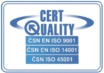 Oblastní kanceláře:Oblastní kanceláře:Oblastní kanceláře:Oblastní kanceláře:Oblastní kanceláře:Oblastní kanceláře:Oblastní kanceláře:Oblastní kanceláře:Oblastní kanceláře:Oblastní kanceláře:Oblastní kanceláře:Oblastní kanceláře:Oblastní kanceláře:MERCI OstravaMERCI OstravaMERCI OstravaMERCI OstravaMERCI OstravaMERCI OstravaMERCI PlzeňMERCI PlzeňMERCI PlzeňMERCI PlzeňMERCI PlzeňMERCI PlzeňMERCI PlzeňMERCI PlzeňMERCI PlzeňMERCI PlzeňMERCI PrahaMERCI PrahaMERCI PrahaMERCI PrahaMERCI PrahaMERCI PrahaMERCI PrahaMERCI PrahaMERCI PrahaMERCI PrahaMERCI PrahaMERCI PrahaMERCI PrahaMERCI PrahaMERCI PrahaMERCI PrahaMERCI PrahaMERCI Ústí n./L.MERCI Ústí n./L.MERCI Ústí n./L.MERCI Ústí n./L.MERCI Ústí n./L.MERCI Ústí n./L.MERCI Ústí n./L.MERCI Ústí n./L.MERCI Ústí n./L.MERCI Ústí n./L.MERCI Ústí n./L.MERCI Ústí n./L.MERCI Ústí n./L.MERCI Ústí n./L.MERCI Ústí n./L.MERCI Ústí n./L.MERCI Ústí n./L.MERCI Ústí n./L.MERCI Ústí n./L.MERCI Ústí n./L.Oblastní kanceláře:Oblastní kanceláře:Oblastní kanceláře:Oblastní kanceláře:Oblastní kanceláře:Oblastní kanceláře:Oblastní kanceláře:Oblastní kanceláře:Oblastní kanceláře:Oblastní kanceláře:Oblastní kanceláře:Oblastní kanceláře:Oblastní kanceláře:Oblastní kanceláře:Oblastní kanceláře:Oblastní kanceláře:Oblastní kanceláře:Oblastní kanceláře:Oblastní kanceláře:Oblastní kanceláře:Oblastní kanceláře:Oblastní kanceláře:Oblastní kanceláře:Oblastní kanceláře:Oblastní kanceláře:Oblastní kanceláře:Kollárova 18Kollárova 18Kollárova 18Kollárova 18Kollárova 18Kollárova 18Thámova 4Thámova 4Thámova 4Thámova 4Thámova 4Thámova 4Thámova 4Thámova 4Thámova 4Thámova 4Průhonická 127Průhonická 127Průhonická 127Průhonická 127Průhonická 127Průhonická 127Průhonická 127Průhonická 127Průhonická 127Průhonická 127Průhonická 127Průhonická 127Průhonická 127Průhonická 127Průhonická 127Průhonická 127Průhonická 127Zolova 8Zolova 8Zolova 8Zolova 8Zolova 8Zolova 8Zolova 8Zolova 8Zolova 8Zolova 8Zolova 8Zolova 8Zolova 8Zolova 8Zolova 8Zolova 8Zolova 8Zolova 8Zolova 8Zolova 8Oblastní kanceláře:Oblastní kanceláře:Oblastní kanceláře:Oblastní kanceláře:Oblastní kanceláře:Oblastní kanceláře:Oblastní kanceláře:Oblastní kanceláře:Oblastní kanceláře:Oblastní kanceláře:Oblastní kanceláře:Oblastní kanceláře:Oblastní kanceláře:709 00OSTRAVAOSTRAVAOSTRAVAOSTRAVAOSTRAVA301 95301 95301 95PLZEŇPLZEŇPLZEŇPLZEŇPLZEŇPLZEŇPLZEŇ251 01251 01251 01ČESTLICEČESTLICEČESTLICEČESTLICEČESTLICEČESTLICEČESTLICEČESTLICEČESTLICEČESTLICEČESTLICEČESTLICEČESTLICEČESTLICE400 07400 07400 07400 07400 07400 07400 07400 07400 07ÚSTÍ NAD LABEMÚSTÍ NAD LABEMÚSTÍ NAD LABEMÚSTÍ NAD LABEMÚSTÍ NAD LABEMÚSTÍ NAD LABEMÚSTÍ NAD LABEMÚSTÍ NAD LABEMÚSTÍ NAD LABEMÚSTÍ NAD LABEMÚSTÍ NAD LABEMOblastní kanceláře:Oblastní kanceláře:Oblastní kanceláře:Oblastní kanceláře:Oblastní kanceláře:Oblastní kanceláře:Oblastní kanceláře:Oblastní kanceláře:Oblastní kanceláře:Oblastní kanceláře:Oblastní kanceláře:Oblastní kanceláře:Oblastní kanceláře:tel.: 596 624 633tel.: 596 624 633tel.: 596 624 633tel.: 596 624 633tel.: 596 624 633tel.: 596 624 633tel.: 377 321 716tel.: 377 321 716tel.: 377 321 716tel.: 377 321 716tel.: 377 321 716tel.: 377 321 716tel.: 377 321 716tel.: 377 321 716tel.: 377 321 716tel.: 377 321 716tel.: 224 933 010tel.: 224 933 010tel.: 224 933 010tel.: 224 933 010tel.: 224 933 010tel.: 224 933 010tel.: 224 933 010tel.: 224 933 010tel.: 224 933 010tel.: 224 933 010tel.: 224 933 010tel.: 224 933 010tel.: 224 933 010tel.: 224 933 010tel.: 224 933 010tel.: 224 933 010tel.: 224 933 010tel.: 475 501 138tel.: 475 501 138tel.: 475 501 138tel.: 475 501 138tel.: 475 501 138tel.: 475 501 138tel.: 475 501 138tel.: 475 501 138tel.: 475 501 138tel.: 475 501 138tel.: 475 501 138tel.: 475 501 138tel.: 475 501 138tel.: 475 501 138tel.: 475 501 138tel.: 475 501 138tel.: 475 501 138tel.: 475 501 138tel.: 475 501 138tel.: 475 501 138Oblastní kanceláře:Oblastní kanceláře:Oblastní kanceláře:Oblastní kanceláře:Oblastní kanceláře:Oblastní kanceláře:Oblastní kanceláře:Oblastní kanceláře:Oblastní kanceláře:Oblastní kanceláře:Oblastní kanceláře:Oblastní kanceláře:Oblastní kanceláře:e-mail: merci.ostrava@merci.cze-mail: merci.ostrava@merci.cze-mail: merci.ostrava@merci.cze-mail: merci.ostrava@merci.cze-mail: merci.ostrava@merci.cze-mail: merci.ostrava@merci.cze-mail: merci.plzen@merci.cze-mail: merci.plzen@merci.cze-mail: merci.plzen@merci.cze-mail: merci.plzen@merci.cze-mail: merci.plzen@merci.cze-mail: merci.plzen@merci.cze-mail: merci.plzen@merci.cze-mail: merci.plzen@merci.cze-mail: merci.plzen@merci.cze-mail: merci.plzen@merci.cze-mail: merci.praha@merci.cze-mail: merci.praha@merci.cze-mail: merci.praha@merci.cze-mail: merci.praha@merci.cze-mail: merci.praha@merci.cze-mail: merci.praha@merci.cze-mail: merci.praha@merci.cze-mail: merci.praha@merci.cze-mail: merci.praha@merci.cze-mail: merci.praha@merci.cze-mail: merci.praha@merci.cze-mail: merci.praha@merci.cze-mail: merci.praha@merci.cze-mail: merci.praha@merci.cze-mail: merci.praha@merci.cze-mail: merci.praha@merci.cze-mail: merci.praha@merci.cze-mail: merci.ul@merci.cze-mail: merci.ul@merci.cze-mail: merci.ul@merci.cze-mail: merci.ul@merci.cze-mail: merci.ul@merci.cze-mail: merci.ul@merci.cze-mail: merci.ul@merci.cze-mail: merci.ul@merci.cze-mail: merci.ul@merci.cze-mail: merci.ul@merci.cze-mail: merci.ul@merci.cze-mail: merci.ul@merci.cze-mail: merci.ul@merci.cze-mail: merci.ul@merci.cze-mail: merci.ul@merci.cze-mail: merci.ul@merci.cze-mail: merci.ul@merci.cze-mail: merci.ul@merci.cze-mail: merci.ul@merci.cze-mail: merci.ul@merci.czOblastní kanceláře:Oblastní kanceláře:Oblastní kanceláře:Oblastní kanceláře:Oblastní kanceláře:Oblastní kanceláře:Oblastní kanceláře:Oblastní kanceláře:Oblastní kanceláře:Oblastní kanceláře:Oblastní kanceláře:Oblastní kanceláře:Oblastní kanceláře:e-mail: merci.ostrava@merci.cze-mail: merci.ostrava@merci.cze-mail: merci.ostrava@merci.cze-mail: merci.ostrava@merci.cze-mail: merci.ostrava@merci.cze-mail: merci.ostrava@merci.cze-mail: merci.plzen@merci.cze-mail: merci.plzen@merci.cze-mail: merci.plzen@merci.cze-mail: merci.plzen@merci.cze-mail: merci.plzen@merci.cze-mail: merci.plzen@merci.cze-mail: merci.plzen@merci.cze-mail: merci.plzen@merci.cze-mail: merci.plzen@merci.cze-mail: merci.plzen@merci.cze-mail: merci.praha@merci.cze-mail: merci.praha@merci.cze-mail: merci.praha@merci.cze-mail: merci.praha@merci.cze-mail: merci.praha@merci.cze-mail: merci.praha@merci.cze-mail: merci.praha@merci.cze-mail: merci.praha@merci.cze-mail: merci.praha@merci.cze-mail: merci.praha@merci.cze-mail: merci.praha@merci.cze-mail: merci.praha@merci.cze-mail: merci.praha@merci.cze-mail: merci.praha@merci.cze-mail: merci.praha@merci.cze-mail: merci.praha@merci.cze-mail: merci.praha@merci.cze-mail: merci.ul@merci.cze-mail: merci.ul@merci.cze-mail: merci.ul@merci.cze-mail: merci.ul@merci.cze-mail: merci.ul@merci.cze-mail: merci.ul@merci.cze-mail: merci.ul@merci.cze-mail: merci.ul@merci.cze-mail: merci.ul@merci.cze-mail: merci.ul@merci.cze-mail: merci.ul@merci.cze-mail: merci.ul@merci.cze-mail: merci.ul@merci.cze-mail: merci.ul@merci.cze-mail: merci.ul@merci.cze-mail: merci.ul@merci.cze-mail: merci.ul@merci.cze-mail: merci.ul@merci.cze-mail: merci.ul@merci.cze-mail: merci.ul@merci.czStrana:Strana:Strana:Strana:2/22/22/22/22/22/22/22/22/22/2Cenová nabídka:Cenová nabídka:Cenová nabídka:Cenová nabídka:Cenová nabídka:Cenová nabídka:Cenová nabídka:Cenová nabídka:Cenová nabídka:Cenová nabídka:Cenová nabídka:Cenová nabídka:Cenová nabídka:Cenová nabídka:Cenová nabídka:Cenová nabídka:Cenová nabídka:Cenová nabídka:Cenová nabídka:Cenová nabídka:Cenová nabídka:Cenová nabídka:Cenová nabídka:22O1NB01273/122O1NB01273/122O1NB01273/122O1NB01273/122O1NB01273/122O1NB01273/122O1NB01273/122O1NB01273/122O1NB01273/122O1NB01273/122O1NB01273/122O1NB01273/122O1NB01273/122O1NB01273/122O1NB01273/122O1NB01273/122O1NB01273/122O1NB01273/122O1NB01273/122O1NB01273/1Číslo zakázky:Číslo zakázky:Číslo zakázky:Číslo zakázky:Číslo zakázky:Číslo zakázky:Číslo zakázky:Číslo zakázky:Číslo zakázky:Číslo zakázky:Číslo zakázky:Číslo zakázky:Číslo zakázky:Číslo zakázky:Číslo zakázky:Číslo zakázky:Číslo zakázky:Číslo zakázky:Číslo zakázky:Číslo zakázky:Číslo zakázky:Číslo zakázky:Číslo zakázky:22ZA010000122ZA010000122ZA010000122ZA010000122ZA010000122ZA010000122ZA010000122ZA010000122ZA010000122ZA010000122ZA010000122ZA010000122ZA010000122ZA010000122ZA010000122ZA010000122ZA010000122ZA010000122ZA010000122ZA0100001Celkový součet za celou sestavuCelkový součet za celou sestavuCelkový součet za celou sestavuCelkový součet za celou sestavuCelkový součet za celou sestavuCelkový součet za celou sestavuCelkový součet za celou sestavuCelkový součet za celou sestavuCelkový součet za celou sestavuCelkový součet za celou sestavuCelkový součet za celou sestavuCelkový součet za celou sestavuCelkový součet za celou sestavuCelkový součet za celou sestavuCelkový součet za celou sestavuCelkový součet za celou sestavuCelkový součet za celou sestavuCelkový součet za celou sestavuCelkový součet za celou sestavuCelkový součet za celou sestavuCelkový součet za celou sestavuCelkový součet za celou sestavuCelkový součet za celou sestavuCelkový součet za celou sestavuCelkový součet za celou sestavuCelkový součet za celou sestavuCelkový součet za celou sestavuCelkový součet za celou sestavuCelkový součet za celou sestavuCelkový součet za celou sestavuCelkový součet za celou sestavuCelkový součet za celou sestavuCelkový součet za celou sestavuCelkový součet za celou sestavuCelkový součet za celou sestavuCelkový součet za celou sestavuCelkový součet za celou sestavuCelkový součet za celou sestavuCelkový součet za celou sestavuCelkový součet za celou sestavuCelkový součet za celou sestavu                                                       Celkem bez DPH:                                                       Celkem bez DPH:                                                       Celkem bez DPH:                                                       Celkem bez DPH:                                                       Celkem bez DPH:                                                       Celkem bez DPH:                                                       Celkem bez DPH:                                                       Celkem bez DPH:                                                       Celkem bez DPH:                                                       Celkem bez DPH:                                                       Celkem bez DPH:                                                       Celkem bez DPH:                                                       Celkem bez DPH:                                                       Celkem bez DPH:                                                       Celkem bez DPH:                                                       Celkem bez DPH:                                                       Celkem bez DPH:                                                       Celkem bez DPH:                                                       Celkem bez DPH:                                                       Celkem bez DPH:                                                       Celkem bez DPH:                                                       Celkem bez DPH:                                                       Celkem bez DPH:                                                       Celkem bez DPH:                                                       Celkem bez DPH:                                                       Celkem bez DPH:                                                       Celkem bez DPH:                                                       Celkem bez DPH:                                                       Celkem bez DPH:                                                       Celkem bez DPH:                                                       Celkem bez DPH:                                                       Celkem bez DPH:                                                       Celkem bez DPH:                                                       Celkem bez DPH:                                                       Celkem bez DPH:                                                       Celkem bez DPH:                                                       Celkem bez DPH:                                                       Celkem bez DPH:                                                       Celkem bez DPH:                                                       Celkem bez DPH:                                                       Celkem bez DPH:57 229,2057 229,2057 229,2057 229,2057 229,2057 229,2057 229,2057 229,2057 229,2057 229,2057 229,2057 229,2057 229,2057 229,2057 229,2057 229,2057 229,2057 229,2057 229,20KčKčKčKč                                                       DPH:                                                       DPH:                                                       DPH:                                                       DPH:                                                       DPH:                                                       DPH:                                                       DPH:                                                       DPH:                                                       DPH:                                                       DPH:                                                       DPH:                                                       DPH:                                                       DPH:                                                       DPH:                                                       DPH:                                                       DPH:                                                       DPH:                                                       DPH:                                                       DPH:                                                       DPH:                                                       DPH:                                                       DPH:                                                       DPH:                                                       DPH:                                                       DPH:                                                       DPH:                                                       DPH:                                                       DPH:                                                       DPH:                                                       DPH:                                                       DPH:                                                       DPH:                                                       DPH:                                                       DPH:                                                       DPH:                                                       DPH:                                                       DPH:                                                       DPH:                                                       DPH:                                                       DPH:                                                       DPH:12 018,1312 018,1312 018,1312 018,1312 018,1312 018,1312 018,1312 018,1312 018,1312 018,1312 018,1312 018,1312 018,1312 018,1312 018,1312 018,1312 018,1312 018,1312 018,13KčKčKčKč                                                       Celkem včetně DPH:                                                       Celkem včetně DPH:                                                       Celkem včetně DPH:                                                       Celkem včetně DPH:                                                       Celkem včetně DPH:                                                       Celkem včetně DPH:                                                       Celkem včetně DPH:                                                       Celkem včetně DPH:                                                       Celkem včetně DPH:                                                       Celkem včetně DPH:                                                       Celkem včetně DPH:                                                       Celkem včetně DPH:                                                       Celkem včetně DPH:                                                       Celkem včetně DPH:                                                       Celkem včetně DPH:                                                       Celkem včetně DPH:                                                       Celkem včetně DPH:                                                       Celkem včetně DPH:                                                       Celkem včetně DPH:                                                       Celkem včetně DPH:                                                       Celkem včetně DPH:                                                       Celkem včetně DPH:                                                       Celkem včetně DPH:                                                       Celkem včetně DPH:                                                       Celkem včetně DPH:                                                       Celkem včetně DPH:                                                       Celkem včetně DPH:                                                       Celkem včetně DPH:                                                       Celkem včetně DPH:                                                       Celkem včetně DPH:                                                       Celkem včetně DPH:                                                       Celkem včetně DPH:                                                       Celkem včetně DPH:                                                       Celkem včetně DPH:                                                       Celkem včetně DPH:                                                       Celkem včetně DPH:                                                       Celkem včetně DPH:                                                       Celkem včetně DPH:                                                       Celkem včetně DPH:                                                       Celkem včetně DPH:                                                       Celkem včetně DPH:69 247,3369 247,3369 247,3369 247,3369 247,3369 247,3369 247,3369 247,3369 247,3369 247,3369 247,3369 247,3369 247,3369 247,3369 247,3369 247,3369 247,3369 247,3369 247,33KčKčKčKčDPH bude účtováno dle platných předpisů v den zdanitelného plnění objednávky.Na objednávce, která se váže k této cenové nabídce, vždy uveďte číslo nabídky, abychom mohli dodržet nabídnuté podmínky.Objednávka se řídí Všeobecnými obchodními podmínkami společnosti MERCI, s.r.o. – viz. www.merci.cz .DPH bude účtováno dle platných předpisů v den zdanitelného plnění objednávky.Na objednávce, která se váže k této cenové nabídce, vždy uveďte číslo nabídky, abychom mohli dodržet nabídnuté podmínky.Objednávka se řídí Všeobecnými obchodními podmínkami společnosti MERCI, s.r.o. – viz. www.merci.cz .DPH bude účtováno dle platných předpisů v den zdanitelného plnění objednávky.Na objednávce, která se váže k této cenové nabídce, vždy uveďte číslo nabídky, abychom mohli dodržet nabídnuté podmínky.Objednávka se řídí Všeobecnými obchodními podmínkami společnosti MERCI, s.r.o. – viz. www.merci.cz .DPH bude účtováno dle platných předpisů v den zdanitelného plnění objednávky.Na objednávce, která se váže k této cenové nabídce, vždy uveďte číslo nabídky, abychom mohli dodržet nabídnuté podmínky.Objednávka se řídí Všeobecnými obchodními podmínkami společnosti MERCI, s.r.o. – viz. www.merci.cz .DPH bude účtováno dle platných předpisů v den zdanitelného plnění objednávky.Na objednávce, která se váže k této cenové nabídce, vždy uveďte číslo nabídky, abychom mohli dodržet nabídnuté podmínky.Objednávka se řídí Všeobecnými obchodními podmínkami společnosti MERCI, s.r.o. – viz. www.merci.cz .DPH bude účtováno dle platných předpisů v den zdanitelného plnění objednávky.Na objednávce, která se váže k této cenové nabídce, vždy uveďte číslo nabídky, abychom mohli dodržet nabídnuté podmínky.Objednávka se řídí Všeobecnými obchodními podmínkami společnosti MERCI, s.r.o. – viz. www.merci.cz .DPH bude účtováno dle platných předpisů v den zdanitelného plnění objednávky.Na objednávce, která se váže k této cenové nabídce, vždy uveďte číslo nabídky, abychom mohli dodržet nabídnuté podmínky.Objednávka se řídí Všeobecnými obchodními podmínkami společnosti MERCI, s.r.o. – viz. www.merci.cz .DPH bude účtováno dle platných předpisů v den zdanitelného plnění objednávky.Na objednávce, která se váže k této cenové nabídce, vždy uveďte číslo nabídky, abychom mohli dodržet nabídnuté podmínky.Objednávka se řídí Všeobecnými obchodními podmínkami společnosti MERCI, s.r.o. – viz. www.merci.cz .DPH bude účtováno dle platných předpisů v den zdanitelného plnění objednávky.Na objednávce, která se váže k této cenové nabídce, vždy uveďte číslo nabídky, abychom mohli dodržet nabídnuté podmínky.Objednávka se řídí Všeobecnými obchodními podmínkami společnosti MERCI, s.r.o. – viz. www.merci.cz .DPH bude účtováno dle platných předpisů v den zdanitelného plnění objednávky.Na objednávce, která se váže k této cenové nabídce, vždy uveďte číslo nabídky, abychom mohli dodržet nabídnuté podmínky.Objednávka se řídí Všeobecnými obchodními podmínkami společnosti MERCI, s.r.o. – viz. www.merci.cz .DPH bude účtováno dle platných předpisů v den zdanitelného plnění objednávky.Na objednávce, která se váže k této cenové nabídce, vždy uveďte číslo nabídky, abychom mohli dodržet nabídnuté podmínky.Objednávka se řídí Všeobecnými obchodními podmínkami společnosti MERCI, s.r.o. – viz. www.merci.cz .DPH bude účtováno dle platných předpisů v den zdanitelného plnění objednávky.Na objednávce, která se váže k této cenové nabídce, vždy uveďte číslo nabídky, abychom mohli dodržet nabídnuté podmínky.Objednávka se řídí Všeobecnými obchodními podmínkami společnosti MERCI, s.r.o. – viz. www.merci.cz .DPH bude účtováno dle platných předpisů v den zdanitelného plnění objednávky.Na objednávce, která se váže k této cenové nabídce, vždy uveďte číslo nabídky, abychom mohli dodržet nabídnuté podmínky.Objednávka se řídí Všeobecnými obchodními podmínkami společnosti MERCI, s.r.o. – viz. www.merci.cz .DPH bude účtováno dle platných předpisů v den zdanitelného plnění objednávky.Na objednávce, která se váže k této cenové nabídce, vždy uveďte číslo nabídky, abychom mohli dodržet nabídnuté podmínky.Objednávka se řídí Všeobecnými obchodními podmínkami společnosti MERCI, s.r.o. – viz. www.merci.cz .DPH bude účtováno dle platných předpisů v den zdanitelného plnění objednávky.Na objednávce, která se váže k této cenové nabídce, vždy uveďte číslo nabídky, abychom mohli dodržet nabídnuté podmínky.Objednávka se řídí Všeobecnými obchodními podmínkami společnosti MERCI, s.r.o. – viz. www.merci.cz .DPH bude účtováno dle platných předpisů v den zdanitelného plnění objednávky.Na objednávce, která se váže k této cenové nabídce, vždy uveďte číslo nabídky, abychom mohli dodržet nabídnuté podmínky.Objednávka se řídí Všeobecnými obchodními podmínkami společnosti MERCI, s.r.o. – viz. www.merci.cz .DPH bude účtováno dle platných předpisů v den zdanitelného plnění objednávky.Na objednávce, která se váže k této cenové nabídce, vždy uveďte číslo nabídky, abychom mohli dodržet nabídnuté podmínky.Objednávka se řídí Všeobecnými obchodními podmínkami společnosti MERCI, s.r.o. – viz. www.merci.cz .DPH bude účtováno dle platných předpisů v den zdanitelného plnění objednávky.Na objednávce, která se váže k této cenové nabídce, vždy uveďte číslo nabídky, abychom mohli dodržet nabídnuté podmínky.Objednávka se řídí Všeobecnými obchodními podmínkami společnosti MERCI, s.r.o. – viz. www.merci.cz .DPH bude účtováno dle platných předpisů v den zdanitelného plnění objednávky.Na objednávce, která se váže k této cenové nabídce, vždy uveďte číslo nabídky, abychom mohli dodržet nabídnuté podmínky.Objednávka se řídí Všeobecnými obchodními podmínkami společnosti MERCI, s.r.o. – viz. www.merci.cz .DPH bude účtováno dle platných předpisů v den zdanitelného plnění objednávky.Na objednávce, která se váže k této cenové nabídce, vždy uveďte číslo nabídky, abychom mohli dodržet nabídnuté podmínky.Objednávka se řídí Všeobecnými obchodními podmínkami společnosti MERCI, s.r.o. – viz. www.merci.cz .DPH bude účtováno dle platných předpisů v den zdanitelného plnění objednávky.Na objednávce, která se váže k této cenové nabídce, vždy uveďte číslo nabídky, abychom mohli dodržet nabídnuté podmínky.Objednávka se řídí Všeobecnými obchodními podmínkami společnosti MERCI, s.r.o. – viz. www.merci.cz .DPH bude účtováno dle platných předpisů v den zdanitelného plnění objednávky.Na objednávce, která se váže k této cenové nabídce, vždy uveďte číslo nabídky, abychom mohli dodržet nabídnuté podmínky.Objednávka se řídí Všeobecnými obchodními podmínkami společnosti MERCI, s.r.o. – viz. www.merci.cz .DPH bude účtováno dle platných předpisů v den zdanitelného plnění objednávky.Na objednávce, která se váže k této cenové nabídce, vždy uveďte číslo nabídky, abychom mohli dodržet nabídnuté podmínky.Objednávka se řídí Všeobecnými obchodními podmínkami společnosti MERCI, s.r.o. – viz. www.merci.cz .DPH bude účtováno dle platných předpisů v den zdanitelného plnění objednávky.Na objednávce, která se váže k této cenové nabídce, vždy uveďte číslo nabídky, abychom mohli dodržet nabídnuté podmínky.Objednávka se řídí Všeobecnými obchodními podmínkami společnosti MERCI, s.r.o. – viz. www.merci.cz .DPH bude účtováno dle platných předpisů v den zdanitelného plnění objednávky.Na objednávce, která se váže k této cenové nabídce, vždy uveďte číslo nabídky, abychom mohli dodržet nabídnuté podmínky.Objednávka se řídí Všeobecnými obchodními podmínkami společnosti MERCI, s.r.o. – viz. www.merci.cz .DPH bude účtováno dle platných předpisů v den zdanitelného plnění objednávky.Na objednávce, která se váže k této cenové nabídce, vždy uveďte číslo nabídky, abychom mohli dodržet nabídnuté podmínky.Objednávka se řídí Všeobecnými obchodními podmínkami společnosti MERCI, s.r.o. – viz. www.merci.cz .DPH bude účtováno dle platných předpisů v den zdanitelného plnění objednávky.Na objednávce, která se váže k této cenové nabídce, vždy uveďte číslo nabídky, abychom mohli dodržet nabídnuté podmínky.Objednávka se řídí Všeobecnými obchodními podmínkami společnosti MERCI, s.r.o. – viz. www.merci.cz .DPH bude účtováno dle platných předpisů v den zdanitelného plnění objednávky.Na objednávce, která se váže k této cenové nabídce, vždy uveďte číslo nabídky, abychom mohli dodržet nabídnuté podmínky.Objednávka se řídí Všeobecnými obchodními podmínkami společnosti MERCI, s.r.o. – viz. www.merci.cz .DPH bude účtováno dle platných předpisů v den zdanitelného plnění objednávky.Na objednávce, která se váže k této cenové nabídce, vždy uveďte číslo nabídky, abychom mohli dodržet nabídnuté podmínky.Objednávka se řídí Všeobecnými obchodními podmínkami společnosti MERCI, s.r.o. – viz. www.merci.cz .DPH bude účtováno dle platných předpisů v den zdanitelného plnění objednávky.Na objednávce, která se váže k této cenové nabídce, vždy uveďte číslo nabídky, abychom mohli dodržet nabídnuté podmínky.Objednávka se řídí Všeobecnými obchodními podmínkami společnosti MERCI, s.r.o. – viz. www.merci.cz .DPH bude účtováno dle platných předpisů v den zdanitelného plnění objednávky.Na objednávce, která se váže k této cenové nabídce, vždy uveďte číslo nabídky, abychom mohli dodržet nabídnuté podmínky.Objednávka se řídí Všeobecnými obchodními podmínkami společnosti MERCI, s.r.o. – viz. www.merci.cz .DPH bude účtováno dle platných předpisů v den zdanitelného plnění objednávky.Na objednávce, která se váže k této cenové nabídce, vždy uveďte číslo nabídky, abychom mohli dodržet nabídnuté podmínky.Objednávka se řídí Všeobecnými obchodními podmínkami společnosti MERCI, s.r.o. – viz. www.merci.cz .DPH bude účtováno dle platných předpisů v den zdanitelného plnění objednávky.Na objednávce, která se váže k této cenové nabídce, vždy uveďte číslo nabídky, abychom mohli dodržet nabídnuté podmínky.Objednávka se řídí Všeobecnými obchodními podmínkami společnosti MERCI, s.r.o. – viz. www.merci.cz .DPH bude účtováno dle platných předpisů v den zdanitelného plnění objednávky.Na objednávce, která se váže k této cenové nabídce, vždy uveďte číslo nabídky, abychom mohli dodržet nabídnuté podmínky.Objednávka se řídí Všeobecnými obchodními podmínkami společnosti MERCI, s.r.o. – viz. www.merci.cz .DPH bude účtováno dle platných předpisů v den zdanitelného plnění objednávky.Na objednávce, která se váže k této cenové nabídce, vždy uveďte číslo nabídky, abychom mohli dodržet nabídnuté podmínky.Objednávka se řídí Všeobecnými obchodními podmínkami společnosti MERCI, s.r.o. – viz. www.merci.cz .DPH bude účtováno dle platných předpisů v den zdanitelného plnění objednávky.Na objednávce, která se váže k této cenové nabídce, vždy uveďte číslo nabídky, abychom mohli dodržet nabídnuté podmínky.Objednávka se řídí Všeobecnými obchodními podmínkami společnosti MERCI, s.r.o. – viz. www.merci.cz .DPH bude účtováno dle platných předpisů v den zdanitelného plnění objednávky.Na objednávce, která se váže k této cenové nabídce, vždy uveďte číslo nabídky, abychom mohli dodržet nabídnuté podmínky.Objednávka se řídí Všeobecnými obchodními podmínkami společnosti MERCI, s.r.o. – viz. www.merci.cz .DPH bude účtováno dle platných předpisů v den zdanitelného plnění objednávky.Na objednávce, která se váže k této cenové nabídce, vždy uveďte číslo nabídky, abychom mohli dodržet nabídnuté podmínky.Objednávka se řídí Všeobecnými obchodními podmínkami společnosti MERCI, s.r.o. – viz. www.merci.cz .DPH bude účtováno dle platných předpisů v den zdanitelného plnění objednávky.Na objednávce, která se váže k této cenové nabídce, vždy uveďte číslo nabídky, abychom mohli dodržet nabídnuté podmínky.Objednávka se řídí Všeobecnými obchodními podmínkami společnosti MERCI, s.r.o. – viz. www.merci.cz .DPH bude účtováno dle platných předpisů v den zdanitelného plnění objednávky.Na objednávce, která se váže k této cenové nabídce, vždy uveďte číslo nabídky, abychom mohli dodržet nabídnuté podmínky.Objednávka se řídí Všeobecnými obchodními podmínkami společnosti MERCI, s.r.o. – viz. www.merci.cz .DPH bude účtováno dle platných předpisů v den zdanitelného plnění objednávky.Na objednávce, která se váže k této cenové nabídce, vždy uveďte číslo nabídky, abychom mohli dodržet nabídnuté podmínky.Objednávka se řídí Všeobecnými obchodními podmínkami společnosti MERCI, s.r.o. – viz. www.merci.cz .DPH bude účtováno dle platných předpisů v den zdanitelného plnění objednávky.Na objednávce, která se váže k této cenové nabídce, vždy uveďte číslo nabídky, abychom mohli dodržet nabídnuté podmínky.Objednávka se řídí Všeobecnými obchodními podmínkami společnosti MERCI, s.r.o. – viz. www.merci.cz .DPH bude účtováno dle platných předpisů v den zdanitelného plnění objednávky.Na objednávce, která se váže k této cenové nabídce, vždy uveďte číslo nabídky, abychom mohli dodržet nabídnuté podmínky.Objednávka se řídí Všeobecnými obchodními podmínkami společnosti MERCI, s.r.o. – viz. www.merci.cz .DPH bude účtováno dle platných předpisů v den zdanitelného plnění objednávky.Na objednávce, která se váže k této cenové nabídce, vždy uveďte číslo nabídky, abychom mohli dodržet nabídnuté podmínky.Objednávka se řídí Všeobecnými obchodními podmínkami společnosti MERCI, s.r.o. – viz. www.merci.cz .DPH bude účtováno dle platných předpisů v den zdanitelného plnění objednávky.Na objednávce, která se váže k této cenové nabídce, vždy uveďte číslo nabídky, abychom mohli dodržet nabídnuté podmínky.Objednávka se řídí Všeobecnými obchodními podmínkami společnosti MERCI, s.r.o. – viz. www.merci.cz .DPH bude účtováno dle platných předpisů v den zdanitelného plnění objednávky.Na objednávce, která se váže k této cenové nabídce, vždy uveďte číslo nabídky, abychom mohli dodržet nabídnuté podmínky.Objednávka se řídí Všeobecnými obchodními podmínkami společnosti MERCI, s.r.o. – viz. www.merci.cz .DPH bude účtováno dle platných předpisů v den zdanitelného plnění objednávky.Na objednávce, která se váže k této cenové nabídce, vždy uveďte číslo nabídky, abychom mohli dodržet nabídnuté podmínky.Objednávka se řídí Všeobecnými obchodními podmínkami společnosti MERCI, s.r.o. – viz. www.merci.cz .DPH bude účtováno dle platných předpisů v den zdanitelného plnění objednávky.Na objednávce, která se váže k této cenové nabídce, vždy uveďte číslo nabídky, abychom mohli dodržet nabídnuté podmínky.Objednávka se řídí Všeobecnými obchodními podmínkami společnosti MERCI, s.r.o. – viz. www.merci.cz .DPH bude účtováno dle platných předpisů v den zdanitelného plnění objednávky.Na objednávce, která se váže k této cenové nabídce, vždy uveďte číslo nabídky, abychom mohli dodržet nabídnuté podmínky.Objednávka se řídí Všeobecnými obchodními podmínkami společnosti MERCI, s.r.o. – viz. www.merci.cz .DPH bude účtováno dle platných předpisů v den zdanitelného plnění objednávky.Na objednávce, která se váže k této cenové nabídce, vždy uveďte číslo nabídky, abychom mohli dodržet nabídnuté podmínky.Objednávka se řídí Všeobecnými obchodními podmínkami společnosti MERCI, s.r.o. – viz. www.merci.cz .DPH bude účtováno dle platných předpisů v den zdanitelného plnění objednávky.Na objednávce, která se váže k této cenové nabídce, vždy uveďte číslo nabídky, abychom mohli dodržet nabídnuté podmínky.Objednávka se řídí Všeobecnými obchodními podmínkami společnosti MERCI, s.r.o. – viz. www.merci.cz .DPH bude účtováno dle platných předpisů v den zdanitelného plnění objednávky.Na objednávce, která se váže k této cenové nabídce, vždy uveďte číslo nabídky, abychom mohli dodržet nabídnuté podmínky.Objednávka se řídí Všeobecnými obchodními podmínkami společnosti MERCI, s.r.o. – viz. www.merci.cz .DPH bude účtováno dle platných předpisů v den zdanitelného plnění objednávky.Na objednávce, která se váže k této cenové nabídce, vždy uveďte číslo nabídky, abychom mohli dodržet nabídnuté podmínky.Objednávka se řídí Všeobecnými obchodními podmínkami společnosti MERCI, s.r.o. – viz. www.merci.cz .DPH bude účtováno dle platných předpisů v den zdanitelného plnění objednávky.Na objednávce, která se váže k této cenové nabídce, vždy uveďte číslo nabídky, abychom mohli dodržet nabídnuté podmínky.Objednávka se řídí Všeobecnými obchodními podmínkami společnosti MERCI, s.r.o. – viz. www.merci.cz .DPH bude účtováno dle platných předpisů v den zdanitelného plnění objednávky.Na objednávce, která se váže k této cenové nabídce, vždy uveďte číslo nabídky, abychom mohli dodržet nabídnuté podmínky.Objednávka se řídí Všeobecnými obchodními podmínkami společnosti MERCI, s.r.o. – viz. www.merci.cz .DPH bude účtováno dle platných předpisů v den zdanitelného plnění objednávky.Na objednávce, která se váže k této cenové nabídce, vždy uveďte číslo nabídky, abychom mohli dodržet nabídnuté podmínky.Objednávka se řídí Všeobecnými obchodními podmínkami společnosti MERCI, s.r.o. – viz. www.merci.cz .DPH bude účtováno dle platných předpisů v den zdanitelného plnění objednávky.Na objednávce, která se váže k této cenové nabídce, vždy uveďte číslo nabídky, abychom mohli dodržet nabídnuté podmínky.Objednávka se řídí Všeobecnými obchodními podmínkami společnosti MERCI, s.r.o. – viz. www.merci.cz .DPH bude účtováno dle platných předpisů v den zdanitelného plnění objednávky.Na objednávce, která se váže k této cenové nabídce, vždy uveďte číslo nabídky, abychom mohli dodržet nabídnuté podmínky.Objednávka se řídí Všeobecnými obchodními podmínkami společnosti MERCI, s.r.o. – viz. www.merci.cz .DPH bude účtováno dle platných předpisů v den zdanitelného plnění objednávky.Na objednávce, která se váže k této cenové nabídce, vždy uveďte číslo nabídky, abychom mohli dodržet nabídnuté podmínky.Objednávka se řídí Všeobecnými obchodními podmínkami společnosti MERCI, s.r.o. – viz. www.merci.cz .DPH bude účtováno dle platných předpisů v den zdanitelného plnění objednávky.Na objednávce, která se váže k této cenové nabídce, vždy uveďte číslo nabídky, abychom mohli dodržet nabídnuté podmínky.Objednávka se řídí Všeobecnými obchodními podmínkami společnosti MERCI, s.r.o. – viz. www.merci.cz .DPH bude účtováno dle platných předpisů v den zdanitelného plnění objednávky.Na objednávce, která se váže k této cenové nabídce, vždy uveďte číslo nabídky, abychom mohli dodržet nabídnuté podmínky.Objednávka se řídí Všeobecnými obchodními podmínkami společnosti MERCI, s.r.o. – viz. www.merci.cz .DPH bude účtováno dle platných předpisů v den zdanitelného plnění objednávky.Na objednávce, která se váže k této cenové nabídce, vždy uveďte číslo nabídky, abychom mohli dodržet nabídnuté podmínky.Objednávka se řídí Všeobecnými obchodními podmínkami společnosti MERCI, s.r.o. – viz. www.merci.cz .DPH bude účtováno dle platných předpisů v den zdanitelného plnění objednávky.Na objednávce, která se váže k této cenové nabídce, vždy uveďte číslo nabídky, abychom mohli dodržet nabídnuté podmínky.Objednávka se řídí Všeobecnými obchodními podmínkami společnosti MERCI, s.r.o. – viz. www.merci.cz .DPH bude účtováno dle platných předpisů v den zdanitelného plnění objednávky.Na objednávce, která se váže k této cenové nabídce, vždy uveďte číslo nabídky, abychom mohli dodržet nabídnuté podmínky.Objednávka se řídí Všeobecnými obchodními podmínkami společnosti MERCI, s.r.o. – viz. www.merci.cz .DPH bude účtováno dle platných předpisů v den zdanitelného plnění objednávky.Na objednávce, která se váže k této cenové nabídce, vždy uveďte číslo nabídky, abychom mohli dodržet nabídnuté podmínky.Objednávka se řídí Všeobecnými obchodními podmínkami společnosti MERCI, s.r.o. – viz. www.merci.cz .DPH bude účtováno dle platných předpisů v den zdanitelného plnění objednávky.Na objednávce, která se váže k této cenové nabídce, vždy uveďte číslo nabídky, abychom mohli dodržet nabídnuté podmínky.Objednávka se řídí Všeobecnými obchodními podmínkami společnosti MERCI, s.r.o. – viz. www.merci.cz .DPH bude účtováno dle platných předpisů v den zdanitelného plnění objednávky.Na objednávce, která se váže k této cenové nabídce, vždy uveďte číslo nabídky, abychom mohli dodržet nabídnuté podmínky.Objednávka se řídí Všeobecnými obchodními podmínkami společnosti MERCI, s.r.o. – viz. www.merci.cz .DPH bude účtováno dle platných předpisů v den zdanitelného plnění objednávky.Na objednávce, která se váže k této cenové nabídce, vždy uveďte číslo nabídky, abychom mohli dodržet nabídnuté podmínky.Objednávka se řídí Všeobecnými obchodními podmínkami společnosti MERCI, s.r.o. – viz. www.merci.cz .DPH bude účtováno dle platných předpisů v den zdanitelného plnění objednávky.Na objednávce, která se váže k této cenové nabídce, vždy uveďte číslo nabídky, abychom mohli dodržet nabídnuté podmínky.Objednávka se řídí Všeobecnými obchodními podmínkami společnosti MERCI, s.r.o. – viz. www.merci.cz .DPH bude účtováno dle platných předpisů v den zdanitelného plnění objednávky.Na objednávce, která se váže k této cenové nabídce, vždy uveďte číslo nabídky, abychom mohli dodržet nabídnuté podmínky.Objednávka se řídí Všeobecnými obchodními podmínkami společnosti MERCI, s.r.o. – viz. www.merci.cz .DPH bude účtováno dle platných předpisů v den zdanitelného plnění objednávky.Na objednávce, která se váže k této cenové nabídce, vždy uveďte číslo nabídky, abychom mohli dodržet nabídnuté podmínky.Objednávka se řídí Všeobecnými obchodními podmínkami společnosti MERCI, s.r.o. – viz. www.merci.cz .DPH bude účtováno dle platných předpisů v den zdanitelného plnění objednávky.Na objednávce, která se váže k této cenové nabídce, vždy uveďte číslo nabídky, abychom mohli dodržet nabídnuté podmínky.Objednávka se řídí Všeobecnými obchodními podmínkami společnosti MERCI, s.r.o. – viz. www.merci.cz .DPH bude účtováno dle platných předpisů v den zdanitelného plnění objednávky.Na objednávce, která se váže k této cenové nabídce, vždy uveďte číslo nabídky, abychom mohli dodržet nabídnuté podmínky.Objednávka se řídí Všeobecnými obchodními podmínkami společnosti MERCI, s.r.o. – viz. www.merci.cz .DPH bude účtováno dle platných předpisů v den zdanitelného plnění objednávky.Na objednávce, která se váže k této cenové nabídce, vždy uveďte číslo nabídky, abychom mohli dodržet nabídnuté podmínky.Objednávka se řídí Všeobecnými obchodními podmínkami společnosti MERCI, s.r.o. – viz. www.merci.cz .DPH bude účtováno dle platných předpisů v den zdanitelného plnění objednávky.Na objednávce, která se váže k této cenové nabídce, vždy uveďte číslo nabídky, abychom mohli dodržet nabídnuté podmínky.Objednávka se řídí Všeobecnými obchodními podmínkami společnosti MERCI, s.r.o. – viz. www.merci.cz .DPH bude účtováno dle platných předpisů v den zdanitelného plnění objednávky.Na objednávce, která se váže k této cenové nabídce, vždy uveďte číslo nabídky, abychom mohli dodržet nabídnuté podmínky.Objednávka se řídí Všeobecnými obchodními podmínkami společnosti MERCI, s.r.o. – viz. www.merci.cz .DPH bude účtováno dle platných předpisů v den zdanitelného plnění objednávky.Na objednávce, která se váže k této cenové nabídce, vždy uveďte číslo nabídky, abychom mohli dodržet nabídnuté podmínky.Objednávka se řídí Všeobecnými obchodními podmínkami společnosti MERCI, s.r.o. – viz. www.merci.cz .DPH bude účtováno dle platných předpisů v den zdanitelného plnění objednávky.Na objednávce, která se váže k této cenové nabídce, vždy uveďte číslo nabídky, abychom mohli dodržet nabídnuté podmínky.Objednávka se řídí Všeobecnými obchodními podmínkami společnosti MERCI, s.r.o. – viz. www.merci.cz .DPH bude účtováno dle platných předpisů v den zdanitelného plnění objednávky.Na objednávce, která se váže k této cenové nabídce, vždy uveďte číslo nabídky, abychom mohli dodržet nabídnuté podmínky.Objednávka se řídí Všeobecnými obchodními podmínkami společnosti MERCI, s.r.o. – viz. www.merci.cz .DPH bude účtováno dle platných předpisů v den zdanitelného plnění objednávky.Na objednávce, která se váže k této cenové nabídce, vždy uveďte číslo nabídky, abychom mohli dodržet nabídnuté podmínky.Objednávka se řídí Všeobecnými obchodními podmínkami společnosti MERCI, s.r.o. – viz. www.merci.cz .DPH bude účtováno dle platných předpisů v den zdanitelného plnění objednávky.Na objednávce, která se váže k této cenové nabídce, vždy uveďte číslo nabídky, abychom mohli dodržet nabídnuté podmínky.Objednávka se řídí Všeobecnými obchodními podmínkami společnosti MERCI, s.r.o. – viz. www.merci.cz .DPH bude účtováno dle platných předpisů v den zdanitelného plnění objednávky.Na objednávce, která se váže k této cenové nabídce, vždy uveďte číslo nabídky, abychom mohli dodržet nabídnuté podmínky.Objednávka se řídí Všeobecnými obchodními podmínkami společnosti MERCI, s.r.o. – viz. www.merci.cz .DPH bude účtováno dle platných předpisů v den zdanitelného plnění objednávky.Na objednávce, která se váže k této cenové nabídce, vždy uveďte číslo nabídky, abychom mohli dodržet nabídnuté podmínky.Objednávka se řídí Všeobecnými obchodními podmínkami společnosti MERCI, s.r.o. – viz. www.merci.cz .DPH bude účtováno dle platných předpisů v den zdanitelného plnění objednávky.Na objednávce, která se váže k této cenové nabídce, vždy uveďte číslo nabídky, abychom mohli dodržet nabídnuté podmínky.Objednávka se řídí Všeobecnými obchodními podmínkami společnosti MERCI, s.r.o. – viz. www.merci.cz .DPH bude účtováno dle platných předpisů v den zdanitelného plnění objednávky.Na objednávce, která se váže k této cenové nabídce, vždy uveďte číslo nabídky, abychom mohli dodržet nabídnuté podmínky.Objednávka se řídí Všeobecnými obchodními podmínkami společnosti MERCI, s.r.o. – viz. www.merci.cz .                                                                                                  Zůstáváme s pozdravem a těšíme se na budoucí spolupráci                                                                                                  Zůstáváme s pozdravem a těšíme se na budoucí spolupráci                                                                                                  Zůstáváme s pozdravem a těšíme se na budoucí spolupráci                                                                                                  Zůstáváme s pozdravem a těšíme se na budoucí spolupráci                                                                                                  Zůstáváme s pozdravem a těšíme se na budoucí spolupráci                                                                                                  Zůstáváme s pozdravem a těšíme se na budoucí spolupráci                                                                                                  Zůstáváme s pozdravem a těšíme se na budoucí spolupráci                                                                                                  Zůstáváme s pozdravem a těšíme se na budoucí spolupráci                                                                                                  Zůstáváme s pozdravem a těšíme se na budoucí spolupráci                                                                                                  Zůstáváme s pozdravem a těšíme se na budoucí spolupráci                                                                                                  Zůstáváme s pozdravem a těšíme se na budoucí spolupráci                                                                                                  Zůstáváme s pozdravem a těšíme se na budoucí spolupráci                                                                                                  Zůstáváme s pozdravem a těšíme se na budoucí spolupráci                                                                                                  Zůstáváme s pozdravem a těšíme se na budoucí spolupráci                                                                                                  Zůstáváme s pozdravem a těšíme se na budoucí spolupráci                                                                                                  Zůstáváme s pozdravem a těšíme se na budoucí spolupráci                                                                                                  Zůstáváme s pozdravem a těšíme se na budoucí spolupráci                                                                                                  Zůstáváme s pozdravem a těšíme se na budoucí spolupráci                                                                                                  Zůstáváme s pozdravem a těšíme se na budoucí spolupráci                                                                                                  Zůstáváme s pozdravem a těšíme se na budoucí spolupráci                                                                                                  Zůstáváme s pozdravem a těšíme se na budoucí spolupráci                                                                                                  Zůstáváme s pozdravem a těšíme se na budoucí spolupráci                                                                                                  Zůstáváme s pozdravem a těšíme se na budoucí spolupráci                                                                                                  Zůstáváme s pozdravem a těšíme se na budoucí spolupráci                                                                                                  Zůstáváme s pozdravem a těšíme se na budoucí spolupráci                                                                                                  Zůstáváme s pozdravem a těšíme se na budoucí spolupráci                                                                                                  Zůstáváme s pozdravem a těšíme se na budoucí spolupráci                                                                                                  Zůstáváme s pozdravem a těšíme se na budoucí spolupráci                                                                                                  Zůstáváme s pozdravem a těšíme se na budoucí spolupráci                                                                                                  Zůstáváme s pozdravem a těšíme se na budoucí spolupráci                                                                                                  Zůstáváme s pozdravem a těšíme se na budoucí spolupráci                                                                                                  Zůstáváme s pozdravem a těšíme se na budoucí spolupráci                                                                                                  Zůstáváme s pozdravem a těšíme se na budoucí spolupráci                                                                                                  Zůstáváme s pozdravem a těšíme se na budoucí spolupráci                                                                                                  Zůstáváme s pozdravem a těšíme se na budoucí spolupráci                                                                                                  Zůstáváme s pozdravem a těšíme se na budoucí spolupráci                                                                                                  Zůstáváme s pozdravem a těšíme se na budoucí spolupráci                                                                                                  Zůstáváme s pozdravem a těšíme se na budoucí spolupráci                                                                                                  Zůstáváme s pozdravem a těšíme se na budoucí spolupráci                                                                                                  Zůstáváme s pozdravem a těšíme se na budoucí spolupráci                                                                                                  Zůstáváme s pozdravem a těšíme se na budoucí spolupráci                                                                                                  Zůstáváme s pozdravem a těšíme se na budoucí spolupráci                                                                                                  Zůstáváme s pozdravem a těšíme se na budoucí spolupráci                                                                                                  Zůstáváme s pozdravem a těšíme se na budoucí spolupráci                                                                                                  Zůstáváme s pozdravem a těšíme se na budoucí spolupráci                                                                                                  Zůstáváme s pozdravem a těšíme se na budoucí spolupráci                                                                                                  Zůstáváme s pozdravem a těšíme se na budoucí spolupráci                                                                                                  Zůstáváme s pozdravem a těšíme se na budoucí spolupráci                                                                                                  Zůstáváme s pozdravem a těšíme se na budoucí spolupráci                                                                                                  Zůstáváme s pozdravem a těšíme se na budoucí spolupráci                                                                                                  Zůstáváme s pozdravem a těšíme se na budoucí spolupráci                                                                                                  Zůstáváme s pozdravem a těšíme se na budoucí spolupráci                                                                                                  Zůstáváme s pozdravem a těšíme se na budoucí spolupráci                                                                                                  Zůstáváme s pozdravem a těšíme se na budoucí spolupráci                                                                                                  Zůstáváme s pozdravem a těšíme se na budoucí spolupráci                                                                                                  Zůstáváme s pozdravem a těšíme se na budoucí spolupráci                                                                                                  Zůstáváme s pozdravem a těšíme se na budoucí spolupráci                                                                                                  Zůstáváme s pozdravem a těšíme se na budoucí spolupráci                                                                                                  Zůstáváme s pozdravem a těšíme se na budoucí spolupráci                                                                                                  Zůstáváme s pozdravem a těšíme se na budoucí spolupráci                                                                                                  Zůstáváme s pozdravem a těšíme se na budoucí spolupráci                                                                                                  Zůstáváme s pozdravem a těšíme se na budoucí spolupráci                                                                                                  Zůstáváme s pozdravem a těšíme se na budoucí spolupráci                                                                                                  Zůstáváme s pozdravem a těšíme se na budoucí spolupráci                                                                                                  Zůstáváme s pozdravem a těšíme se na budoucí spolupráci                                                                                                  Zůstáváme s pozdravem a těšíme se na budoucí spolupráci                                                                                                  Zůstáváme s pozdravem a těšíme se na budoucí spolupráci                                                                                                  Zůstáváme s pozdravem a těšíme se na budoucí spolupráci                                                                                                  Zůstáváme s pozdravem a těšíme se na budoucí spolupráci                                                                                                  Zůstáváme s pozdravem a těšíme se na budoucí spolupráci                                                                                                  Zůstáváme s pozdravem a těšíme se na budoucí spolupráci                                                                                                  Zůstáváme s pozdravem a těšíme se na budoucí spolupráci                                                                                                  Zůstáváme s pozdravem a těšíme se na budoucí spolupráci                                                                                                  Zůstáváme s pozdravem a těšíme se na budoucí spolupráci                                                                                                  Zůstáváme s pozdravem a těšíme se na budoucí spolupráci                                                                                                  Zůstáváme s pozdravem a těšíme se na budoucí spolupráci                                                                                                  Zůstáváme s pozdravem a těšíme se na budoucí spolupráci                                                                                                  Zůstáváme s pozdravem a těšíme se na budoucí spolupráci                                                                                                  Zůstáváme s pozdravem a těšíme se na budoucí spolupráci                                                                                                  Zůstáváme s pozdravem a těšíme se na budoucí spolupráci                                                                                                  Zůstáváme s pozdravem a těšíme se na budoucí spolupráci                                                                                                  Zůstáváme s pozdravem a těšíme se na budoucí spolupráci                                                                                                  Zůstáváme s pozdravem a těšíme se na budoucí spolupráci                                                                                                  Zůstáváme s pozdravem a těšíme se na budoucí spolupráci                                                                                                  Zůstáváme s pozdravem a těšíme se na budoucí spolupráciXXXXXXXXXXXXXXXXXXXXXXXXXXXXXXXXXXXXXXXXXXXXXXXXXXXXXXXXXXXXXXXXXXXXXXXXXXXXXXXXXXXXXXXXXXXXXXXXOblastní kanceláře:Oblastní kanceláře:Oblastní kanceláře:Oblastní kanceláře:Oblastní kanceláře:Oblastní kanceláře:Oblastní kanceláře:Oblastní kanceláře:Oblastní kanceláře:Oblastní kanceláře:Oblastní kanceláře:Oblastní kanceláře:Oblastní kanceláře:MERCI OstravaMERCI OstravaMERCI OstravaMERCI OstravaMERCI OstravaMERCI OstravaMERCI PlzeňMERCI PlzeňMERCI PlzeňMERCI PlzeňMERCI PlzeňMERCI PlzeňMERCI PlzeňMERCI PlzeňMERCI PlzeňMERCI PlzeňMERCI PrahaMERCI PrahaMERCI PrahaMERCI PrahaMERCI PrahaMERCI PrahaMERCI PrahaMERCI PrahaMERCI PrahaMERCI PrahaMERCI PrahaMERCI PrahaMERCI PrahaMERCI PrahaMERCI PrahaMERCI PrahaMERCI PrahaMERCI Ústí n./L.MERCI Ústí n./L.MERCI Ústí n./L.MERCI Ústí n./L.MERCI Ústí n./L.MERCI Ústí n./L.MERCI Ústí n./L.MERCI Ústí n./L.MERCI Ústí n./L.MERCI Ústí n./L.MERCI Ústí n./L.MERCI Ústí n./L.MERCI Ústí n./L.MERCI Ústí n./L.MERCI Ústí n./L.MERCI Ústí n./L.MERCI Ústí n./L.MERCI Ústí n./L.MERCI Ústí n./L.MERCI Ústí n./L.Oblastní kanceláře:Oblastní kanceláře:Oblastní kanceláře:Oblastní kanceláře:Oblastní kanceláře:Oblastní kanceláře:Oblastní kanceláře:Oblastní kanceláře:Oblastní kanceláře:Oblastní kanceláře:Oblastní kanceláře:Oblastní kanceláře:Oblastní kanceláře:Oblastní kanceláře:Oblastní kanceláře:Oblastní kanceláře:Oblastní kanceláře:Oblastní kanceláře:Oblastní kanceláře:Oblastní kanceláře:Oblastní kanceláře:Oblastní kanceláře:Oblastní kanceláře:Oblastní kanceláře:Oblastní kanceláře:Oblastní kanceláře:Kollárova 18Kollárova 18Kollárova 18Kollárova 18Kollárova 18Kollárova 18Thámova 4Thámova 4Thámova 4Thámova 4Thámova 4Thámova 4Thámova 4Thámova 4Thámova 4Thámova 4Průhonická 127Průhonická 127Průhonická 127Průhonická 127Průhonická 127Průhonická 127Průhonická 127Průhonická 127Průhonická 127Průhonická 127Průhonická 127Průhonická 127Průhonická 127Průhonická 127Průhonická 127Průhonická 127Průhonická 127Zolova 8Zolova 8Zolova 8Zolova 8Zolova 8Zolova 8Zolova 8Zolova 8Zolova 8Zolova 8Zolova 8Zolova 8Zolova 8Zolova 8Zolova 8Zolova 8Zolova 8Zolova 8Zolova 8Zolova 8Oblastní kanceláře:Oblastní kanceláře:Oblastní kanceláře:Oblastní kanceláře:Oblastní kanceláře:Oblastní kanceláře:Oblastní kanceláře:Oblastní kanceláře:Oblastní kanceláře:Oblastní kanceláře:Oblastní kanceláře:Oblastní kanceláře:Oblastní kanceláře:709 00OSTRAVAOSTRAVAOSTRAVAOSTRAVAOSTRAVA301 95301 95301 95PLZEŇPLZEŇPLZEŇPLZEŇPLZEŇPLZEŇPLZEŇ251 01251 01251 01ČESTLICEČESTLICEČESTLICEČESTLICEČESTLICEČESTLICEČESTLICEČESTLICEČESTLICEČESTLICEČESTLICEČESTLICEČESTLICEČESTLICE400 07400 07400 07400 07400 07400 07400 07400 07400 07ÚSTÍ NAD LABEMÚSTÍ NAD LABEMÚSTÍ NAD LABEMÚSTÍ NAD LABEMÚSTÍ NAD LABEMÚSTÍ NAD LABEMÚSTÍ NAD LABEMÚSTÍ NAD LABEMÚSTÍ NAD LABEMÚSTÍ NAD LABEMÚSTÍ NAD LABEMOblastní kanceláře:Oblastní kanceláře:Oblastní kanceláře:Oblastní kanceláře:Oblastní kanceláře:Oblastní kanceláře:Oblastní kanceláře:Oblastní kanceláře:Oblastní kanceláře:Oblastní kanceláře:Oblastní kanceláře:Oblastní kanceláře:Oblastní kanceláře:tel.: 596 624 633tel.: 596 624 633tel.: 596 624 633tel.: 596 624 633tel.: 596 624 633tel.: 596 624 633tel.: 377 321 716tel.: 377 321 716tel.: 377 321 716tel.: 377 321 716tel.: 377 321 716tel.: 377 321 716tel.: 377 321 716tel.: 377 321 716tel.: 377 321 716tel.: 377 321 716tel.: 224 933 010tel.: 224 933 010tel.: 224 933 010tel.: 224 933 010tel.: 224 933 010tel.: 224 933 010tel.: 224 933 010tel.: 224 933 010tel.: 224 933 010tel.: 224 933 010tel.: 224 933 010tel.: 224 933 010tel.: 224 933 010tel.: 224 933 010tel.: 224 933 010tel.: 224 933 010tel.: 224 933 010tel.: 475 501 138tel.: 475 501 138tel.: 475 501 138tel.: 475 501 138tel.: 475 501 138tel.: 475 501 138tel.: 475 501 138tel.: 475 501 138tel.: 475 501 138tel.: 475 501 138tel.: 475 501 138tel.: 475 501 138tel.: 475 501 138tel.: 475 501 138tel.: 475 501 138tel.: 475 501 138tel.: 475 501 138tel.: 475 501 138tel.: 475 501 138tel.: 475 501 138Oblastní kanceláře:Oblastní kanceláře:Oblastní kanceláře:Oblastní kanceláře:Oblastní kanceláře:Oblastní kanceláře:Oblastní kanceláře:Oblastní kanceláře:Oblastní kanceláře:Oblastní kanceláře:Oblastní kanceláře:Oblastní kanceláře:Oblastní kanceláře:e-mail: merci.ostrava@merci.cze-mail: merci.ostrava@merci.cze-mail: merci.ostrava@merci.cze-mail: merci.ostrava@merci.cze-mail: merci.ostrava@merci.cze-mail: merci.ostrava@merci.cze-mail: merci.plzen@merci.cze-mail: merci.plzen@merci.cze-mail: merci.plzen@merci.cze-mail: merci.plzen@merci.cze-mail: merci.plzen@merci.cze-mail: merci.plzen@merci.cze-mail: merci.plzen@merci.cze-mail: merci.plzen@merci.cze-mail: merci.plzen@merci.cze-mail: merci.plzen@merci.cze-mail: merci.praha@merci.cze-mail: merci.praha@merci.cze-mail: merci.praha@merci.cze-mail: merci.praha@merci.cze-mail: merci.praha@merci.cze-mail: merci.praha@merci.cze-mail: merci.praha@merci.cze-mail: merci.praha@merci.cze-mail: merci.praha@merci.cze-mail: merci.praha@merci.cze-mail: merci.praha@merci.cze-mail: merci.praha@merci.cze-mail: merci.praha@merci.cze-mail: merci.praha@merci.cze-mail: merci.praha@merci.cze-mail: merci.praha@merci.cze-mail: merci.praha@merci.cze-mail: merci.ul@merci.cze-mail: merci.ul@merci.cze-mail: merci.ul@merci.cze-mail: merci.ul@merci.cze-mail: merci.ul@merci.cze-mail: merci.ul@merci.cze-mail: merci.ul@merci.cze-mail: merci.ul@merci.cze-mail: merci.ul@merci.cze-mail: merci.ul@merci.cze-mail: merci.ul@merci.cze-mail: merci.ul@merci.cze-mail: merci.ul@merci.cze-mail: merci.ul@merci.cze-mail: merci.ul@merci.cze-mail: merci.ul@merci.cze-mail: merci.ul@merci.cze-mail: merci.ul@merci.cze-mail: merci.ul@merci.cze-mail: merci.ul@merci.czOblastní kanceláře:Oblastní kanceláře:Oblastní kanceláře:Oblastní kanceláře:Oblastní kanceláře:Oblastní kanceláře:Oblastní kanceláře:Oblastní kanceláře:Oblastní kanceláře:Oblastní kanceláře:Oblastní kanceláře:Oblastní kanceláře:Oblastní kanceláře:e-mail: merci.ostrava@merci.cze-mail: merci.ostrava@merci.cze-mail: merci.ostrava@merci.cze-mail: merci.ostrava@merci.cze-mail: merci.ostrava@merci.cze-mail: merci.ostrava@merci.cze-mail: merci.plzen@merci.cze-mail: merci.plzen@merci.cze-mail: merci.plzen@merci.cze-mail: merci.plzen@merci.cze-mail: merci.plzen@merci.cze-mail: merci.plzen@merci.cze-mail: merci.plzen@merci.cze-mail: merci.plzen@merci.cze-mail: merci.plzen@merci.cze-mail: merci.plzen@merci.cze-mail: merci.praha@merci.cze-mail: merci.praha@merci.cze-mail: merci.praha@merci.cze-mail: merci.praha@merci.cze-mail: merci.praha@merci.cze-mail: merci.praha@merci.cze-mail: merci.praha@merci.cze-mail: merci.praha@merci.cze-mail: merci.praha@merci.cze-mail: merci.praha@merci.cze-mail: merci.praha@merci.cze-mail: merci.praha@merci.cze-mail: merci.praha@merci.cze-mail: merci.praha@merci.cze-mail: merci.praha@merci.cze-mail: merci.praha@merci.cze-mail: merci.praha@merci.cze-mail: merci.ul@merci.cze-mail: merci.ul@merci.cze-mail: merci.ul@merci.cze-mail: merci.ul@merci.cze-mail: merci.ul@merci.cze-mail: merci.ul@merci.cze-mail: merci.ul@merci.cze-mail: merci.ul@merci.cze-mail: merci.ul@merci.cze-mail: merci.ul@merci.cze-mail: merci.ul@merci.cze-mail: merci.ul@merci.cze-mail: merci.ul@merci.cze-mail: merci.ul@merci.cze-mail: merci.ul@merci.cze-mail: merci.ul@merci.cze-mail: merci.ul@merci.cze-mail: merci.ul@merci.cze-mail: merci.ul@merci.cze-mail: merci.ul@merci.cz